ИНФОРМАЦИОННЫЙ ОБЗОРо ситуации в строительной отрасли 17.03-24.03.23ПРЕЗИДЕНТ20.03.23 За-Строй. В круглосуточном режиме и с высоким качествомПрезидент России посетил Мариуполь и пообещал расширять новостройки в ответ на слова одной жительниц, которая назвала новый квартал маленьким кусочком раяВ минувшее воскресенье Президент России Владимир Путин побывал в Мариуполе. Глава государства проехал на автомобиле вместе с заместителем председателя Правительства РФ Маратом Хуснуллиным мимо вновь отстроенных жилых массивов и заглянул в один из дворов.Там Владимир Владимирович пообщался с жителями, которые уже успели получить новые квартиры. Люди обступили Президента и начали приветствовать его. «Мы по телевизору Вас видели», – сказал один пожилой мужчина. «Ну, надо начинать знакомиться поближе», – ответил Владимир Путин.«Вы здесь живёте?», – поинтересовался он у собравшихся. Люди рассказали, что получили здесь квартиры. «Нравится?», – спросил российский лидер. Люди отвечали: «Нравится», «Комфортно», «Современно». Одна из жительниц квартала со слезами на глазах благодарила Президента за новое жильё. «Правда, спасибо Вам за победу, – едва сдерживая эмоции, говорила она. – Дай Вам Бог здоровья, счастья. Мы за Вас молимся. Мы дождались!».«Можете пройти, посмотреть, если есть желание, комнаты», – пригласил один из участников беседы. Президент принял приглашение, заглянул на кухню, а в комнаты проходить не стал, «чтобы не беспокоить».Во время автомобильной экскурсии по городу Владимир Путин осмотрел новые микрорайоны, в частности ЖК «Невский». Марат Хуснуллин, отвечающий за строительство, коротко давал пояснения, что удалось сделать. Название жилого комплекса заинтересовало Главу государства. Вице-премьер пояснил, что Мариуполь и Санкт-Петербург стали городами-побратимами, поэтому было выбрано такое наименование. По его словам, новые дома были построены за четыре месяца, в них уже живут люди, строятся больница, детский сад, школа, новые дороги. «Работаем в круглосуточном режиме», – подчеркнул Марат Шакирзянович. Осматривая ЖК с дороги, Президент оценил: «Красивый микрорайон».Также Владимир Путин и Март Хуснуллин осмотрели береговую линию Мариуполя в районе яхт-клуба. По словам вице-премьера, этот объект более-менее сохранился.Он рассказал, что береговая полоса насчитывает здесь почти 8 километров. Для её благоустройства разработали концепцию с местами для отдыха, беговыми дорожками и пляжами. Первая очередь будет включать в себя 2,5 километра. По словам господина Хуснуллина, предусмотрено освещение, лавочки и смотровая площадка «Я люблю Мариуполь» с видом на море.Доложил зампред Правительства и о состоянии мариупольского аэропорта. По его словам, здание было достаточно сильно разрушено, но взлётная полоса более-менее сохранилась. Убедиться в этом Президент смог лично, в город он прибыл на вертолёте.20.03.23 RT на русском. «Надо начинать знакомиться поближе»: Путин пообщался с жителями МариуполяВ ходе рабочей поездки в Мариуполь Владимир Путин пообщался с местными жителями. Они поблагодарили президента за новое жильё и рассказали, что не ожидали получить квартиры так быстро. Глава государства также принял приглашение одной из семей и посмотрел их квартиру.20.03.23 Известия iz. Корреспондент «Известий» показал улицы Мариуполя, где проезжал ПутинКорреспондент «Известий» Валентин Трушнин в воскресенье, 19 марта проехал по улицам Мариуполя, по которым минувшей ночью проезжал президент России Владимир Путин.«Сейчас мы едем по тем же улицам Мариуполя, по которым ехал сегодня ночью президент России Владимир Путин», — отметил журналист.По его словам, наблюдается колоссальная разница между Мариуполем сразу На кадрах видно, что на улицах города много строительной техники. Продолжаются восстановительные работы, повсеместно строятся новые дома для мариупольцев.Работы по строительству не прекращаются. Специалисты проводят новые линии электропередачи и коммуникаций.Трушнин также показал жемчужину города — микрорайон Невский, который посетил российский лидер, — целый квартал застроен белоснежными домами. В его дворе обустроены детские площадки, двор благоустроен и засажен многолетними растениями.Путин прилетел в город на вертолете накануне вечером и проехал по нему за рулем автомобиля. Это первая поездка российского лидера в Донбасс. Также он зашел в квартиру одной из жительниц Мариуполя и пообщался с ней.Также глава государства осмотрел, как идет строительство новых жилых микрорайонов и социальных объектов, в том числе школ и больниц.Мариуполь находится в Донецкой Народной Республике (ДНР). Российские войска к концу апреля 2022 года освободили практически весь город в ходе специальной военной операции. О полном освобождении Мариуполя Минобороны сообщило 20 мая. После этого в городе начались восстановительные работы.20.03.23 ЕРЗ. Марат Хуснуллин Владимиру Путину: Мы восстановим и Мариуполь, и весь ДонбассВладимир Путин посетил Мариуполь, проконтролировал процесс восстановления города и пообщался с его жителями. В рабочей поездке Президента России на Донбасс его сопровождал заместитель Председателя Правительства РФ Марат Хуснуллин, который подробно рассказал главе государства о ходе строительных и восстановительных работ.Владимир Путин за рулем автомобиля лично проинспектировал состояние дорог. А вице-премьер во время поездки доложил Президенту о реализации мастер-плана по возрождению Мариуполя.По его словам, в городе уже работают 110 маршрутных автобусов, в ближайшее время решено запустить и трамвайные линии.Продолжается ремонт дорог, дорожного освещения, установка новых светофоров. Благоустраиваются скверы и Приморский парк.Марат Хуснуллин сообщил Владимиру Путину, что при восстановлении центра Мариуполя Правительство решило сохранить его прежний облик.«Сильно разбит центр, в центральной части часть зданий — памятники. Долго думали: сносить, не сносить, — пояснил он, добавив: — Приняли решение сохранить, сделали всю проектно-сметную документацию».Одной из остановок президентского внедорожника была детская площадка в ЖК Невский. Комплекс расположен на западе Мариуполя, где проходили особо ожесточенные бои.В ЖК Невский Путин пообщался с местными жителями. «Мы вот только видели, что вы в Крыму, и вот уже тут», — удивленно говорили люди.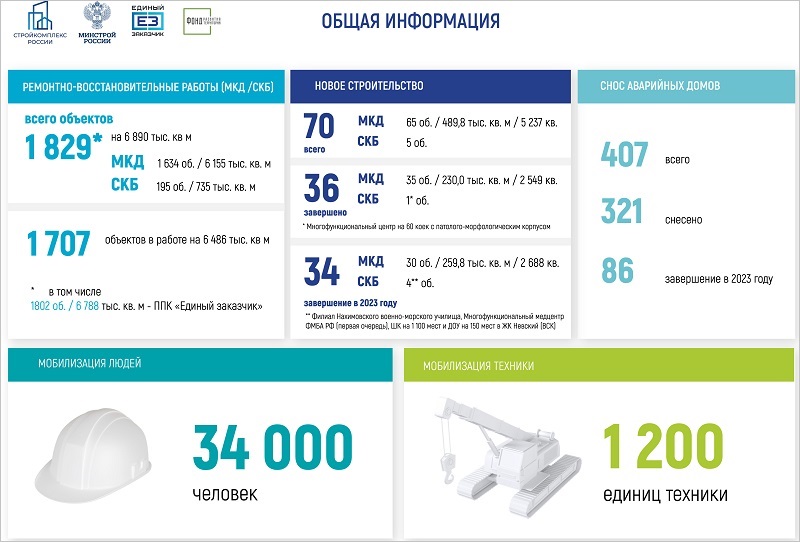 Источник: Минстрой РФ, ППК «Единый заказчик». ППК «Фонд развития территорий»«Надо же начинать знакомиться поближе», — ответил им Президент.Один их мариупольцев с гордостью заметил, что они с Владимиром Владимировичем ровесники, только он на 15 дней моложе. Его семья из-за действий нацистов-азовцев осталась без ничего, а теперь у нее есть новая квартира.«Можете пойти посмотреть», — предложил мариуполец. Президент зашел в квартиру и убедился, что условия проживания для семьи в ней вполне нормальные.Новый ЖК строится на территории площадью 115 га. Сейчас здесь возводится шесть девятиэтажек, садик для 150 детей и школа на 1 100 учеников.По словам Хуснуллина, в целом планируется ввести в Мариуполе 500 тыс. кв. м жилья. На сегодня сдано уже 35 многоквартирных домов на 2,5 тыс. квартир.Вице-премьер особо поблагодарил Президента за решение по льготной ипотеке под 2% для жителей новых регионовВ своем отчете Президенту Марат Хуснуллин отдельно остановился на восстановлении коммунальной инфраструктуры, котельных и теплотрасс.Поставлена задача подключить к следующему отопительному сезону все 1 829 городских объектов.В ходе поездки с Президентом, вице-премьер также проинформировал Владимира Путина о дальнейших планах российского Правительства в Мариуполе по созданию необходимой социальной (больницы, школы, детские сады) и транспортной (строительство новых мостов и дорог) инфраструктуры.22.03.23 Интерфакс. Путин поручит правительству проработать идею финансирования ремонта 1,5 тыс. средних специальных учебных заведенийПрезидент РФ Владимир Путин поддержал идею проработать вопрос о выделении средств на ремонт средних специальных учебных заведений.В среду Путин встретился с лидером фракции "Единая Россия" в Госдуме Владимиром Васильевым, который рассказал президенту, в частности, о проведенной по инициативе партии работе по ремонту школ. По словам Васильева, в прошлом году отремонтировано 1300 учебных заведений, на следующий год запланирован ремонт 1500."И по средним [специальным] школам мы могли бы такое же провести, если бы нас поддержали. Есть, конечно, проблемы, мы понимаем, это около пяти — шести миллиардов рублей потребует. Но это получается четыре тысячи средних специальных учебных заведений, из них 1500 тысячи нуждается в ремонте", — сказал Васильев.22.03.23 За-Строй. За словом – делоКакие заявления Президента России, анонсированные в послании к Федеральному Собранию, уже начали воплощать в жизньСреди множества поручений, которые анонсировал Президент России Владимир Путин в своём очередном послании Федеральному Собранию, были и любопытные инициативы, касающиеся сферы строительства и недвижимости. Не прошло и месяца, как ключевые распоряжения уже превращаются в документы с конкретными сроками исполнения.Приоритет для возрождения мирной жизниВ числе прочего Президент поручил Кабинету министров озаботиться восстановлением и капитальным ремонтом учреждений культуры в недавно присоединённых к Российской Федерации регионах. Члены Правительства совместно с главами новых субъектов должны принять дополнительные меры в этом направлении до 15 апреля.Органы исполнительной власти Донецкой и Луганской народных республик, а также Запорожской и Херсонской областей уполномочены разработать перечень мероприятий по капремонту и реконструкции таких учреждений, а также обеспечить их оснащение всем необходимым оборудованием. Доклад о проделанной работе Глава государства ожидает уже к 15 июля нынешнего года.В своём выступлении 21 февраля Владимир Путин указал, что строителям предстоит восстановить сотни культурных объектов на Донбассе и в Новороссии, а также назвал развитие сферы культуры в данных регионах приоритетом для возрождения мирной жизни.Льготная аренда для работников ОПКНеобычная льгота, которая широко обсуждалась в обществе после 21 февраля, была предоставлена работникам организаций оборонно-промышленного комплекса – в ближайшее время у них появится возможность снимать жильё по специальной льготной арендной ставке, которая будет существенно ниже рыночной. Согласно опубликованному поручению Президента, российское Правительство должно утвердить соответствующую программу и приступить к её реализации до 1 июля этого года.Для представителей строительного рынка эта инициатива интересна тем, что для её осуществления предусматривается, в том числе, строительство специального жилья или приобретение уже строящихся объектов. Стройку поручено стимулировать, в первую очередь, в городах, в которых находятся важные предприятия и научно-исследовательские институты ОПК.Средства на исполнение программы будут выделять из федерального бюджета. Правительство не только профинансирует приобретение необходимого жилья государством, но и в дальнейшем будет субсидировать расходы граждан – работников ОПК по оплате уже арендуемых ими жилых помещений.Жилищные сертификаты молодым учёнымС подачи Главы государства поддержку получат и представители научно-образовательной сферы, особенно, молодые специалисты и педагогические сотрудники. Правительство продолжит развивать программу по предоставлению жилищных сертификатов молодым учёным и в 2023-2025 годах выделит на это дополнительные средства из федерального бюджета.Финансирование данной меры, по всей видимости, связано с недавним расширением категорий молодых специалистов, которые могут претендовать на жилищную субсидию от государства. В январе нынешнего года программу сделали доступной для всех молодых учёных, а не только для сотрудников организаций и вузов, подведомственных Министерству науки и высшего образования РФ, как это было ранее.Ожидается, что уже в этом году заявление на получение государственной выплаты, средний размер которой составит 3,5 миллиона рублей, смогут подать около 3,4 тысячи научных специалистов. Основными критериями для включения в программу станут возраст, стаж работы и факт признания молодого учёного нуждающимся в улучшении жилищных условий.Напомним, что реализация мероприятий в данном направлении ведётся уже не первый год, а расходы на их финансирование регулярно увеличиваются. Кроме того, члены Правительства продолжают разрабатывать механизм льготной ипотеки для молодых специалистов научно-образовательной отрасли. Свои первые предложения по формированию этого инструмента министры должны были представить Президенту ещё в июле прошлого года.24.03.23 АНСБ. Путин поручил выделить средства на строительство деревянных домовПрезидент России Владимир Путин поручил правительству в 2023 и 2024 годах выделить до 20 миллиардов рублей на строительство деревянных малоэтажных домов для расселения аварийного жилья."Обеспечить выделение в 2023 и 2024 годах из федерального бюджета средств в объеме до 10 миллиардов рублей ежегодно на строительство деревянных малоэтажных жилых зданий с использованием отечественных деревянных домокомплектов заводского изготовления в целях осуществления мероприятий по переселению граждан из аварийных домов (в том числе за счет бюджетных ассигнований, предусмотренных в федеральном бюджете в 2024 и 2025 годах, на финансирование таких мероприятий)", - говорится в списке поручений президента по итогам состоявшегося 10 февраля совещания по вопросам развития лесопромышленного комплекса России.Доклад по этому вопросу должен быть представлен главе государства до 1 июля.Кроме того, Путин поручил правительству РФ принять меры, предусматривающие развитие производства деревянных домокомплектов заводского изготовления, а также совместно с госкомпанией "Дом.РФ" при участии Банка России и Агентством по страхованию вкладов представить предложения по дополнительной поддержке индивидуального жилищного строительства с использованием отечественной продукции лесной промышленности. В частности, речь идет о госсубсидировании ипотечных льготных кредитов.Помимо этого, президент поручил внести законодательные изменения, направленные на создание механизма применения эскроу-счетов при строительстве индивидуальных жилых домов с использованием отечественной лесопродукции.Также президентом поручено "представить предложения, направленные на предоставление гражданам возможности при приобретении жилого помещения на стадии строительства включать в сумму ипотечного кредита оплату стоимости неотделимых улучшений, в том числе окон, дверей, встроенной мебели российского производства".Срок выполнения вышеперечисленных поручений – 1 июня 2023 года.НОРМОТВОРЧЕСТВО, СОВФЕД, ДУМА, СУДЫ20.03.23 НОСТРОЙ Новости. Утверждены изменения в Методику расчета индексов изменения сметной стоимости строительства Приказ Минстроя России от 13.01.2023 № 17/пр «О внесении изменений в Методику расчета индексов изменения сметной стоимости строительства, утвержденную приказом Министерства строительства и жилищно-коммунального хозяйства Российской Федерации от 5 июня 2019 г. № 326/пр» зарегистрирован Минюстом России и опубликован на официальном интернет-портале правовой информации 14.03.2023. Изменения внесены в части порядка расчета среднемесячного размера оплаты труда рабочего первого разряда, занятого в строительной отрасли, для определения сметной стоимости строительства и порядка его рассмотрения. Эти изменения исключают дублирующие Методику определения сметных цен на затраты труда работников в строительстве, утвержденную Приказом Минстроя России от 01.07.2022 № 534/пр. Кроме этого, изменениями уточнены: порядок определения сметной стоимости затрат на перевозку грузов для строительства железнодорожным транспортом в текущем уровне цен в случае отсутствия индексов изменения сметных цен, порядок расчета индексов изменения сметной стоимости пусконаладочных работ в очередном отчетном периоде, порядок определения стоимости строительных ресурсов-представителей, входящих в однородную группу машин и механизмов, состав обосновывающих документов, представляемых на рассмотрение с расчетом среднемесячного размера оплаты труда рабочего первого разряда, занятого в строительной отрасли, информация, представляемая при направлении в Главгосэкспертизу сведений об установленном среднемесячном размере оплаты труда рабочего первого разряда. Изменения вступают в силу 25 марта 2023 года (по истечении десяти дней после дня официального опубликования приказа).20.03.23 Минстрой НОВОСТИ. Минстрой России подготовил 167 нормативно-технических документов в 2022 годуПо итогам прошлого года ведомством обеспечена разработка и актуализация 94 сводов правил и 73 ГОСТов. Посредством этих документов в отрасль внедряются новые инновационные строительные материалы и технологии, а также исключается возможность применения старых и менее эффективных подходов при проектировании и строительстве.В 2023 году для этих же целей Минстроем России запланировано проведение 86 прикладных научных исследований (ПНИ), которые станут основой для подготовки новых нормативно-технических документов (НТД). ФАУ «ФЦС» координирует реализацию мероприятий, направленных на совершенствование технического регулирования в строительстве.«В этом году значительная часть исследований будет направлена на реализацию дорожных карт Минстроя России по развитию деревянного домостроения, в том числе многоэтажного, и расширению области применения стали в строительстве. Кроме того, ряд запланированных научных работ связан с освоением Арктической зоны России, развитием аддитивных технологий, а также с разработкой методики оценки и расчета углеродного следа в строительстве», - пояснил заместитель Министра строительства и жилищно-коммунального хозяйства Российской Федерации Сергей Музыченко.Также среди основополагающих научных работ текущего года - разработка методологии применения параметрического метода нормирования.«Важно подчеркнуть, что изменения нормативно-технических документов базируются на результатах проведённых научно-исследовательских и опытно-конструкторских работ. В прошлом году проведено 86 прикладных научных исследований, при этом интеграция результатов ранее выполненных работ в нормативную базу на сегодня составляет порядка 80%, а остальные 20% запланированы к внедрению в горизонте от 1 до 3 лет», - уточнил директор ФАУ «ФЦС» Андрей Копытин.20.03.23 ЕРЗ. Все вновь поступающие на военную службу из запаса получат право восстановить жилищные накопления НИСГосдума в первом чтении приняла проект федерального закона «О внесении изменения в статью 5 Федерального закона "О накопительно-ипотечной системе жилищного обеспечения военнослужащих"».Законопроект уточняет положения федерального закона 76-ФЗ от 27.05.1998 «О статусе военнослужащих» в части вопросов восстановления участникам накопительно-ипотечной системы жилищного обеспечения военнослужащих (НИС) накоплений для жилищного обеспечения в случае заключения ими новых контрактов о прохождении военной службы после исключения из реестра участников НИС в связи с увольнением с военной службы.Напомним, что период военной службы по контракту участника НИС, за который ему предоставляются накопления для жилищного обеспечения, составляет менее 20 лет. Участников НИС, которым не восстановлены накопления при заключении ими нового контракта о прохождении военной службы, в настоящее время насчитывается 8 630 человек.Как указывают разработчики законопроекта, сегодня не все участники НИС имеют право на восстановление накоплений для жилищного обеспечения на именном накопительном счете в случае заключения ими нового контракта о прохождении военной службы после исключения из реестра участников НИС в связи с увольнением с военной службы.Законопроект предусматривает восстановление накоплений для жилищного обеспечения на именном накопительном счете участника НИС в случае заключения с ним нового контракта о прохождении военной службы независимо от причин его увольнения с военной службы.21.03.23 НОСТРОЙ Новости. НОСТРОЙ готовит ежеквартальный отчет вице-премьеру Марату Хуснуллину о соответствии законодательства регионов и муниципальных правовых актов в области строительства постановлению Правительства России № 2490 Национальное объединение строителей (НОСТРОЙ) проводит анализ законодательства субъектов Российской Федерации и муниципальных правовых актов на предмет их соответствия положениям федерального законодательства и постановлению Правительства РФ от 25 декабря 2021 года № 2490. Документом определен исчерпывающий (закрытый) перечень документов, мероприятий, согласований, осуществляемых при реализации проектов по строительству, цель которого исключить возможность истребования у застройщика документов, сведений, материалов и согласований, находящихся за периметром указанного перечня. На данный момент перечень сокращен до 751 единицы документов, сведений, материалов, согласований. Для субъектов Российской Федерации по общему правилу исключается возможность установления дополнительных региональных процедур, не включенных в перечень и не предусмотренных федеральными нормативными правовыми актами. Правительством РФ в 2022 году Минстрою России совместно с НОСТРОЙ и НОПРИЗ было поручено организовать мониторинг реализации постановления Правительства РФ № 2490. В соответствии с поручением Заместителя Председателя Правительства России Марата Хуснуллина от 1 марта 2023 года № МХ-П49-2715 с этого года НОСТРОЙ по итогам каждого квартала будет готовить и направлять отчет о проведенном мониторинге и анализе. Для более полного отражения информации НОСТРОЙ обращается к членам СРО с просьбой предоставлять сведения об избыточных требованиях уполномоченных органов государственной (муниципальной) власти (ОГВ) при осуществлении работ на всем протяжении строительно-инвестиционного цикла объекта капитального строительства. Сделать это можно с помощью специальной формы для заполнения на сайте НОСТРОЙ по ссылке (на сайте НОСТРОЙ). 21.03.23 Техэксперт. Опубликован проект об отмене документов, утверждающих требования к составу и ведению проектной документации, а также к порядку ведения журнала учета работ в строительствеНа официальном портале размещения проектов нормативных правовых актов опубликован проект приказа Ростехнадзора "О признании утратившими силу приказов Федеральной службы по экологическому, технологическому и атомному надзору".Проектом предполагается утрата силы четырех документов:- приказа Ростехнадзора от 12.01.2007 N 7 "Об утверждении и введении в действие Порядка ведения общего и (или) специального журнала учета выполнения работ при строительстве, реконструкции, капитальном ремонте объектов капитального строительства" (РД-11-05-2007);- приказа Ростехнадзора от 26.12.2006 N 1128 "Об утверждении и введении в действие Требований к составу и порядку ведения исполнительной документации при строительстве, реконструкции, капитальном ремонте объектов капитального строительства и требований, предъявляемых к актам освидетельствования работ, конструкций, участков сетей инженерно-технического обеспечения" (РД-11-02-06);- изменяющих документов к приказу N 1128: приказ Ростехнадзора от 09.11.2017 N 470 и приказ Ростехнадзора от 26.10.2015 N 428.Данные документы планируются к отмене по причине принятия новых документов по аналогичным вопросам: приказ Минстроя России от 02.12.2022 N 1026/пр и приказ Минстроя России от 29.11.2022 N 1015/пр.21.03.23 ЕРЗ. Как скорректирована методика расчета индексов изменения сметной стоимости строительстваНа портале правовой информации опубликован приказ Минстроя России №17/пр от 13.01.2023 «О внесении изменений в Методику расчета индексов изменения сметной стоимости строительства, утвержденную приказом Министерства строительства и жилищно-коммунального хозяйства Российской Федерации от 5 июня 2019 г. №326/пр (Методика)».Приказ вносит изменения в Методику. В числе прочего меняется:• методика расчета сметной стоимости затрат на перевозку грузов для строительства железнодорожным транспортом;• расчет индексов изменения сметной стоимости оплаты труда;• определение размера средств на оплату труда;• порядок определения стоимости строительных ресурсов, входящих в группу однородных машин и механизмов;• расчет индексов изменения сметной стоимости строительных ресурсов;• расчет индексов изменения сметной стоимости пусконаладочных работ очередном в отчетном периоде.Устанавливаются новые формы (рекомендуемые образцы) опубликования индексов изменения сметной стоимости по группам однородных строительных ресурсов. В новой форме устанавливаются две части:• часть 1. Материалы и, изделия, конструкции и оборудование;• часть 2. Машины и механизмы.Ранее Правительство РФ Постановлением №666 от 15.04.2022 внесло изменения в правила мониторинга цен строительных ресурсов, утвержденные Постановлением Правительства РФ от 23.12.2016 №1452 «О мониторинге цен строительных ресурсов».21.03.23 ЕРЗ. Перечень необходимых при строительстве документов, сведений, материалов, согласований значительно сократятНа портале проектов нормативных правовых актов опубликован проект Постановления Правительства РФ ‎«О внесении изменений в исчерпывающий перечень документов, сведений, материалов, согласований, предусмотренных нормативными правовыми актами Российской Федерации и необходимых застройщику, техническому заказчику для выполнения предусмотренных частями 3—7 статьи 5.2 Градостроительного кодекса Российской Федерации мероприятий при реализации проекта по строительству объекта капитального строительства».Как ранее информировал портал ЕРЗ.РФ, «Исчерпывающий  перечень документов, сведений, материалов, согласований, предусмотренных нормативными правовыми актами Российской Федерации и необходимых застройщику, техническому заказчику…» (Перечень), утвержден Постановлением Правительства РФ №2490 от 25.12.2021 и вступил в силу 01.03.2022.На момент принятия Перечень включал 989 документов и согласований. Впоследствии данный перечень был существенно сокращен до 751 документов, сведений, материалов, согласований.Проект Постановления предлагает откорректировать действующий Перечень.В частности, предлагается исключить из Перечня позиции 6, 16—18, 22—24, 31, 33, 63, 64, 93, 107— 109, 117, 121, 123, 128, 131, 132, 157, 160—163, 190, 191, 195, 196, 440, 443—445, 451, 453, 455, 458, 460, 468, 472, 492, 497, 511, 535— 538, 541, 546, 550, 601, 606, 607, 609, 610, 617, 623, 626, 629, 635-638, 645, 969, 974, 979, 981, 985.Перечисленные позиции исключаются, поскольку документы или указанные в них сведения должны быть в распоряжении органов публичной власти, а также в силу отсутствия необходимости их наличия у застройщика, технического заказчика в ходе выполнения процедур.Вместе с тем изменения, внесенные в Правила подключения (технологического присоединения) объектов капитального строительства к сетям электросвязи, газораспределения, дополнили новыми позициями, в частности:• Идентификационные сведения о лице, направившем обращение о выдаче технических требований и условий;• Схема предполагаемого размещения на земельном участке, объекта капитального строительства, планируемого к строительству, реконструкции или капитальному ремонту, на топографической съемке в масштабе от 1:500 до 1:2000;• Запрос о выдаче технических условий подключения (технологического присоединения) объекта капитального строительства к сетям электросвязи;• Копия документа, подтверждающего право собственности или иное предусмотренное законом право на объект капитального строительства, в случае если его строительство завершено;• Информация о подключении объекта капитального строительства к сетям электросвязи, эксплуатируемым другими операторами связи (при наличии такого подключения).• Иные документы или указанные в них сведения.В случае принятия Постановление вступит в силу со дня его официального опубликования.21.03.23 ЕРЗ. Как расширят господдержку применения инфраструктурных облигацийДОМ.РФ и Минстрой России разрабатывают поправки в законодательство, направленные на совершенствование и масштабирование механизма инфраструктурных облигаций, сообщила пресс-служба госкорпорации.Как отметил на круглом столе в Совете Федерации, посвященном реализации проекта «Инфраструктурное меню», директор подразделения «Инфраструктурные облигации» ДОМ.РФ Александр Аксаков, предлагается предусмотреть возможность льготного финансирования в рамках долгосрочных инвестиционных соглашений (ДИС) и добавить для застройщиков новые способы обеспечения по проектам.По его словам, применение инфраструктурных облигаций в рамках ДИС в первую очередь может коснуться масштабных капиталоёмких проектов в сфере транспортной и дорожной инфраструктуры.«Развитие инфраструктуры необходимо для экономического роста регионов, создания новых рабочих мест, повышения доступности услуг для бизнеса и населения, увеличения темпов ввода жилья», — подчеркнул топ-менеджер.Однако имеющиеся сегодня бюджетные ограничения, большой срок окупаемости инфраструктурных проектов привели к недофинансированию строительства коммунальных, дорожных, социальных и других объектов, считает он.По словам эксперта, эту проблему решают инструменты «Инфраструктурного меню», в том числе инфраструктурные облигации ДОМ.РФ.С их помощью привлекаются значительные объемы рыночного финансирования для реализации комплексных инвестпроектов, повышается уровень жизни миллионов российских семей. Еще одним нововведением может стать увеличение способов обеспечения по проектам, реализуемым застройщиками в рамках жилищного строительства с помощью поручительства компаний с рейтингом ААА или института развития.Предлагается также возможность комбинировать различные способы обеспечения.«Такой инструмент государственной поддержки инфраструктурных проектов, как инфраструктурные облигации, представляет большой интерес», — подчеркнул заместитель председателя Комитета Совета Федерации по экономической политике Валерий Васильев, уточнив: — На сегодняшний момент поручением Президента предусматривается расширение программы и удвоение объема финансирования».В целом федеральный проект «Инфраструктурное меню» стал одним из важнейших механизмов государственной поддержки регионов, заключил сенатор.На круглом столе отмечалось, что применение инфраструктурных облигаций ДОМ.РФ, механизм которых был запущен в 2021 году, на сегодня одобрено для 39 проектов в 20 регионах на сумму свыше 126 млрд руб., что позволит ввести более 30 млн кв. м жилья для более 600 тыс. семей.При этом, согласно поручению главы государства, объем финансирования в рамках программы должен вырасти до 300 млрд руб.22.03.23 Интерфакс-недвижимость. Законопроект о получении ДОМ.РФ доступа к кредитным историям автоматизирует проверки ипотекиМосква. 22 марта.— Реализация законопроекта о получении ДОМ.РФ права доступа к сведениям из Бюро кредитных историй позволит автоматизировать проверку ипотеки, сообщили "Интерфакс-Недвижимости" в институте развития."Реализация данного законопроекта позволит унифицировать и автоматизировать процедуры проверок ипотечных кредитов, что будет способствовать дальнейшему развитию рынка ценных бумаг", — рассказала директор подразделения "Секьюритизация" ДОМ.РФ Елена Музыкина.Она отметила, что уосновным задачам ДОМ.РФ отнесено развитие рынка ипотечных ценных бумаг, которое возможно в том числе за счет предоставления поручительства по облигациям с ипотечным покрытием."Наличие поручительства позволяет участникам рынка минимизировать свои кредитные риски, что в конечном счете увеличивает объем кредитования", — пояснила Музыкина.Предусмотрено, что согласие заемщика на получение кредитного отчета, предоставленное при оформлении ипотечного кредита, считается также предоставленным единому институту развития в жилищной сфере для оценки такого кредита.Напомним, согласно рассматриваемому Госдумой законопроекту, ДОМ.РФ может получить право доступа к сведениям из Бюро кредитных историй по кредитам, долги по которым включаются в ипотечное покрытие при выпуске облигаций. Кроме того, выплаты граждан и компаний по обязательствам, которые были переуступлены ДОМ.РФ, предлагается включить в источник формирования кредитных историй.21.03.23 RT на русском. В Госдуме предложили новые нормы для повышения качества отделки в новостройкахВ России для первичного жилья стандарт-класса предложили ужесточить правила отделки. Авторы инициативы предлагают применять более качественные материалы и технологии.Инициативу за подписью члена комитета Госдумы по строительству и ЖКХ от «Единой России» Александра Якубовского направили главе Минстроя Иреку Файзуллину, передают «Известия».Предлагается исключить использование линолеума, установить критерии качества используемых дверей, ввести нормы гидроизоляции санузлов, сделать обязательной керамическую плитку в санузлах и другое.Ранее зампред комитета Госдумы по строительству и жилищно-коммунальному хозяйству Светлана Разворотнева в ходе беседы в пресс-центре НСН анонсировала новый законопроект в сфере ЖКХ.23.02.23 АНСБ. В России обновят техрегламент безопасности зданий и сооруженийНовая редакция технического регламента безопасности зданий и сооружений подготовлена Минстроем и в ближайшее время будет внесена в Государственную думу. Об этом на Межрегиональной научно-практической конференции "Совершенствование нормативной базы в области гражданского и транспортного строительства и меры государственной поддержки промышленности" в Волгограде журналистам сообщил заместитель министра строительства и жилищно-коммунального хозяйства РФ Сергей Музыченко."Мы занимаемся техническим регламентом безопасности зданий и сооружений. Редакция его подготовлена и в ближайшее время будет рассмотрена - внесена в Государственную думу, рассмотрена в первом чтении. Она подразумевает единый перечень документов в области строительства. На сегодняшний день его нет. Технический регламент предусматривает многоуровневую систему требований. Это очень важно, потому что эта система более понятна для строителей", - сказал Музыченко.По словам замминистра, также идет работа над техническим регламентом безопасности строительных материалов. Он будет предусматривать требования к строительным материалам и оценку соответствия. "Мы работаем над новыми требованиями к строительному контролю и строительному надзору. Большинство мероприятий у нас в 2023-2024 годах должны лечь в нормативные акты и пойти на реализацию уже на строительных площадках", - сказал Музыченко.Он добавил, что в соответствии с поручением президента страны разработан план мероприятий, который предусматривает контроль и обеспечение безопасности стройматериалов на всех уровнях: производства, оборота продаж и применения их непосредственно на строительных площадках. Мероприятия включают контроль за производством со стороны государства, дополнительные меры к строительным лабораториям, которые работают на объектах, идентификацию материала от производства до стройплощадки.23.03.23 За-Строй. Цифровизация нужна и ценообразованиюВ отраслевом комитет Госдумы уверены в необходимости создания цифровой платформы спроса и предложения стройматериалов в РоссииПервый заместитель председателя комитета Государственной Думы по строительству и жилищно-коммунальному хозяйству Владимир Кошелев на вчерашнем заседании этого коллегиального органа заявил:Нам крайне необходима цифровая платформа спроса и предложения стройматериалов. Это прямо государственный такой агрегатор, который показывает, где какие объёмы строятся, какими механизмами.Владимир Алексеевич отметил, что с помощью платформы можно будет отслеживать ценообразование на данном рынке.По словам господина Кошелева, вопрос уже обсуждали с заместителем председателя Правительства РФ Маратом Хуснуллиным. Также депутат намерен обратиться и к самому председателю Правительства Михаилу Мишустину.Члены комитета Госдумы идею Владимира Кошелева поддерживают. Так, глава комитета Сергей Пахомов подчеркнул, что государство поддерживает эту сферу рынка и имеет право требовать максимальной прозрачности.23.03.23 За-Строй. Хоронить 44-ФЗ пока раноМинфин России считает, что заказчики и подрядчики и без того получили достаточно количество послаблений в рамках действующего законодательстваИдея радикально пересмотреть нормы Федерального закона № 44-ФЗ, вплоть до полного моратория на госзакупки, которую так активно продвигает председатель Совета Федераций Валентина Матвиенко, встретила неожиданную и весьма серьёзную оппозицию. В полемику с Валентиной Ивановной вступили представители финансового блока в Правительстве России, которые полагают, что положения закона о госзакупках обеспечивают работу контрактной системы в сложных условиях, включая проведение СВО. И фактически отменять действующую с огромными трудами выстроенную систему закупок, мотивируя это исключительно неудобствами отдельных экономических субъектов, было бы не вполне осмотрительно.Так, Минфин России заявил, что действующее законодательство обеспечивает все необходимые инструменты для заключения контрактов в самые сжатые сроки, в том числе как в рамках конкурентных процедур, так и без их использования по решениям органов исполнительной власти субъектов Российской Федерации и местных администраций.Кроме того, законодательство полностью предусматривает процедуры заключения и исполнения контрактов в соответствии с лимитами бюджетных обязательств, поддержку импортозамещения, малого бизнеса, СОНКО, учреждений ФСИН, оплату контрактов в течение 7-ми дней, освобождение авансов на казначейском сопровождении от обеспечения.Также эксперты ведомства указали, что сейчас срок определения исполнителей госконтрактов, в том числе подрядчиков для строительных работ, может не превышать 26 календарных дней при проведении конкурса или 18 календарных дней при проведении аукциона. При том, что для строителей, например, и без того введено достаточно количество послаблений, таких как закупка «под ключ», которая предусматривает одновременное выполнение работ по проектированию и строительству объекта капитального строительства. А для небольших по объёму закупок может использоваться процедура запроса котировок, которая может быть осуществлена в срок не более 6-ти рабочих дней.Не забыл Минфин и упомянуть всё более широко применяемую практику работы с единственным поставщиком. В 2022 и 2023 годах были введены специальные временные нормы, согласно которым субъекты Российской Федерации и муниципальные образования могут самостоятельно устанавливать любые дополнительные случаи определения единственных поставщиков (подрядчиков). Такие решения могут приниматься в любые самые короткие сроки, в том числе, в случае контрактации «под ключ», без наличия проектной документации с последующим уточнением объёма контракта.Таким образом, финансовый блок считает, что заказчики и подрядчики и без того получили достаточно количество послаблений в рамках действующего законодательства. И что окончательно отменять 44-ФЗ под предлогом трудного экономического положения всё-таки не стоит. Комментарии Минфина также показывают, что окончательное решение по поводу моратория на госзакупки (о чём убеждали СМИ сторонники такой меры), в Правительстве страны пока не принято. Возможно, с учётом важности темы, обсуждение на верхах будет продолжено, и окончательный вывод сделает уже Глава государства.Ранее заместитель министра финансов РФ Алексей Лавров высказал мнение, что в предыдущие годы работа контрактной системы была оптимизирована и был найден баланс между интересами заказчиков и поставщиков.В марте-апреле прошлого года российский Кабмин принял оперативные меры для поддержки участников рынка закупок и закупок госкомпаний. В конце 2022-го действие этих норм было продлено на 2023-й.За первые 9 месяцев 2022 года госзаказчики заключили 1,3 миллиона контрактов на общую сумму в 5,1 триллиона рублей против 1,4 миллиона контрактов на 4,5 триллиона рублей годом ранее. По данным Минфина, 88% контрактов (в стоимостном выражении) заключены с единым поставщиком (24%) или по результатам несостоявшихся закупок (64%). Годом ранее эти показатели составляли 17% и 60%, соответственно.23.03.23 За-Строй. За ошибку извольте доплатитьСуд постановил, что дополнительные работы из-за ошибки в проектной документации должны быть оплачены заказчиком даже без допсоглашения об увеличении цены контрактаВ 2019 году между Управлением капитального строительства и реконструкции города Чебоксары и Акционерным обществом «Водоканал» был заключён договор на строительство водопровода от повысительной насосной станции Северо-Западного района столицы Чувашии до деревни Чандрово.В договоре стороны определили, что цена контракта является твёрдой, определяется на весь срок его исполнения и составляет 70.497.869 рублей 35 копеек. Изменение цены контракта в процессе его исполнения не допускается за исключением случаев, предусмотренных законодательством Российской Федерации.Однако в период выполнения работ АО «Водоканал» выявило необходимость выполнения дополнительных работ, не предусмотренных проектно-сметной документацией. В связи с этим заказчик, подрядчик и Акционерное общество «Чувашгражданпроект» подписали акт для внесения изменений в проектно-сметную документацию, в котором подтвердили наличие ошибок в проектной документации и необходимость внесения в неё изменений с целью завершения работ, предусмотренных контрактом, а также согласовали виды и объёмы подлежащих выполнению работ.Согласно локальной смете, которую подписали подрядчик и заказчик, стоимость дополнительных работ составила 1.840.469 рублей 81 копейку. АО «Водоканал» выполнил эти дополнительные работы, а заказчик их принял, подписав акт выполненных работ. Однако оплатить их он отказался, в связи с чем подрядчик обратился в Арбитражный суд Республики Чувашия с иском о взыскании с заказчика суммы задолженности.Рассматривая дело № А79-4609/2022, суд указал, что представленными материалами подтверждается, что необходимость в проведении дополнительных работ вызвана наличием ошибок в проектной документации и внесением изменений в неё для завершения цикла строительства и ввода объекта в эксплуатацию.При этом выполненные АО «Водоканал» дополнительные работы приняты Управлением капитального строительства, а построенный объект введён в эксплуатацию. В этих обстоятельствах, учитывая необходимость выполнения допработ, стоимость которых не превышает 10% от цены контракта, требование АО «Водоканал» о взыскании стоимости выполненных дополнительных работ арбитражный суд признал правомерным. И постановил взыскать 1.840.469 рублей 81 копейку с УКС в пользу подрядчика.Однако вынесенное решение не удовлетворило заказчика, и Управление капитального строительства подало апелляцию. По мнению заказчика, цена заключённого контракта является твёрдой, и не может изменяться в ходе его исполнения. Кроме того, дополнительное соглашение об увеличении цены контракта в период его действия не заключалось, выделение денежных средств на оплату дополнительных работ из бюджета не запланировано.Рассматривая материалы дела, апелляционный суд сослался на определение Верховного Суда РФ № 302-ЭС15-17338 от 7 апреля 2016 года. В нём сказано, что при рассмотрении спора о взыскании стоимости дополнительных работ, не предусмотренных государственным (муниципальным) контрактом, нужно учитывать следующие обстоятельства:необходимость проведения работ, предусмотренных в акте для достижения целей контракта;факт их выполнения;отсутствие претензий относительно объёма и качества выполненных работ;использование их результата в деятельности заказчика.При выполнении этих условий отсутствие подписанного сторонами в виде единого документа дополнительного соглашения не может иметь существенного значения.Также суд подчеркнул, что корректировки в проектно-сметную документацию вносились по заданию заказчика, и внесение данных корректировок привело к необходимости выполнения дополнительных работ, без выполнения которых сдача объекта в эксплуатацию была бы невозможна. Поэтому апелляционная инстанция решила, что спор между сторонами разрешён правильно.Однако это решение вновь не устроило заказчика, и он подал кассационную жалобу. Каких-либо новых доводов в обоснование своей позиции УКС не привело.Рассматривая дело, суд кассационной инстанции подчеркнул, что спорные работы не являются самостоятельными по отношению к объёму работ, предусмотренному контрактом. А стоимость дополнительных работ не превысила 10% стоимости контракта.Выполненные АО «Водоканал» дополнительные работы фактически приняты заказчиком, объект введён в эксплуатацию. Объём и качество выполненных работ УКС не оспорило. Поэтому нормы материального права применены судами первой и апелляционной инстанций правильно. В этой связи суд кассационной инстанции постановил оставить в силе ранее вынесенное решение по делу. Обжаловать в Верховном Суде РФ это решение Управление капитального строительства города Чебоксары может в течение двух месяцев, вплоть до 16 апреля 2023 года.23.03.23 ЕРЗ. Все населенные пункты в России типизируют в зависимости от численности населенияВ Госдуму внесен проект федерального закона «О внесении изменений в Градостроительный кодекс Российской Федерации (в части введения типизации населенных пунктов)».Законопроект предлагает дополнить главу 1 Градостроительного кодекса РФ (ГрК РФ) новой статьей, вводящей типизацию населенных пунктов.В частности, устанавливается, что города и другие населенные пункты, территории и территориальные зоны, объекты капитального строительства, а также иные объекты, архитектурно-строительное проектирование, строительство, капитальный ремонт, реконструкция, эксплуатация и снос которых регулируются ГрК РФ, являются объектами градостроительной деятельности.Как указывают авторы законопроекта, отсутствие в ГрК РФ определения этих и других базовых терминов привело к многочисленным негативным последствиям разработки и принятия генеральных планов не городов, а городских округов (муниципальных образований).Разработанный проект закрепляет в ГрК РФ следующие определения:• города — это населенные пункты, плотность населения которых в пределах городской черты составляет более 1000 человек на 1 кв. км;• поселки городского типа — это пункты, плотность населения которых в пределах поселковой черты составляет от 700 до 1000 человек на 1 кв. км;• сельско-городские населенные пункты — населенные пункты, плотность населения которых в пределах границы населенного пункта составляет от 250 до 700 человек на 1 кв. км;• сельские населенные пункты — населенные пункты, плотность населения которых в пределах границы населенного пункта составляет менее 250 человек на 1 кв. км.Кроме того, вводится понятие «Опорный населенный пункт». Это населенный пункт, на базе которого обеспечивается развитие инфраструктуры, необходимой для реализации гарантий в сфере образования, доступности медицинской помощи, услуг в сфере культуры и в сфере иных потребностей населения. Населенный пункт будет считаться опорным, если его территориальное расположение позволяет обеспечить доступность медицинской помощи, а также услуг в сфере образования, культуры для населения и реализации иных потребностей в течение не более двух часов.Перечень типов населенных пунктов утверждается Правительством РФ по предложениям субъектов РФ. Правительство РФ должно утвердить:• методику определения плотности населения;• методику выделения опорных населенных пунктов в сложившейся системе расселения в субъекте РФ.Кроме того, в ГрК РФ закрепляется типизация населенных пунктов в зависимости от численности населения:• сверхкрупные города (свыше 3 млн чел.);• крупнейшие города (от 1 млн до 3 млн чел.);• крупные города (от 250 тыс. до 1 млн чел.);• большие города (от 100 тыс. до 250 тыс. чел.);• средние города (от 50 тыс. до 100 тыс. чел.);• малые города и поселки (до 50 тыс. чел.);• крупные сельские поселения (свыше 5 тыс. чел.);• большие сельские поселения (от 1 тыс. до 5 тыс. чел.);• средние сельские поселения (от 200 чел. до 1 тыс. чел.);• малые сельские поселения (менее 200 чел.).23.03.23 Техэксперт. Правительство упрощает процедуры согласований части градостроительных и земельных работ при проектировании и строительстве некоторых линейных объектовПравительство своим распоряжением упростило процедуры согласований части градостроительных и земельных работ при проектировании и строительстве магистральных газопроводов, нефтепроводов и электрических сетей, входящих в единую национальную электрическую сеть."Это позволит ускорить реализацию проектов, в том числе для переориентации поставок газа, нефти и электричества в восточном направлении", - пояснил вице-премьер Александр Новак.Речь идёт об упрощении и сокращении сроков подготовки и утверждения документации по планировке территории, экспертизы проектной документации, строительства или реконструкции и технического присоединения объектов, отнесения (изъятия) земель и участков к определённым категориям, установления сервитутов, реконструкции и ремонта линейных объектов, пользования водными объектами. В настоящее время дополняется перечень объектов инфраструктуры, в отношении которых применяются особенности, установленные Федеральным законом N 254 "Об особенностях регулирования отдельных отношений в целях реализации приоритетных проектов по модернизации и расширению инфраструктуры и о внесении изменений в отдельные законодательные акты Российской Федерации".Документ будет доступен после официального опубликования.24.03.23 За-Строй. За нарушение контрсанкций... погрозят пальчиком?Важный законопроект получился слишком уж травоядным, когда, по общему мнению, махинации в пользу внешних врагов России должны бы караться уголовной ответственностьюПравительство России планирует ввести меры в отношении отечественных компаний, которые не соблюдают режим контрсанкций. Соответствующие нормы будут введены в КоАП, куда предлагается добавить новую статью «Несоблюдение мер воздействия (противодействия), направленных на обеспечение финансовой стабильности Российской Федерации».Предложения, разработчиком которых выступает Министерство финансов РФ, предусматривает ответственность за сделки или операции, которые нарушают запреты, установленные антисанкционным законодательством. В пояснительной записке сказано, что цель изменений – защита интересов страны от недружественных действий иностранных государств.Ознакомиться с текстом документа можно на официальном портале для размещения проектов нормативно-правовых актов.Как отмечается в пояснительной записке, проект Федерального закона «О внесении изменений в Кодекс Российской Федерации об административных правонарушениях» подготовлен в соответствии со статьёй 42 Федерального закона от 4 июня 2018 года № 127-ФЗ «О мерах воздействия (противодействия) на недружественные действия Соединённых Штатов Америки и иных иностранных государств» и направлен на установление административной ответственности за несоблюдение мер воздействия (противодействия), направленных на обеспечение финансовой стабильности нашего государства, введённых Президентом, Правительством и Центральным Банком Российской Федерации.Законопроект за несоблюдение контрсанкций устанавливает административный штраф для граждан, лиц, осуществляющих предпринимательскую деятельность без образования юридического лица, и юридических лиц в размере от 20% до 40% суммы сделки, которая была осуществлена или хотя бы планировалась к осуществлению.Для должностных лиц штраф составит тот же размер от 20% до 40% от суммы сделки, но не более 30.000 рублей. Либо в случаях, когда несоблюдение установленных мер не имеет денежного выражения (например, осуществление безвозмездных сделок, открытие специальных счетов и другое), наложение административного штрафа на граждан в размере от 4.000 до 5.000 рублей. Для должностных лиц штрафы составят от 40.000 до 50.000 рублей, для юридических – от 800.000 до 1.000.000 рублей.При этом в законе сделана оговорка для банков. На них предлагаемые статьи распространяться не будут, поскольку регулированием кредитных организаций занимается Центробанк, имеющий для этих целей свои рычаги воздействия. Банк России имеет право принять меры принуждения, предусмотренные частью 1 статьи 74 Федерального закона от 10 июля 2002 года № 86-ФЗ «О Центральном банке Российской Федерации (Банке России)», которые, по мнению Минфина, позволяют оказывать «более эффективное и индивидуализированное воздействие на кредитные организации, допускающие нарушения», чем назначение административного штрафа.Поэтому законопроектом о внесении изменений в КоАП из числа субъектов ответственности по проектируемой статье 15.251 КоАП выводятся резиденты, являющиеся кредитными организациями, как юридические лица. При этом ответственность должностных лиц и иных работников кредитной организации будет регламентироваться этой же вводимой статьёй.Согласно законопроекту, срок давности привлечения к административной ответственности за нарушения, предусмотренные проектируемой статьёй, составляет два года со дня совершения административного правонарушения (изменения в статью 4.5 КоАП).Законопроект предусматривает вступление в силу принимаемого Федерального закона с 1 января 2024 года «в связи с необходимостью обеспечить подготовку необходимых постановлений Правительства Российской Федерации, нормативных правовых актов Банка России и заключения соглашений между ФНС России, ФТС России и Банком России об обмене документами и информацией для реализации норм принимаемого федерального закона».Публичное обсуждение документа началось 22 марта и продлится по 11 апреля. Закон, действительно, нужный, и необходимость в нём давно назрела. Правда, вызывают некоторое удивление и микроскопические суммы штрафов для должностных лиц, обходящих российские контрсанкции, и сроки введения – какие-такие документы придётся согласовывать почти целый год, чтобы наказывать нарушителей? По большому счёту законопроект получился слишком уж травоядным в нынешней экономической ситуации, когда, по общему мнению, махинации в пользу внешних врагов страны должны бы караться уголовной ответственностью…23.03.23 ЕРЗ. Михаил Мишустин депутатам: Ипотека остается основным инструментом решения жилищного вопроса в РоссииГлава Кабмина Михаил Мишустин выступил с ежегодным отчетом Правительства в Госдуме. Он рассказал депутатам о результатах деятельности Правительства в 2022 году и о ближайших задачах на будущее.О выполнении нацпроектовВ своем выступлении Михаил Мишустин, подчеркнул, что Правительство продолжило выполнение национальных проектов, стратегических инициатив и государственных программ.В своей работе оно придерживалось определенных Президентом целей национального развития, решая в новых условиях оперативные задачи по стабилизации экономики.«По итогам 2022 года, — отметил он, — по большинству национальных проектов уровень выполнения годового плана близок к 100%. Это значит, что школы, дороги, больницы были построены в срок».По его словам, был перезапущен и «весь механизм госпрограмм. Внедрение цифры помогло повысить взаимодействие между ведомствами, снизив срок решения задач с девяноста до десяти–пятнадцати дней». Результаты по этому направлению также близки к стопроцентному показателю.Михаил Мишустин сообщил депутатам, что Правительство системно выстроило свою деятельность на основе 12 среднесрочных приоритетов. Это сделано, чтобы ускорить адаптацию экономики к текущим вызовам.При этом, по его словам, каждый из данных приоритетов имеет ключевое значение для жизни граждан и развития экономики.О восстановлении инфраструктуры:После вхождения Донецкой и Луганской народных республик, Запорожской и Херсонской областей в состав России Президент поручил Правительству интегрировать их в единое социально-экономическое пространство страны.В первую очередь была оказана поддержка тем, чье жилье было утрачено и повреждено в результате боевых действий. Параллельно шло восстановление инфраструктуры.«Уже завершили работы почти на 8,5 тыс. объектов, среди которых дома, дороги, коммунальные сети, поликлиники и больницы, школы», — сказал в своем отчете в Госдуме Мишустин.Кроме этого отремонтировано около 900 км дорог, в том числе трасса, связывающая новые регионы с Крымом. Восстановлены магистральные газопроводы и 3,5 тыс. электросетевых объектов.Все коммуникации уже технологически интегрированы в единые системы газоснабжения и энергетики. Примерно через неделю, заверил Председатель Правительства, завершится строительство водовода из Ростовской области, что позволит улучшить качество питьевой воды в ДНР.О строительстве детских садов и школВ 2022 году в России было сдано почти 240 детских садов. А за три года — более тысячи, что дало возможность родителям устроить в них свыше 150 тыс. детей. Еще несколько лет назад, как заметил Михаил Мишустин, это сделать было непросто: мест не хватало.В некоторых регионах (в частности, в Забайкальском крае, Бурятии и Ингушетии) сложности еще остаются, но премьер-министр заверил депутатов, что Правительство уже их поддержало, выделив 6 млрд руб.«До конца текущего года там, где необходимо, будет проведен соответственно капитальный ремонт. Также построено 36 новых детских садов», — проинформировал он.Реализуются в России и президентские программы по возведению и капитальному ремонту общеобразовательных организаций. В прошлом году было приведено в порядок более 1,5 тыс. школ и свыше 250 — построено.О рекордном жилищном строительстве и ипотечных госпрограммахВсего в 2022 году введено в строй почти 103 млн кв. м жилья, более 3,5 млн семей переехали в новые дома и квартиры.Год назад Михаил Мишустин говорил о 93 млн кв. м жилья, веденных в 2021 году, как о рекордных за всю историю государства, включая советский период. И вот — новый рекорд.Председатель Правительства отдельно акцентировал внимание на том, что ипотека остается основным инструментом решения квартирного вопроса. По итогам 2022 года три четверти сделок по покупке жилья в новостройках были заключены с использованием ипотечных кредитовПоэтому Правительство продлило программу «Ипотека с государственной поддержкой» до 1 июля 2024 года и расширило «Семейную» для родителей с двумя несовершеннолетними детьми.О расселении граждан из аварийного жильяПо поручению Президента Правительство запустило новую программу расселения. Если раньше она распространялась на объекты, признанные аварийными к 1 января 2017 года, то теперь этот срок сдвинут на 1 января 2022 года.Как сказал Михаил Мишустин, благодаря новой программе «уже почти 5 тыс. человек в девяти регионах переехали из 110 тыс. кв. м непригодного фонда».В 2022 году для ускорения реализации программы на эти цели Правительство выделило 43 млрд руб., за счет чего удалось расселить 193 тыс. человек из более 3 млн кв. м аварийного жилья.Об опережающем финансировании строительстваВ текущей ситуации Правительство нашло возможность использовать механизм опережающего финансирования для строительства региональных объектов.В прошлом году на эти цели было выделено порядка 150 млрд руб. На этот год будет запланировано до 180 млрд руб., и уже с мая, российские субъекты будут соответствующие средства получать, заверил премьер-министр.Капитальное строительство за счет федерального бюджета включили в пятилетнюю государственную программу «Строительство». «Ее стоимость, — доложил депутатам Михаил Мишустин, — составит свыше 4,5 трлн руб., а это тысячи объектов — дороги, аэропорты, научные центры, учреждения здравоохранения, образования и многие другие».О реализации программы «Дальневосточной ипотеки»Кроме «Ипотеки с господдержкой» и «Семейной» Михаил Мишустин отметил также важность ипотеки «Дальневосточной».В 2022 году данной программой воспользовались почти 26 тыс. семей.«Мы расширили ее действие. По поручению Президента продлили на шесть лет», — сказал он в своем выступлении в Госдуме.В ДФО Правительством был запущен и другой важный проект — Дальневосточный квартал, который предполагает комплексную застройку в городах макрорегиона со всеми необходимыми для граждан объектами социальной инфраструктуры.«Уже отобраны семь пилотных площадок, где будет построено более 2 млн кв. м жилья», — сообщил премьер-министр.Предложения депутатов главе ПравительстваЕще накануне выступления главы Кабмина в Госдуме от депутатов на рассмотрение Правительства поступил ряд обращений. Одно из них — от Яны Лантратовой.Напомним, что сегодня семьи с двумя и более детьми до 18 лет получают жилищный кредит под льготные 6% на весь срок действия договора. Парламентарий считает, что меры по поддержке многодетных семей могли бы быть реализованы более эффективно, если снизить ставки по льготной ипотеке до 2%.«Прошу вас, уважаемый Михаил Владимирович, рассмотреть данную инициативу по поддержке многодетных семей и представить позицию Правительства Российской Федерации по данному вопросу», — написала в своем обращении Яна Лантратова.После отчета Михаила Мишустина в Госдуме депутаты высказали ему еще ряд предложений. Премьер пообещал их рассмотреть, а тех членов нижней палаты российского парламента, кто не успел задать свой вопрос, пригласил продолжить общение в Правительстве.24.03.23 ЕРЗ. Индексы сметной стоимости строительства в I квартале 2023 года пересматриваютсяОпубликовано письмо Минстроя России №15274-ИФ/09 от 22.03.2023 «О рекомендуемой величине индексов изменения сметной стоимости строительства в I квартале 2023 года, в том числе величине индексов изменения сметной стоимости строительно-монтажных работ, индексов изменения сметной стоимости пусконаладочных работ».Письмо подготовлено в дополнение к письмам Минстроя №4125-ИФ/09 от 30.01.2023, №8389-ИФ/09 от 17.02.2023, №9791-ИФ/09 от 23.02.2023 и №12381-ИФ/09 от 10.03.2023.Индексы разработаны к сметно-нормативной базе 2001 года в соответствии с положениями Методики расчета индексов изменения сметной стоимости строительства (ИИСС), утвержденной приказом Минстроя России №326/пр от 05.06.2019, с использованием данных ФАУ «Главгосэкспертиза России», органов исполнительной власти субъектов РФ за IV квартал 2022 года с учетом прогнозного показателя инфляции, установленного Минэкономразвития России.В письме строительное ведомство сообщает о рекомендуемой величине ИИСС в I квартале 2023 года, в том числе о величине индексов изменения сметной стоимости строительно-монтажных работ (СМР), индексов изменения сметной стоимости пусконаладочных работ (ПНР).В качестве приложения к данному письму включены:• ИИСС СМР и ПНР по объектам строительства, определяемых с применением федеральных и территориальных единичных расценок, на I квартал 2023 года для Северо-Западного федерального округа (СЗФО), Уральского федерального округа (УФО)• ИИСС по элементам прямых затрат по объектам строительства, определяемых с применением федеральных и территориальных единичных расценок, на I квартал 2023 года для Центрального федерального округа (ЦФО), СЗФО, Южного федерального округа (ЮФО), Северо-Кавказского федерального округа (СКФО), УФО, Сибирского федерального округа (СФО), Дальневосточного федерального округа (ДФО).• ИИСС СМР по объектам строительства «Электрификация железных дорог» и «Железные дороги» на I квартал 2023 года для ЦФО, СЗФО, ЮФО, ПФО, УФО, СФО, ДФО.• Индексы изменения сметных цен услуг на перевозку грузов для строительства автомобильным транспортом на I квартал 2023 года для ЦФО, СЗФО, ЮФО, СКФО, ПФО, СФО, ДФО.• ИИСС по элементам прямых затрат по объектам строительства алмазодобывающей промышленности, определяемых с применением федеральных единичных расценок, на I квартал 2023 года для СЗФО, ДФО.• ИИСС СМР на объектах магистрального трубопроводного транспорта нефти и нефтепродуктов (линейная часть, резервуарные парки) и сооружений, участвующих в технологическом процессе транспорта нефти и нефтепродуктов (площадочные объекты), на I квартал 2023 года для ЦФО, СЗФО, ЮФО, СКФО, ПФО, УФО, СФО, ДФО.ПРАВИТЕЛЬСТВО, СЧЕТНАЯ ПАЛАТА, ГЕНПРОКУРАТУРА, ОБЩЕСТВЕННАЯ ПАЛАТА, СОВЕТ БЕЗОПАСНОСТИ, РСПП17.03.23 Интерфакс-недвижимость. Хуснуллин рассказал о планах сделать строителей жилья резидентами СЭЗ в Крыму Строители жилья могут стать резидентами свободной экономической зоны (СЭЗ) в Крыму, заявил вице-премьер РФ Марат Хуснуллин."У нас есть планы немножко поправить законодательство и дать возможности тем, кто занимается жильем, тоже быть участниками свободной экономической зоны, потому что кроме жилья идет и развитие промышленности стройматериалов, и развитие площадок, и комплексное развитие территорий, в том числе за счет КРТ. Эти поправки дадут возможность привлечения еще большего количества инвестиций", — сказал Хуснуллин в пятницу в ходе совещания по социально-экономическому развитию Крыма и Севастополя.Он напомнил, что закон об свободной экономической зоне уже принес в регион заметный объем инвестиций."Тот закон, который был принят по свободным экономическим зонам, позволяет нам привлечь большой объем инвестиций. В прошлом году суммарно только резидентами зоны прямых вложений было 44 млрд рублей. Считаем, что этот закон будет и дальше развиваться", — подчеркнул Хуснуллин.Ранее глава Минстроя РФ Ирек Файзуллин сообщал, что в 2022 году в рамках работы СЭЗ в Крыму открыли 116 организаций и филиалов, было привлечено 22 млрд рублей инвестиций.Напомним, Минстрой с осени 2022 года стал ответственным за социально-экономическое развитие Крыма и Севастополя, а также четырех новых регионов РФ.17.03.23 Интерфакс-недвижимость. Хуснуллин предложил возобновить движение легких грузовиков по Крымскому мостуВице-премьер РФ Марат Хуснуллин рассказал о готовности пускать на Крымский мост легкие грузовики."Так как у нас на Крымском мосту две полосы автомобильные полностью работают, железнодорожная часть одна полноценно работает, и вторую часть мы с опережением срока делаем — мы ставили срок до 1 июля, сегодня уже уверенно могу сказать, что закончим раньше – наверное начнем пускать небольшие грузовики с полным досмотром, тем самым разгрузив трассу, которая идет на Ростов. Я думаю, что для бизнеса это будет очень полезно", — сказал Хуснуллин в ходе совещания по социально-экономическому развитию Крыма и Севастополя.Напомним, что в конце февраля Хуснуллин сообщал, что к вопросу возобновления грузового движения по Крымскому мосту можно вернуться после запуска его левой части, который ожидается в конце февраля.Сейчас грузовики не пропускают по Крымскому мосту — они направляются на Керченскую паромную переправу или по сухопутному коридору через новые регионы России.Утром 8 октября 2022 года на автомобильной части Крымского моста произошел подрыв грузового автомобиля, после этого загорелись топливные цистерны железнодорожного состава. Обрушились два пролета автомобильного полотна двухполосной ветки, которая идет из Краснодара в Керчь.В начале декабря 2022 года президент Владимир Путин проехал по восстановленной правой части Крымского моста, и поручил привести к нормативному состоянию левую, менее пострадавшую при подрыве часть. Он сказал, что ремонт автомобильной части моста в целом завершится в марте.Правую сторону автодорожной части, которая приняла на себя основную ударную волну от взрыва, восстановили в течение 56 дней. Движение по восстановленным пролетам было открыто 7 декабря, после чего мостовики начали работы на освобожденной от транспорта левой стороне.17.03.23 Интерфакс-недвижимость. Ремонт железнодорожной части Крымского моста завершится досрочно — ХуснуллинЖелезнодорожная часть Крымского моста будет отремонтирована раньше запланированного срока, заявил в пятницу вице-премьер РФ Марат Хуснуллин."Железнодорожная часть — одна полноценно работает, и вторую часть мы, кстати, с опережением делаем — поставлен срок до 1 июля, сегодня уже уверенно могу сказать, что наверняка закончим раньше", — сказал Хуснуллин на совещании по социально-экономическому развитию Крыма и Севастополя под руководством президента РФ Владимира Путина.Утром 8 октября 2022 года на автомобильной части Крымского моста произошел подрыв грузового автомобиля, после этого загорелись топливные цистерны железнодорожного состава. Обрушились два пролета автомобильного полотна двухполосной ветки, которая идет из Краснодара в Керчь. Погибли несколько человек. Возбуждено уголовное дело по статье "терроризм".Автомобильная нитка из Керчи на Тамань уцелела, движение легковых автомобилей по ней и поездов возобновилось вечером того же дня. В начале декабря 2022 года президент Владимир Путин проехал по восстановленной за 56 дней правой части Крымского моста. Полноценное автомобильное движение по четырем полосам моста открылось 23 февраля — работы удалось завершить с опережением срока на 39 дней.9 марта Хуснуллин сообщил о завершении монтажа первого нового пролета железнодорожной части Крымского моста вместо поврежденного. Демонтаж второго поврежденного пролета запланирован на первую декаду апреля, а полное восстановление ожидается летом 2023 года.17.03.23 RT на русском. Хуснуллин: Азовское море будет полностью взято в автомобильное кольцоАзовское море будет полностью взято в автомобильное кольцо в 2024 году. Об этом сообщил вице-премьер России Марат Хуснуллин, выступая на совещании с президентом Владимиром Путиным по вопросам социально-экономического развития Крыма и Севастополя.«У нас дорога М-4 «Дон» с обходом Аксая в этом году будет завершена, у нас обход Краснодара в этом году будет завершён. В конце 2023 года у нас часть участка от Краснодара до Керченского моста, в 2024-м ещё часть до Керченского моста — будет полностью построена четырёхполосная новая дорога. Таким образом, мы Азовское море полностью возьмём в автомобильное кольцо», — сказал он.При этом дорогу по территории новых регионов России успели реконструировать ещё в прошлом году, отметил Хуснуллин.«Там порядка 386 км дороги, которую мы отремонтировали и дальше будем продолжать её расширять», — сказал вице-премьер.Ранее, говоря об СВО, Путин подчеркнул, что результаты спецоперации по защите Донбасса могут появиться через длительное время, но у России уже появились новые территории, а Азовское море стало внутренним морем страны.21.03.23 АНСБ. Подготовлены правила создания и ведения единой ГИСОГД «Стройкомплекс.рф»Правительство РФ постановило определить оператором ГИСОГД «Стройкомплекс.рф» и создать для него официальный сайт в сети Интернет. Официальным органом исполнительной власти ответственным за ведение данной системы будет назначен Минстрой России. Данное постановление вступает в силу с 1 сентября 2023 года.В документе отмечаются общие положения создания, развития и эксплуатации информационных систем обеспечения градостроительной деятельности. В частности, предлагается осуществлять ведение информационной системы посредством интеграции систем ГИСОГД, формирования и ведения подсистем, обмена и управления сведениями, документами, материалами, а также их размещение на официальном сайте информационной системы. Исходя из документа, информационная система должна обеспечивать доступ к электронным версиям документов и материалов, связанных друг с другом информационными ссылками, а также их защиту, хранение и восстановление.Размещение в информационной системе информации должно осуществляться на русском языке. Наименования иностранных юридических лиц и имена физических лиц могут быть указаны с использованием букв латинского алфавита. Правила использования информационной системы должны быть понятны и доступны для любых пользователей.20.03.23 За-Строй. Восемь лет на передышку!Судя по всему, власти подвели итог первого года без массовых проверок и убедились, что без тотального контроля и надзора стройки не всталиРоссийский Кабмин отменяет плановые проверки до 2030 года. С этой благой вести 17 марта начал своё выступление на заседании Правительства РФ его председатель Михаил Мишустин. При этом Михаил Владимирович сослался на поручение Президента страны, согласно которому власти продолжают снижать административную нагрузку на хозяйствующие субъекты:В ближайшие восемь лет плановые проверки будут проводиться только в отношении тех контролируемых лиц, чьи объекты отнесены к категориям чрезвычайно высокого и высокого риска. Соответствующее постановление подписано. Эти решения являются частью реформы контрольно-надзорной деятельности, которую реализует Правительство. Они позволят сохранить в целом тренд на улучшение делового климата в нашей стране.С самим постановлением можно ознакомиться на официальном сайте. Согласно ему, плановые проверки в ближайшие 8 лет будут проводиться только в отношении объектов контроля, отнесённых к категориям чрезвычайно высокого и высокого риска причинения вреда, а также опасных производственных объектов и гидротехнических сооружений II класса опасности. Кроме того, установлена возможность проведения обязательного профилактического визита на основании поручений Президента или Правительства.Отдельно оговорена практика проверок в образовательных учреждениях, входящих в высокорисковую группу. Там могут проводиться профилактические визиты вместо плановых проверок. Если в ходе таких мероприятий выявлены нарушения, могут выноситься предписания об их устранении.Отмечается, что принятое решение стало частью реформы контрольно-надзорной деятельности, которую Кабмин реализует в рамках поручения Главы государства. В рамках реформы в России создан единый реестр контрольных (надзорных) мероприятий. Контролёры не имеют права проводить проверки, если заблаговременно не внесут эти мероприятия в реестр. Он, в свою очередь, синхронизирован с порталом Госуслуг. Через личные кабинеты на портале предприниматели могут отслеживать информацию о предстоящих проверках, видеть принятые по итогам решения и при необходимости обжаловать их в досудебном порядке с помощью специального сервиса подачи заявлений.Напомним, что в марте 2022 года господин Мишустин подписал постановление, которое ввело мораторий на плановые проверки бизнеса до конца года. Их сохранили только в отношении «небольшого закрытого перечня объектов контроля», в рамках санитарно-эпидемиологического, ветеринарного и пожарного контроля и надзора в области промышленной безопасности. Проведение внеплановых проверок допускалось только в исключительных случаях: при угрозе жизни и здоровью граждан, безопасности страны либо по поручению Президента или Правительства.В октябре 2022 года Президент Владимир Путин заявил, что плановые проверки российского бизнеса будут отменены и в 2023 году. Как подчеркнул Владимир Владимирович:Это наш выбор – сократить количество проверок, избавиться от излишнего регулирования со стороны государства.Судя по всему, власти подвели итог первого года без массовых проверок и убедились, что без тотального контроля и надзора стройки не встали, сотрудники не перекалечились, а динамика техногенных катастроф существенно не выросла. Результатом чего и стало принятое решение.Как тут не посочувствовать сотрудникам Ростехнадзора, которые совсем недавно с плохо скрываемым воодушевлением готовились приступать к проверкам саморегулируемых ассоциаций, расписали план до конца 2023 года, а кое-кого даже на радостях успели проверить и выкатить немалый список замечаний. Получается, что теперь уважаемому ведомству вновь придётся переходить в спящий режим, ограничиваясь отслеживанием официальных сайтов и рассылкой предупреждений.Заодно возникает и следующий вопрос – раз у нас целая рать контролёров и инспекторов оказывается без дела на ближайшие восемь лет, стоит ли продолжать их содержание на казённых харчах? Или Правительство подумает, как бы приложить энергию этих людей к какому-нибудь другому делу? Мы, как обычно, ждём на форуме Вашего мнения по этому вопросу, уважаемые читатели!21.03.23 ЕРЗ. Марат Хуснуллин: предлагаю распространить режим СЭЗ в Крыму на строительные компанииСвои доводы заместитель Председателя российского правительства изложил на проведенном Президентом Владимиром Путиным совещании по вопросам социально-экономического развития Крыма и Севастополя.«У нас есть планы, — сказал Марат Хуснуллин, — немножко поправить законодательство и дать возможности тем, кто занимается жильем, тоже быть участниками свободной экономической зоны».По его словам, в Крыму помимо строительства жилья сегодня идет активное развитие промышленности стройматериалов, площадок, территорий, в том числе за счет механизма КРТ.Поэтому курирующий строительную отрасль вице-премьер считает, что предполагаемые поправки позволят привлечь в регион еще больше инвестиций.СЭЗ в Крыму и Севастополе действуют с 2015 года. С осени 2022 года социально-экономическое развитие субъектов начал курировать Минстрой России.В своем выступлении на совещании вице-премьер отметил, что благодаря закону о свободной экономической зоне в 2022 году только от резидентов СЭЗ объем привлеченных в регион инвестиций составил 44 млрд руб.СПРАВКАСвободная экономическая зона (СЭЗ) на территориях Республики Крым и города федерального значения Севастополь создана федеральным законом 377-ФЗ от 29.11.2014. Срок действия закона — 25 лет (с 1 января 2015 года — до 31 декабря 2039 года).Для получения статуса участника СЭЗ юридическому лицу необходимо иметь регистрацию в Республике Крым или г. Севастополе, либо филиал на указанных территориях. Статус участника СЭЗ предоставляется при реализации инвестиционных проектов с объемом капвложений не менее 60 млн руб. (для субъектов малого и среднего предпринимательства — 6 млн руб.)Для резидентов СЭЗ предусмотрены освобождение от таможенных пошлин и налогов; особый режим налогообложения и уплаты страховых взносов; отдельные условия по градостроительной деятельности и землепользованию. Кроме того, с 1 января 2022 года запущена программа льготного кредитования участников СЭЗ с субсидированием процентной ставки по кредиту. Фактическая ставка по таким кредитным договорам, как правило, не превышает 2—4% годовых.Льготный кредит предоставляется при условии реализации проекта в одной из приоритетных отраслей экономики Крымского региона.23.03.23 Интерфакс. Россия направит еще 1 млрд рублей на промышленную ипотеку — МишустинПравительство РФ планирует в ближайшее время выделить 1 млрд рублей на промышленную ипотеку в ее расширенном формате (не только покупка, но и строительство, и модернизация площадей) дополнительно к уже запланированным на этот год субсидиям в объеме 300 млн рублей, сообщил премьер-министр Михаил Мишустин, выступая с ежегодным отчётом кабмина в Госдуме."Сейчас с учётом высокого спроса подготовлено решение о дополнительном финансировании: в ближайшее время ещё будет выделено более 1 млрд", — сказал он, отметив, что на текущий момент на финансирование программы в 2023 году заложено 300 млн рублей.Глава правительства напомнил, что механизм планируется распространить на строительство, модернизацию и реконструкцию заводских помещений. Сейчас он предполагает выдачу кредитов только на приобретение недвижимости. Объем кредитов не должен превышать 500 млн рублей, ставка составляет 5% годовых (для инновационных технологических компаний — под 3%), срок выдачи — до 7 лет, общий лимит финансирования промипотеки для банков установлен на уровне 7 млрд рублей. Минпромторг подготовил проект изменений в механизм промипотеки с распространением ее на стройку и модернизацию, с увеличением предельного объема кредита для строительства до 2 млрд рублей (для модернизации — до 1,5 млрд рублей), а срока выдачи — до 10 лет. При этом лимит для банков может вырасти в 10 раз, до 70 млрд рублей.В случае повышенного спроса власти готовы увеличить поддержку промышленности и через механизм индустриальных кластеров. "С января мы запустили новый режим для индустриальных кластеров, на расширение выпуска приоритетной продукции сейчас выделили 1 млрд рублей. Если такой инструмент в течение года будет активно востребован, увеличим финансирование по нему — сейчас уже до 5 млрд", — рассказал Мишустин парламентариям.В числе мер поддержки обрабатывающей промышленности премьер-министр упомянул также субсидирование части затрат на научно-исследовательские и опытно-конструкторские работы (НИОКР). Объем финансирования этой меры в 2023 году составит, по словам Мишустина, более 10 млрд рублей (всего в 2023-2025 гг. будет выделено почти 37 млрд рублей), "особое внимание будет уделено производствам сжиженного природного газа, мало- и среднетоннажной химии".23.03.23 Интерфакс. Регионы РФ смогут получить до 180 млрд рублей опережающего финансирования на строительствоДо 180 млрд рублей выделили для регионов России на опережающее финансирование для строительства объектов, сообщил в четверг премьер-министр РФ Михаил Мишустин."В текущей ситуации нашли возможность применять такой механизм (опережающего финансирования – ИФ) и для строительства региональных объектов. И уже с мая российские субъекты будут получать соответствующие средства. До 180 млрд рублей", — сказал Мишустин на отчете в Госдуме о работе правительства РФ за 2022 год.Он добавил, что в 2022 году на опережающее финансирование выделили порядка 150 млрд рублей.Ранее вице-премьер РФ Марат Хуснуллин заявлял, что реализацию программы "Строительство" и опережающего финансирования необходимо сохранить на 2023 год.23.03.23 За-Строй. И внедрение «цифры» тоже помогло!Уровень выполнения годового плана большинства российских нацпроектов по итогам 2022 года близок к 100 процентам, а это значит, что школы, дороги и больницы были построены в срокПредседатель Правительства РФ Михаил Мишустин сегодня успешно отчитался перед депутатами Государственной Думы о работе Кабмина. По словам Михаила Владимировича, был перезапущен весь механизм госпрограмм. В частности, он сказал:Решение оперативных задач по стабилизации экономики позволило продолжить в новых условиях достижение определённых Президентом национальных целей развития, а также нацпроектов, стратегических инициатив и государственных программ. По итогам двадцать второго года по большинству национальных проектов уровень выполнения годового плана близок к ста процентам. Это значит, что школы, дороги и больницы были построены в срок.Кстати, в прошлом году в нашей стране было построено свыше 250-ти школ и почти 240 детских садовГосподин Мишустин также особо подчеркнул:Внедрение цифры помогло повысить взаимодействие между ведомствами, снизив срок решения задач с девяноста до десяти – пятнадцати дней. Их результаты тоже близки к стопроцентному показателю.Премьер отметил, что для ускорения адаптации экономики к текущим вызовам Правительство системно выстроило свою деятельность на основе двенадцати среднесрочных приоритетов, и каждый из них имеет одинаково большое значение для жизни граждан и развития экономики.23.03.23 РИА Новости. Стройка жилья под 2% ипотеку начнется в новых регионах в этом годуХуснуллин: стройка жилья под 2% ипотеку начнется в новых регионах в этом годуСтроительство коммерческого жилья в новых регионах под ипотеку по ставке в 2% планируется начать уже в этом году, заявил вице-премьер РФ Марат Хуснуллин."Мы приняли решение о раскрутке под 2% ипотеки на новых территориях. В этом году мы уже планируем начать строить коммерческое жилье на новых территориях с учетом, что там будет спрос на ипотеку", - сказал Хуснуллин журналистам.Ранее он сообщил, что местные застройщики уже проявляют интерес к таким инфраструктурным проектам, особенно на побережье, однако крупные федеральные девелоперы пока не проявляют массовой заинтересованности.23.03.23 РИА Новости. Власти обеспокоены снижением темпов выдачи ипотеки в РоссииХуснуллин: власти обеспокоены снижением темпов выдачи ипотеки в РоссииТемпы выдачи ипотеки в России замедлились, вопрос может быть обсужден на уровне премьер-министра и президента, сообщил в четверг журналистам вице-премьер РФ Марат Хуснуллин.По его словам, показатели по жилищному строительству в этом году будут сопоставимы с прошлогодними, хотя это будет непросто."Единственное, пока видим тревожную тенденцию, что есть тренд к снижению темпов выдачи ипотеки. По итогам первого квартала совершенно точно будем поднимать этот вопрос на уровне председателя правительства и при необходимости на уровне президента", - сказал Хуснуллин.Он подчеркнул, что ипотека остается ключевым фактором продаж первичной жилой недвижимости в стране, указав, что из всего объема строящегося в настоящее время в России жилья, продан только 41%.Сейчас ситуация обсуждается с Центробанком, также анализируется, как работают продленные льготные ипотечные программы, добавил вице-премьер.Ранее Банк России сообщил, темпы роста ипотечного кредитования в России в феврале ускорились после январского замедления и составили 1,5% против 0,6% месяцем ранее, однако при этом они все равно оказались ниже среднемесячных показателей 2021 года (+2,3%).23.03.23 РИА Новости. Россия показала рекордные результаты в строительстве дорог, заявил МишустинМишустин: в России в 2022 году было уложено 176 млн квадратных метров дорожного полотнаРоссия в 2022 году показала рекордные результаты в дорожном строительстве: построено и отремонтировано более 22 тысяч километров дорог и уложено 176 миллионов квадратных метров полотна, сообщил премьер-министр Михаил Мишустин."В российских субъектах, в том числе и в новых, было построено и отремонтировано более 22 тысяч километров дорог и уложено 176 миллионов квадратных метров полотна. Что на 16 миллионов "квадратов" больше предыдущих достижений. Мы улучшили рекордные результаты прошлого года", - сказал он, выступая с отчетом правительства в Госдуме.Как отмечал премьер-министр год назад, в 2021 году объем строительства и ремонта дорог в России был рекордным за всю историю страны. Тогда в нормативное состояние было приведено более 160 миллионов квадратных метров дорожного полотна.Мишустин также подчеркнул, что на два года раньше установленного президентом РФ срока достигнут показатель по нормативному состоянию региональных дорог: более 50% из них доведены до необходимого качества. "Это значит, что жители и туристы, перевозчики теперь могут гораздо быстрее добираться и доставлять товары до нужных точек по ЦКАД в Московском регионе, в обход Екатеринбурга, Майкопа, Анапы, Калуги", - пояснил премьер-министр.Кроме того, в прошлом году запущено движение по Архангельскому мосту в Череповце, а также по автомобильному и железнодорожному мосту через реку Амур. Построены первые 107 километров трассы М-12 "Восток" на участке от Москвы до Казани."Не прекращалось снабжение Крыма, несмотря на теракт и попытки отрезать полуостров от остальной части России. Отмечу, что автомобильная часть моста полностью восстановлена. В беспрецедентно короткие сроки – за четыре с половиной месяца", - добавил премьер.23.03.23 РИА Новости. Мишустин: школы, дороги и больницы построены в срокМишустин: по итогам 2022 года уровень выполнения большинства нацпроектов близок к 100% Уровень выполнения годового плана большинства нацпроектов по итогам 2022 года близок к 100%, это означает, что школы, дороги и больницы были построены в срок, заявил премьер-министр РФ Михаил Мишустин."Решение оперативных задач по стабилизации экономики позволило продолжить в новых условиях достижение определенных президентом национальных целей развития, а также нацпроектов, стратегических инициатив и государственных программ. По итогам двадцать второго года по большинству национальных проектов уровень выполнения годового плана близок к ста процентам. Это значит, что школы, дороги и больницы были построены в срок", - сказал Мишустин в ходе отчета о работе правительства в Госдуме.По его словам, был перезапущен и весь механизм госпрограмм."Внедрение цифры помогло повысить взаимодействие между ведомствами, снизив срок решения задач с девяноста до десяти – пятнадцати дней. Их результаты тоже близки к стопроцентному показателю", - подчеркнул премьер.Он отметил, что для ускорения адаптации экономики к текущим вызовам правительство системно выстроило свою деятельность на основе двенадцати среднесрочных приоритетов, и каждый из них имеет одинаково большое значение для жизни граждан и развития экономики.Мишустин: свыше 250 школ было построено в России в 2022 годуМишустин: почти 240 детских садов построено в России в 2022 год23.03.23 РИА Новости. Более 360 школ и детсадов построят и отремонтируют в новых регионах России в 2023 годуВице-премьер России Марат Хуснуллин заявил, что более 360 школ и детсадов построят и отремонтируют в новых регионах в 2023 году.«Более 360 школ и детсадов построят и отремонтируют в новых регионах в этом году. В 2022 году восстановлено 430 объектов, масштабные работы продолжаются и сейчас», — написал он в своём Telegram-канале.Вице-премьер пояснил, что в числе объектов, которые будут отремонтированы, — Зимогорьевская гимназия имени воинов-интернационалистов. В Антрацитовском районе ЛНР восстанавливают лицей имени Олега Кошевого, а в Мариуполе в высокой степени готовности находятся десять дошкольных учреждений.19 марта Хуснуллин заявил, что реконструкцию центра Мариуполя планируется закончить к концу года.22.03.23 ПСК РФ. Марат Хуснуллин: Новая дорога к Крымскому мосту в Краснодарском крае готова на 50%Дальний подход к Крымскому мосту, строительство которого ведётся в рамках национального проекта «Безопасные качественные дороги», разгрузит федеральную трассу А-289 и сократит время в пути из Краснодара. Все работы будут закончены в 2024 году, сообщил Заместитель Председателя Правительства Марат Хуснуллин. «В настоящее время готовность дальнего подхода к Крымскому мосту со стороны Краснодарского края составляет 50%, причём строительно-монтажные работы ведутся круглосуточно. Запуск движения позволит вывести транзитный транспорт с трассы А-289, проходящей через населённые пункты. В летние месяцы водители тратят на проезд этого участка до пяти часов. После завершения работ добраться от Краснодара до Крымского моста можно будет за два часа», – отметил Марат Хуснуллин. Существующий маршрут А-289 протяжённостью 151,7 км длиннее строящейся трассы почти на треть. Он проходит через целый ряд населённых пунктов Краснодарского края, при этом большая его часть – это двухполосная дорога с ограничениями скоростного режима до 60 км/час, где нет возможностей для обгона, что становится причиной пробок. «Новый участок А-289 очень важен для региона. Он будет проходить в стороне от населённых пунктов и позволит вывести из них весь транзитный транспорт, сейчас проезжающий по существующей дороге. Дальний подход к Крымскому мосту будет четырёхполосным, без светофорного регулирования и с разрешённой скоростью 90 км/час», – подчеркнул руководитель ФКУ «Упрдор “Тамань”» Никита Храпов. Протяжённость новой дороги составит 119 км, в её составе будет построено 10 разноуровневых развязок, которые обеспечат возможность съезда с трассы к городам, посёлкам и станицам Краснодарского края. Дорожники уже ведут работы практически на всем протяжении нового строительства. На основном ходу трассы идут работы по устройству насыпи земляного полотна, в некоторых местах её высота достигает 12 м. Дорожники занимаются устройством нижнего слоя основания из щебёночно-песчаной смеси, там, где основание уже подготовлено, идёт укладка верхнего слоя основания из асфальтобетона – это первый, самый нижний слой из трёх, предусмотренных проектом. Новая трасса пройдёт над водными преградами, оврагами и региональными автодорогами – для этого на ней будет построено 49 мостов и путепроводов. На искусственных сооружениях уже ведутся работы. Мостовики устраивают свайные основания, стойки опор и монтируют пролётные строения. В строительстве задействованы более 1,5 тысячи человек и свыше 780 единиц техники. Напомним, 17 марта 2023 года Марат Хуснуллин на совещании у Президента Владимира Путина по вопросам социально-экономического развития Республики Крым и города Севастополя доложил, что с учётом строящегося участка до Крымского моста и реконструированной дороги по новым регионам Азовское море будет полностью взято в автомобильное кольцо в 2024 году.24.03.23 ПСК РФ. Правительственная комиссия по региональному развитию во главе с Маратом Хуснуллиным обсудила планы восстановительных работ в новых регионахЗаместитель Председателя Правительства Марат Хуснуллин провёл заседание президиума Правительственной комиссии по региональному развитию, на котором обсуждались планы работ по восстановлению и строительству объектов жилья и инфраструктуры в Донецкой и Луганской народных республиках, Запорожской и Херсонской областях. «В настоящее время в новых регионах развёрнута масштабная работа по строительству и восстановлению жилья и инфраструктуры, в чём важное участие принимают шефствующие субъекты Российской Федерации. Работы ещё много, поэтому прошу организовать темпы строительства не ниже, чем в прошлом году. Важно создать для людей достойные условия жизни», – сказал Марат Хуснуллин. Вице-премьер отметил необходимость в короткие сроки приступить к подготовке к следующему отопительному периоду. Кроме того, он поручил проработать вопрос создания опорной сети МФЦ на территории Донецкой и Луганской народных республик, Запорожской и Херсонской областей. «На прошлой неделе Президент Владимир Путин посетил Мариуполь, где осмотрел ряд объектов и высоко оценил ход восстановления. Благодарю субъекты, которые активно подключились к работе в новых регионах. Также перед нами стоит задача сформировать полноценную программу их социально-экономического развития», – подчеркнул Заместитель Председателя Правительства. Министр строительства и жилищно-коммунального хозяйства Ирек Файзуллин в ходе заседания добавил, что в этом году предстоит реализовать ряд важных инфраструктурных проектов и развернуть на новом уровне жилищное строительство. «Совместно с новыми регионами и субъектами Российской Федерации, оказывающими помощь в их восстановлении, спланировали восстановительные работы на территории ДНР, ЛНР, Херсонской и Запорожской областей на 2023 год. Одновременно Минстроем России ведётся работа по формированию планов работ на 2024–2025 годы», – сообщил Ирек Файзуллин.МИНСТРОЙ, МИНИСТЕРСТВА И ВЕДОМСТВА17.03.23 АНСБ. Объем ИЖС в России превысил многоквартирное строительствоОбъем ввода индивидуального жилья по итогам двух месяцев 2023 года превышает многоквартирное строительство, сообщила пресс-служба Минстроя РФ."Ввод жилья за два месяца 2023 года составил 20,3 млн кв. м, это на уровне аналогичного периода прошлого года, из них: многоквартирных домов – 8,6 млн кв. м, индивидуального жилищного строительства – 11,7 млн кв. м", — рассказал замглавы Минстроя РФ Никита Стасишин.Он отметил, что нужно увеличить темпы жилищного строительства и обеспечить ввод жилья не ниже прошлогодних показателей.Как сообщал Росстат, объем жилищного строительства в России в феврале текущего года составил 8 млн 276,8 тыс. кв. м, что на 17,2% меньше, чем в феврале 2022 года. За январь-февраль 2023 года жилищное строительство в стране сократилось на 0,2% относительно аналогичного периода прошлого года и составило 20 млн 287,5 тыс. кв. м.17.03.23 СГ. До конца июня еще 10 субъектов РФ перейдут на ресурсно-индексный метод ценообразования – Сергей МузыченкоНовый метод определения сметной стоимости строительства применяют уже семь российских регионов, сообщил заместитель министра строительства и ЖКХ Сергей Музыченко.«Семь субъектов уже перешли на ресурсно-индексный метод (РИМ) и уже почти месяц работают. Во II квартале, я предполагаю, еще десять субъектов перейдут на этот метод», - сказал он, выступая на расширенном заседании Комиссии по вопросам ценообразования в строительстве Общественного совета при Минстрое России состоявшегося в рамках XI Архитектурно-строительного форума Сибири.Он отметил, что работа в этом направлении идет очень активная и Минстрой России вместе с Главгосэкспертизой России намерены обеспечивать плавный переход на ресурсно-индексный метод. «Мы сейчас составляем так называемый «светофор» – мониторинг готовности перехода субъектов на РИМ, о которому будет осуществляться контроль готовности субъекта для перехода», - сказал Сергей Музыченко.В свою очередь заместитель губернатора Новосибирской области Роман Теленчинов сообщил, что регион возлагает очень большие надежды на РИМ.По его словам, необходимо, чтобы соблюдались интересы и заказчиков, и подрядчиков. «На наш взгляд, цена должна быть справедливой, чтобы подрядные организации не банкротились и получали необходимую рентабельность объектов, а государство при этом понимало адекватность той или иной цены», – сказал Роман Теленчинов.Заместитель начальника ФАУ «Главгосэкспертиза России» по ценообразованию Сергей Лахаев напомнил, что Минстроем России были утверждены 25 методик и 10 изменений, еще 10 проектов методик и 1 проект готовятся к утверждению. Докладчик отдельно акцентировал внимание на том, что цена, прежде чем быть рассчитанной и опубликованной в каждом субъекте для конкретной ценовой зоны, проходит несколько этапов верификации. Он уточнил, что сначала агрегируются и учитываются данные как производителей, так и поставщиков, а затем проходит проверка, в том числе, сопоставление с индексами к однородным группам.Ранее «Стройгазета» сообщала, что НОСТРОЙ предложил системные изменения для внедрения инноваций в строительстве.Справочно:Согласно постановлению правительства Российской Федерации с 2023 года строительная отрасль России должна перейти на ресурсно-индексный метод ценообразования, подкрепленный новой сметно-нормативной базой. Внедрение нового метода поможет сделать расценки в строительстве более достоверными и соответствующими рыночным реалиям.RT на русском. Минстрой: более 130 социальных объектов построят в Крыму и Севастополе до конца 2027 годаБолее 130 социальных объектов построят в Крыму и Севастополе в рамках госпрограммы по социально-экономическому развитию этих территорий до конца 2027 года.«В прошлом году программу социально-экономического развития Республики Крым и города Севастополя продлили до 2027 года. До конца срока программы на полуострове планируется построить ещё 133 социальных объекта», — заявил глава Минстроя Ирек Файзуллин.В частности, планируется построить детский центр «Артек», оздоровительный лагерь «Омега», объекты инфраструктуры Крымского и Севастопольского университетов, 43 детских сада и 17 объектов общего образования.Ранее российский лидер Владимир Путин призвал руководство Крыма и правительство России стремиться к тому, чтобы ликвидировать разрыв в доходах крымчан и жителей остальных регионов России.Он также заявил, что необходимо идти навстречу инвесторам, которые хотят работать в Крыму и Севастополе.20.03.23 За-Строй. Ведомство, тенями повелевающееПредставители работодателей ожидаемо восприняли инициативы Минтруда России крайне негативно, а профсоюзная сторона, ровно наоборот…Минтруд России продолжает бороться с теневой занятостью. По мнению ведомства, для этого необходимо закрепить критерии, по которым определяются трудовые отношения. Ведомство направило соответствующее письмо в Российскую трёхстороннюю комиссию по регулированию социально-трудовых отношений (РТК) от 16 января сего года за подписью заместителя министра труда и социальной защиты РФ Елены Мухтияровой.Как следует из документа, изменения в законодательство в Минтруде подготовили для реализации пункта 8 плана мероприятий по сокращению теневой занятости и легализации трудовых отношений на 2022-2024 годы. Критерии были сформулированы на основании предложений Минпросвещения, Минприроды, Минтранса, Минстроя, Роструда и Ростехнадзора, согласованы МЧС, Минздравом и Минобрнауки. Также они учитывают два постановления пленума Верховного Суда РФ – от 29 мая 2018 года № 15 и от 23 декабря 2021 года № 45, определяющие признаки трудовых отношений.Всего Минтруд предлагает перечень из пяти критериев:Работа во вредных или опасных условиях труда, с высоким риском получения производственных травм или профессиональных заболеваний.Работы, к которым предъявляются повышенные требования охраны труда (инструктаж на рабочем месте, стажировка на рабочем месте, получение наряда-допуска).Работы по лицензируемым видам деятельности или требующие аккредитации, сертификации, освидетельствования, специального допуска (кроме педагогических работников).Работы, дающие право на льготное пенсионное обеспечение, дополнительный отпуск и сокращённый рабочий день, а также те, к которым предъявляются требования квалификационных справочников или профессиональных стандартов.Работы в сфере образования при непосредственном взаимодействии с несовершеннолетними.Представители работодателей ожидаемо восприняли инициативы ведомства крайне негативно. Нормы были названы «избыточными», а также «лишающими рынок труда Российской Федерации гибкости», поскольку заставят заключать трудовой договор. Профсоюзная сторона, напротив, как следует из отзыва ФНПР, считает, что инициативу ведомства необходимо не только поддержать, но и дополнить новыми критериями. Без этого, уверены в объединении работников, работодатели продолжат «злоупотреблять использованием гражданско-правовых договоров вместо трудовых».Впрочем, в обзорах кадровых агентств и без того отмечается стремление работодателей максимально уйти от официальных трудовых отношений. Тем более, что российское законодательство предоставляет для этого широкий спектр возможностей: это и срочные трудовые договоры, и так называемая проектная занятость, и принуждение сотрудников к оформлению ИП или самозанятости, и вывод кадров за штат на аутсорс. Или вообще пользуются трудом нелегалов, предпочитая «договариваться» с миграционными службами и трудовыми инспекциями. Фактически работнику, если речь не идёт о госсекторе, бюджетных организациях или крупных госкорпорациях, крайне тяжело попасть в официальный штат компании.Со своей стороны, работодатели справедливо указывают, что главным препятствием для закрепления трудовых отношений являются не столько требования охраны труда и социального обеспечения, сколько действующая система налогообложения. Ведь для того, чтобы выплатить заработную плату работнику, работодатель вначале должен перечислить 30% от этой суммы во внебюджетные фонды, а затем ещё 13% выплатить в качестве НДФЛ. Таким образом, до самих сотрудников от общего объёма ФОТ доходит не такая уж и большая часть.Было бы, наверное, куда разумнее Минтруду, если уж так хочется одолеть теневую занятость, стоило бы для начала подумать над налоговым бременем оплаты труда. Хотя бы для малых и средних предприятий.21.03.23 Интерфакс-недвижимость. Минстрой прорабатывает меры по повышению качества стройматериаловМинстрой разрабатывает план мероприятий для повышения качества стройматериалов, сообщили в пресс-службе Минстроя."Конечной целью реализации плана должно стать создание целостной и комплексной системы обеспечения качества и безопасности строительной продукции на всех этапах: производство, оборот и применение на стройплощадке. Это в итоге позволит повысить качество строительства и его безопасность, а также снизить финансовые затраты застройщиков и строительных компаний при устранении недостатков строительства с применением некачественных и фальсифицированных материалов", — рассказал глава Минстроя Ирек Файзуллин.Уточняется, что проект дорожной карты содержит три направления мероприятий: повышение качества строительных материалов и внедрение инноваций, подготовку необходимых специалистов, совершенствование системы ценообразования в отрасли.Так, одна из ключевых предлагаемых мер в рамках плана — это создание цифровой системы контроля качества стройматериалов и изделий на этапе производства, а также на уровне всех участников оборота продукции на рынке. Также среди предложений – формирование единого реестра добросовестных поставщиков.Также Минстрой отметил необходимость четкого регулирования работы строительных лабораторий, направленного на минимизацию риска некачественного применения строительной продукции и производства работ.21.03.23 АНСБ. ФАС проанализирует обращения о росте цен на металлопродукциюФедеральная антимонопольная служба (ФАС) России получает обращения по поводу роста цен на металлопродукцию, направила запросы металлургам, проанализирует все полученные сведения и в случае выявления признаков нарушения антимонопольного законодательства примет меры реагирования, заявили в пресс-службе ведомства.Ранее замглавы Минпромторга РФ Виктор Евтухов рассказал агентству, что ведомство фиксирует рост цен на арматуру, а также металлопрокат. И если в случае арматуры он объясняется сезонностью и не критичен для строительного сектора, то удорожание металлопроката не связано с объективными сложностями в отрасли, полагает он.По словам Евтухова, было проведено совещание с представителями российских металлургических компаний, на котором решили обновить договоренности с металлотрейдерами о фиксации наценки на перепродажу продукции. Обсуждаются и дополнительные меры контроля за ценами на металлопрокат."В ФАС России поступают обращения по поводу роста цен на металлопродукцию. Металлопроизводители уже получили ранее направленные запросы службы о причинах роста цен. Полученные сведения будут детально проанализированы, после чего в случае выявления признаков нарушения антимонопольного законодательства будут приняты меры реагирования", - рассказали в пресс-службе ФАС.В службе подчеркнули, что "важно обеспечить приоритетное удовлетворение спроса на внутреннем рынке по экономически обоснованным ценам". "Служба продолжит совместный с Минпромторгом и Минстроем России мониторинг цен на металлопродукцию и стройматериалы", - добавили в ФАС.21.03.23 АНСБ. Рослесхоз установил границы лесничеств РФ для защиты лесов от застройкиРослесхоз установил границы всех лесничеств на землях лесного фонда России, это позволит защитить леса от застройки, сообщили в пресс-службе ведомства."Рослесхоз установил границы всех лесничеств на землях лесного фонда России. По сведениям государственного лесного реестра (ГЛР), на землях лесного фонда России всего расположено 1469 лесничеств, которые занимают 1,146 млрд га", - говорится в сообщении.Как уточнили в ведомстве, все сведения о границах лесничеств будут внесены в Единый государственный реестр недвижимости. На сегодня в ЕГРН внесены данные о 748 лесничествах страны.В Рослесхозе считают, что установление границ лесничеств позволит устранить противоречия сведений Государственного лесного реестра и Единого государственного реестра недвижимости."Цель интеграции данных из ГЛР в ЕГРН – это планирование развития территорий с учётом местоположения границ земель лесного фонда. Это позволит не только юридически защитить границы лесничеств и отделить земли лесного фонда от земель иных категорий, но и выявлять нарушения имущественных прав в области лесных отношений. Например, если недобросовестный застройщик попытается поставить на учет земельный участок, который пресекает границу лесничества, ему откажут в этом", - цитирует пресс-служба замруководителя Рослесхоза Анастасию Винокурову.Границы лесничеств устанавливались Рослесинфоргом, подведомственной организацией Рослесхоза, с 2015 по 2022 годы в рамках государственного задания.21.03.23 АНСБ. В Минстрое не считают необходимым создавать гильдию проектировщиковВ России не нужно создавать отдельную гильдию для проектировщиков, так как такое решение является избыточным, считает замглавы Минстроя РФ Сергей Музыченко.Предложение сформировать соответствующую гильдию высказал на круглом столе в Госдуме председатель комитета по строительству "Опоры России" Марк Геллер. По его словам, в отрасли не хватает специалистов высшего уровня, хотя в сфере проектирования задействованы "десятки тысяч людей". В этом должно помочь создание базы, объединяющей профессионалов в некое сообщество, считает он."То есть, когда мы будем выбирать на конкурсном отборе - если про госстройку говорим, архитектора, то мы будем доверять только тем, кто входит в эту высшую лигу. Потому что нам рисковать нельзя, а уже остальные пусть стараются туда попасть", - полагает Геллер.Однако Музыченко заявил, что данную задачу уже решает Национальное объединение изыскателей и проектировщиков (НОПРИЗ). Он отметил, что нет необходимости в создании дополнительных гильдий."Просто вопрос полномочий - если мы будем каждое решение принимать через гильдию, это приведет к стоповым процессам, это должна быть какая-то системная работа", - пояснил Музыченко.22.03.23 ЗаНоСтрой. Минстрой России определил основные задачи по расширению применения БПЛА в строительной отрасли и ЖКХЗаместитель министра строительства и ЖКХ РФ Константин Михайлик рассказал о ключевых направлениях работы ведомства с целью широкого внедрения практики применения беспилотных летательных аппаратов (БПЛА) в строительстве и ЖКХ.Доклад был представлен на стратегической сессии по «Применение беспилотных авиационных системы в стройкомплексе», организованной Минстроем России совместно с АНО «Платформа Национальной технологической инициативы». Об этом нам сообщили коллеги из министерской пресс-службы.В рабочей дискуссии также приняли участие представители субъектов Российской Федерации, крупных застройщиков, производителей БПЛА, компаний в смежных сферах и вузов.«По итогам сегодняшней сессии необходимо наметить пилотные проекты федеральных и региональных заказчиков на 2023 год, реализация которых позволит поддержать потенциал применения беспилотных летательных аппаратов. Кроме того, практику применения БПЛА нужно синхронизировать с уже запущенными процессами цифровизации отрасли строительства и ЖКХ», – подчеркнул господин Михайлик.Как отметил замминистра, для развития БПЛА и стимулирования спроса на их применение в интересах отрасли нужно сформировать детальное видение комплексной услуги, объединяющей задачи стройкомплекса.Сейчас проводится работа по сбору и анализу наиболее актуальных задач и потребностей субъектов Российской Федерации, а также по оценке межведомственного запроса внутри регионов.Реализация пилотных проектов позволит оценить эффективность и сформировать перечень ключевых задач, а также определить контрольные точки на каждом этапе внедрения БПЛА в строительстве. Все преимущества использования аппаратов – повышение качества и скорости выполняемых работ и процессов, снижение издержек – необходимо обосновать с точки зрения экономических эффектов.Ещё одна задача в совместном ведении Минстроя России и других ведомств – это нормативное сопровождение применения БПЛА в отраслях, а также подготовка специалистов для нового сегмента цифровых услуг.21.03.23 СГ. Минстроем России запланировано проведение 86 научных исследований по внедрению инновацийМинстроем России в этом году запланировано проведение 86 прикладных научных исследований (ПНИ), которые станут основой для подготовки новых нормативно-технических документов (НТД) по внедрению новые инновационных строительных материалов и технологий. Об этом говорится в сообщении пресс-службы Минстроя России.«В этом году значительная часть исследований будет направлена на реализацию дорожных карт Минстроя России по развитию деревянного домостроения, в том числе многоэтажного, и расширению области применения стали в строительстве. Кроме того, ряд запланированных научных работ связан с освоением Арктической зоны России, развитием аддитивных технологий, а также с разработкой методики оценки и расчета углеродного следа в строительстве», - пояснил заместитель министра строительства и жилищно-коммунального хозяйства Российской Федерации Сергей Музыченко.Также среди основополагающих научных работ текущего года - разработка методологии применения параметрического метода нормирования.Реализацию мероприятий, направленных на совершенствование технического регулирования в строительстве, будет координировать ФАУ «ФЦС».«Важно подчеркнуть, что изменения нормативно-технических документов базируются на результатах проведенных научно-исследовательских и опытно-конструкторских работ. В прошлом году проведено 86 прикладных научных исследований, при этом интеграция результатов ранее выполненных работ в нормативную базу на сегодня составляет порядка 80%, а остальные 20% запланированы к внедрению в горизонте от 1 до 3 лет», - уточнил директор ФАУ «ФЦС» Андрей Копытин.По итогам прошлого года обеспечена разработка и актуализация 94 сводов правил и 73 ГОСТов. Посредством этих документов в отрасль внедряются новые инновационные строительные материалы и технологии, а также исключается возможность применения старых и менее эффективных подходов при проектировании и строительстве.Ранее «Стройгазета» сообщала, что Минстрой России намерен создать систему контроля качества строительной продукции.23.03.23 АНСБ. Первогодок: ТК 505 принимает поздравления и намечает планы на ТИМ-ЕСИМ-будущее21 марта на площадке ДОМ.РФ прошло заседание Технического комитета (ТК) 505 «Информационное моделирование», созданного год назад по инициативе Минстроя России с целью разработки комплекса национальных стандартов для масштабного внедрения в стройотрасли технологий информационного моделирования (ТИМ).Напомним, что в марте 2022 года комитет с секретариатом на базе ДОМ.РФ был сформирован в рекордно короткие сроки. Высокий темп работы поддерживался весь год: было проведено семь очных и заочных заседаний, количество участников с 68 на старте выросло до 90. Итог их работы — 20 проектов стандартов для актуализации нормативной базы для последующего применения ТИМ на базе отечественных программно-аппаратных решений. Разработка проектов шла в формате открытого диалога с обязательным общественным обсуждением.«За год проделана большая работа по стандартизации информационного моделирования — технологии, которая позволяет строить быстро, эффективно и безопасно. Продуктивность комитета — результат усилий ведущих экспертов в сфере ТИМ, специалистов в области строительства и создания ПО. Важно, что их взаимодействие было организовано ДОМ.РФ в формате дискуссий, коллективных обсуждений инициатив», — сказал председатель ТК, замглавы Минстроя России Константин Михайлик.Управляющий директор по ИТ и цифровизации ДОМ.РФ Николай Козак также отметил, что при поддержке Минстроя и живом отклике профсобщества удалось создать на площадке ДОМ.РФ конкурентную среду для разработки проектов стандартов. «Это важно для повышения качества стандартизации ТИМ-документации. В целом итог работы комитета — большой шаг в сторону внедрения в жилищном строительстве передовых технологий, которые сократят инвестиционно-строительный цикл, сделают его более прозрачным и эффективным для всех участников рынка, а главное, повысят качество возводимых объектов и, соответственно, уровень жизни людей», — подчеркнул он.На данный момент в состав ТК 505 входят представители профильных национальных объединений, научных и экспертных государственных и частных организаций, отечественных разработчиков программного обеспечения для ТИМ, проектных компаний и девелоперского бизнеса.Одна из текущих задач — обеспечить переход стройотрасли на ТИМ с июля 2024 года. Как отметил руководитель подразделения ТИМ Денис Давыдов, за год участники ТК рассмотрели множество важных для развития ТИМ вопросов: применение на практике действующих и проработка новых нормативно-технических документов, актуальные проблемы типовых заданий на проектирование с применением ТИМ, сценарии ТИМ, создание Единой системы информационного моделирования, цифровой монтажной маркировки, ведения цифрового журнала стройки. «Хотелось бы поблагодарить активных членов ТК за их деятельное участие в проводимых мероприятиях», — сказал спикер.Руководитель группы разработчиков системы стандартов ЕСИМ Сергей Волков (ОЦКС ГК «Росатом») представил членам ТК 505 информацию о текущем состоянии по разработке и согласованию национальных стандартов Единой системы информационного моделирования (ЕСИМ). Напомним, что первый – «нулевой»  - ГОСТ Р ЕСИМ ГОСТ Р «Единая система информационного моделирования. Основные положения» - находится на утверждении в Росстандарте.Следующие три ГОСТа проходят процедуру общественного обсуждения и в настоящий момент закончен сбор поправок и замечаний. Как сообщил Сергей Волков, в ходе обсуждения свои замечания прислали 35 компаний и организаций. При этом по ГОСТ Р «ЕСИМ. Термины и определения» (001) пришло 740 замечаний, по  ГОСТ Р «ЕСИМ. Принципы, цели и задачи» (002) - 1196 замечаний, по ГОСТ Р «ЕСИМ. Жизненный цикл объекта моделирования и информационной модели. Общие положения» (005) – 292 замечания. К 7 апреля разработчики сделают Свод замечаний к каждому ГОСТу, и затем с каждой организацией будет проведено обсуждение на предмет учета или отклонения представленных замечаний. В мае будет идти работа над финальной версией ГОСТов, а к 1 июля планируется вынести документы на утверждение ТК 505.Кроме того, проведена внутренняя ревизия структуры системы ЕСИМ, в результате из 14 остались 11 документов – то есть, еще 7 документов находятся в начальной стадии разработки.В помощь застройщикам, пока будут разрабатываться все ГОСТы ЕСИМ корпорация ДОМ.РФ разработала предварительный нацстандарт для цифровых информационных моделей жилых зданий – сейчас он также проходит стадию публичного обсуждения.23.03.23 АНСБ. Минстрой России продолжит работу по оптимизации инвестиционно-строительного циклаЗаместитель Министра строительства и ЖКХ РФ Сергей Музыченко рассказал об основных направлениях деятельности ведомства по совершенствованию и оптимизации нормативно-правового регулирования строительной отрасли. Доклад был представлен на межрегиональной конференции «Совершенствование нормативной базы в области гражданского и транспортного строительства и мерах государственной поддержки промышленности» в Волгограде.В мероприятии приняли участие заместитель Полномочного представителя Президента Российской Федерации в ЮФО Алексей Ермаков, заместитель Губернатора Волгоградской области Юрий Седов, президент НОПРИЗ Анвар Шамузафаров, первый вице-президент Российского союза строителей Владимир Дедюхин, сопредседатель Комитета РСПП по промышленной политике и техническому регулированию Андрей Лоцманов, директор ФАУ «ФЦС» Андрей Копытин, а также представители субъектов РФ, строительных и промышленных компаний.«Перед стройкомплексом России поставлены амбициозные цели по вводу жилья и созданию инфраструктуры. Их достижение невозможно обеспечить без оптимизации инвестиционно-строительного цикла. В рамках этого направления деятельности ведомством определены конкретные задачи, реализация которых позволит значительно усовершенствовать нормативно-правовое регулирование отрасли», - отметил Сергей Музыченко.Дальнейшее уменьшение исчерпывающего перечня из 751 документов, материалов, сведений и согласований при прохождении 32 административных процедур, необходимых при реализации строительного проекта – это одна из важнейших задач по оптимизации регулирования. «Нет регламента — нет процедуры», «Не описан предмет, нет оснований для отказа — нет процедуры», «Нет срока — нет процедуры», «Один предмет — одна процедура», «Нет влияния на результат — нет процедуры» - это, по словам замминистра, ключевые принципы, которыми руководствуется ведомство при сокращении инвестиционно-строительного цикла.Согласно утвержденному в конце 2022 года федеральному закону, указанный перечень должен трансформироваться в цифровой реестр документов, материалов, сведений и согласований. Минстрой России будет уполномоченным федеральным органом власти, ответственным за его ведение. На его основе будет создан «калькулятор процедур» - электронный сервис, который будет определять состав позиций из реестра, необходимых при реализации конкретного строительного проекта.Еще одна важная задача этого года – это внедрение практики утверждения Единого документа территориального планирования и градостроительного зонирования поселений и городских округов. Это позволит органам местного самоуправления сократить временные и финансовые затраты, связанные с подготовкой градостроительных документов.Замминистра отметил важность дальнейшего развития института типовой проектной документации, которое позволит значительно повысить качество проектирования, реализуемых архитектурных решений и ускорить строительство. В этом году будет внедрена возможность признания проектов по возведению объектов индивидуального жилищного строительства (ИЖС) типовыми. Данная мера направлена на поддержку ИЖС с применением домокомплектов.В 2023 году также планируется внедрение института экспертного сопровождения проектирования на предпроектной стадии – до направления проектной документации и результатов инженерных изысканий на государственную экспертизу. На текущий момент Минстрой России разрабатывает порядок его проведения. Эта процедура позволит избежать неверных проектных решений на более ранней стадии, что оптимизирует затраты на всех этапах жизненного цикла объекта капитального строительства и сократит его инвестиционно-строительный цикл.Отдельно Сергей Музыченко затронул тему расширения области применения стали в отрасли. Технологии стального строительства также позволят ускорить возведение многоквартирных жилых домов и социальных объектов. В этих целях Минстрой России ведёт совместную работу с профильными общественными объединениями, металлургическими компаниями и ведущими застройщиками, направленную на реализацию пилотных строительных проектов с использованием металлокаркаса и совершенствование соответствующей нормативной базы.Завершая свой доклад, замглавы Минстроя России отметил плодотворность взаимодействия с профессиональным сообществом, отраслевыми деловыми объединениями и регионами, которое позволяет подготавливать эффективные и востребованные решения.23.03.23 АНСБ. В 2023 году станет возможно признать проекты ИЖС типовымиВозможность признания проектов по строительству частных домов типовыми внедрят в 2023 году, сообщила пресс-служба Минстроя РФ."В этом году будет внедрена возможность признания проектов по возведению объектов индивидуального жилищного строительства (ИЖС) типовыми. Данная мера направлена на поддержку ИЖС с применением домокомплектов", — говорится в сообщении.Замглавы Минстроя РФ Сергей Музыченко добавил, что в этом году возможно внедрение института экспертного сопровождения проектирования на предпроектной стадии. Это поможет сразу исключить неверные проектные решения и сократить расходы на всех этапах объекта капитального строительства.Кроме того, в этом году хотят внедрить практику утверждения Единого документа территориального планирования и градостроительного зонирования поселений и городских округов. Это поможет местным органам власти снизить расходы, которые связаны с подготовкой градостроительных документов.Также замминистра добавил, что следует расширить применение технологий стального строительства. Благодаря этому многоквартирные дома будут возводиться быстрее.23.02.23 АНСБ. Минстрой запустит «калькулятор процедур» для застройщиковМинстрой РФ запустит в текущем году электронный ресурс, который позволит застройщикам получить удобный перечень процедур для реализации проектов. Об этом на межрегиональной научно-практической конференции "Совершенствование нормативной базы в области гражданского и транспортного строительства и меры государственной поддержки промышленности" в Волгограде сообщил заместитель министра строительства и жилищно-коммунального хозяйства РФ Сергей Музыченко."Мы сделаем так называемый калькулятор процедур. Создадим ресурс электронный, который будет позволять любому застройщику-инвестору при наличии определенных условий - земельный участок, ЗОУИТы (зоны с особыми условиями использования территорий - прим. ТАСС), необходимые согласования с объектами, окружающие застройки и так далее - получить четкий перечень процедур, которые он должен пройти, со сроками. <...> Чтобы было понимание полное, каким образом инвестор-застройщик будет реализовывать свой проект. <...> Мы проект постановления уже подготовили. В этом году его должны принять, и, думаю, до конца года три пилотных категории объектов уже запустим", - сказал он.Межрегиональная научно-практическая конференция "Совершенствование нормативной базы в области гражданского и транспортного строительства и меры государственной поддержки промышленности" проводится в Волгограде с 22 по 23 марта для обмена актуальной научной информацией и практическим опытом в области гражданского и транспортного строительства. На мероприятии рассматривают вопросы совершенствования нормативной базы в строительстве, меры поддержки отечественных производителей, вопросы импортозамещения материалов, оборудования и технологий, расширения применения металлоконструкций в строительстве. Конференция объединила представителей бизнеса, власти, специалистов дорожной и строительной отрасли, промышленности.23.03.23 Минстрой НОВОСТИ. Минстрой России продолжит работу по оптимизации инвестиционно-строительного циклаЗаместитель Министра строительства и ЖКХ РФ Сергей Музыченко рассказал об основных направлениях деятельности ведомства по совершенствованию и оптимизации нормативно-правового регулирования строительной отрасли. Доклад был представлен на межрегиональной конференции «Совершенствование нормативной базы в области гражданского и транспортного строительства и мерах государственной поддержки промышленности» в Волгограде. В мероприятии приняли участие заместитель Полномочного представителя Президента Российской Федерации в ЮФО Алексей Ермаков, заместитель Губернатора Волгоградской области Юрий Седов, президент НОПРИЗ Анвар Шамузафаров, первый вице-президент Российского союза строителей Владимир Дедюхин, сопредседатель Комитета РСПП по промышленной политике и техническому регулированию Андрей Лоцманов, директор ФАУ «ФЦС» Андрей Копытин, а также представители субъектов РФ, строительных и промышленных компаний.«Перед стройкомплексом России поставлены амбициозные цели по вводу жилья и созданию инфраструктуры. Их достижение невозможно обеспечить без оптимизации инвестиционно-строительного цикла. В рамках этого направления деятельности ведомством определены конкретные задачи, реализация которых позволит значительно усовершенствовать нормативно-правовое регулирование отрасли», - отметил Сергей Музыченко.Дальнейшее уменьшение исчерпывающего перечня из 751 документов, материалов, сведений и согласований при прохождении 32 административных процедур, необходимых при реализации строительного проекта – это одна из важнейших задач по оптимизации регулирования. «Нет регламента — нет процедуры», «Не описан предмет, нет оснований для отказа — нет процедуры», «Нет срока — нет процедуры», «Один предмет — одна процедура», «Нет влияния на результат — нет процедуры» - это, по словам замминистра, ключевые принципы, которыми руководствуется ведомство при сокращении инвестиционно-строительного цикла.Согласно утвержденному в конце 2022 года федеральному закону, указанный перечень должен трансформироваться в цифровой реестр документов, материалов, сведений и согласований. Минстрой России будет уполномоченным федеральным органом власти, ответственным за его ведение. На его основе будет создан «калькулятор процедур» - электронный сервис, который будет определять состав позиций из реестра, необходимых при реализации конкретного строительного проекта.Еще одна важная задача этого года – это внедрение практики утверждения Единого документа территориального планирования и градостроительного зонирования поселений и городских округов. Это позволит органам местного самоуправления сократить временные и финансовые затраты, связанные с подготовкой градостроительных документов.Замминистра отметил важность дальнейшего развития института типовой проектной документации, которое позволит значительно повысить качество проектирования, реализуемых архитектурных решений и ускорить строительство. В этом году будет внедрена возможность признания проектов по возведению объектов индивидуального жилищного строительства (ИЖС) типовыми. Данная мера направлена на поддержку ИЖС с применением домокомплектов.В 2023 году также планируется внедрение института экспертного сопровождения проектирования на предпроектной стадии – до направления проектной документации и результатов инженерных изысканий на государственную экспертизу. На текущий момент Минстрой России разрабатывает порядок его проведения. Эта процедура позволит избежать неверных проектных решений на более ранней стадии, что оптимизирует затраты на всех этапах жизненного цикла объекта капитального строительства и сократит его инвестиционно-строительный цикл.Отдельно Сергей Музыченко затронул тему расширения области применения стали в отрасли. Технологии стального строительства также позволят ускорить возведение многоквартирных жилых домов и социальных объектов. В этих целях Минстрой России ведёт совместную работу с профильными общественными объединениями, металлургическими компаниями и ведущими застройщиками, направленную на реализацию пилотных строительных проектов с использованием металлокаркаса и совершенствование соответствующей нормативной базы.Завершая свой доклад, замглавы Минстроя России отметил плодотворность взаимодействия с профессиональным сообществом, отраслевыми деловыми объединениями и регионами, которое позволяет подготавливать эффективные и востребованные решения.23.03.23 Техэксперт. О главных приоритетах прикладных научных исследований в области строительства рассказал директор ФАУ "ФЦС"Директор ФАУ "ФЦС" Андрей Копытин рассказал о приоритизации тематик научно-исследовательских работ с учетом текущих отраслевых задач и исследований, выполненных в 2018-2022 годах.Директор отметил, что значимыми трендами являются: развитие технологий модульного и многоэтажного деревянного домостроения, а также расширение применения стальных конструкций в строительстве. Кроме того, важными критериями приоритетных направлений ПНИ являются: снижение сроков и стоимости строительства, сокращение материалоемкости конструкций и импортозамещение путем внедрения новых материалов и технологий.По данным ФАУ "ФЦС", под руководством Минстроя России за период с 2015 по 2022 год было выполнено в общей сложности 673 научных исследования.Важными темами за этот период стали исследования в области изысканий, грунтов и геотехники, строительных материалов, бетонов и различных конструктивов, а также строительной физики."В этом году нам предстоит подготовить и утвердить трехлетний план научных исследований", - подчеркнул Андрей Копытин.ИПОТЕКА, ЦБ, БАНКИ, ДОМ.РФ, ФОНД РАЗВИТИЯ ТЕРРИТОРИЙ17.03.23 Интерфакс. Банк России в четвертый раз подряд оставил ключевую ставку на уровне 7,5%Совет директоров Банка России на заседании в пятницу принял решение сохранить ключевую ставку на уровне 7,5% годовых.Большинство аналитиков ждали именно такого решения регулятора."Текущие темпы прироста цен остаются умеренными, в том числе в части устойчивых компонентов. Инфляционные ожидания населения существенно снизились, но сохраняются на повышенном уровне, как и ценовые ожидания предприятий. Оперативные данные указывают на продолжающееся восстановление деловой и потребительской активности. Ускорение исполнения бюджетных расходов, ухудшение условий внешней торговли и состояние рынка труда по-прежнему формируют проинфляционные риски. В целом баланс рисков для инфляции существенно не изменился с предыдущего заседания Совета директоров Банка России", — говорится в сообщении ЦБ.Как отмечается, дальнейшие решения по ключевой ставке Банк России будет принимать с учетом фактической и ожидаемой динамики инфляции относительно цели, процесса структурной переcтройки экономики, а также оценивая риски со стороны внутренних и внешних условий и реакции на них финансовых рынков. При усилении проинфляционных рисков ЦБ будет оценивать целесообразность повышения ключевой ставки на ближайших заседаниях.По прогнозу Банка России, с учетом проводимой денежно-кредитной политики годовая инфляция составит 5-7% в 2023 году и вернется к 4% в 2024 году.По итогам предыдущего заседания 10 февраля ЦБ давал рынку такой же "ястребиный" сигнал о будущей направленности денежно-кредитной политики (ДКП), отметив, что при усилении проинфляционных рисков будет оценивать целесообразность повышения ключевой ставки на ближайших заседаниях. Тогда регулятор повысил прогноз по средней ключевой ставке на 2023 год с 6,5-8,5% до 7-9%, на 2024 год — с 6-7% до 6,5-7,5%.Ключевая ставка составляет 7,5% с 19 сентября 2022 года и не меняется по итогам уже четырех заседаний ЦБ. Резкий рост ставки в прошлом году (с 9,5 до 20%) произошел в конце февраля. Затем последовательно ставка снижалась: с 11 апреля до 17%, с 4 мая до 14%, с 27 мая до 11%, с 14 июня до 9,5%, с 25 июля до 8%, с 19 сентября до 7,5%.Следующее заседание Совета директоров ЦБ, на котором будет рассматриваться вопрос об уровне ключевой ставки, намечено на 28 апреля. Оно будет сопровождаться среднесрочным прогнозом. Дальнейшие заседания по ставке пройдут 9 июня, 21 июля, 15 сентября, 27 октября, 15 декабря.17.03.23 Интерфакс. ЦБ РФ подтвердил прогноз по средней ключевой ставке на этот год на уровне 7-9%Банк России подтвердил прогноз средней ключевой ставки на 2023 год на уровне 7-9%, ожидает возвращения в нейтральный диапазон в 2025 году, сказала глава ЦБ Эльвира Набиуллина на брифинге по итогам заседания совета директоров ЦБ."Диапазон средней ключевой ставки на этот год составляет 7-9% годовых. И в нейтральный диапазон мы ожидаем вернуться в 2025 году", — сказала глава Банка России.ЦБ в феврале обновил прогноз по средней ключевой ставке, повысив ее ожидаемый уровень на половину процентного пункта — до 7-9% в 2023 году и до 6,5-7,5% на 2024 год. В 2025 году средняя ключевая ставка ожидается в диапазоне 5-6%.Как сообщалось, на заседании в пятницу Банк России ожидаемо сохранил ключевую ставку на уровне 7,5% годовых. Ставка находится на этой отметке с 19 сентября 2022 года и не меняется по итогам уже четырех заседаний.Резкий рост ставки в прошлом году (с 9,5 до 20%) произошел в конце февраля. Затем последовательно ставка снижалась: с 11 апреля до 17%, с 4 мая до 14%, с 27 мая до 11%, с 14 июня до 9,5%, с 25 июля до 8%, с 19 сентября до 7,5%.Следующее заседание Совета директоров ЦБ, на котором будет рассматриваться вопрос об уровне ключевой ставки, намечено на 28 апреля.17.03.23 Интерфакс. ЦБ сегодня рассматривал вариант повышения ключевой ставки — НабиуллинаЦБ в пятницу рассматривал два варианта в отношении ключевой ставки — ее сохранение и повышение, но итоговое решение по сохранению был консенсусным, заявила глава Банка России Эльвира Набиуллина на брифинге в пятницу по итогам заседания совета директоров ЦБ, на котором он оставил ставку на уровне 7,5%.По ее словам, сигнал традиционно также обсуждался, но так как баланс рисков, по мнению ЦБ, не изменился по сравнению с предыдущим заседанием, то и сигнал был оставлен прежним."Рассматривались два варианта: сохранение ставки и возможное повышение ставки. Но консенсусное решение было по сохранению ставки", — сказала она."Мы предметно не обсуждали шаг повышения ставки, мы обсуждали эту возможность повышения ставки", — прокомментировала глава ЦБ вопрос о возможном шаге повышения."Сигнал, безусловно, мы традиционно тоже рассматривали. Но, так как мы считаем, что баланс рисков не изменился, мы посчитали нужным сохранить тот сигнал, которые давали прошлый раз, и по сути дела это означает, что вероятность повышения ставки в этом году превышает вероятность ее снижения", — сказала Набиуллина о неизменности сигнала.По ее словам, проинфляционные риски в экономике РФ продолжают преобладать."Экономическая активность продолжает возрастать, динамика инфляции остается сдержанной, инфляционные ожидания населения заметно снизились, но остаются повышенными. Внешние условия несколько ухудшились. В целом риски по-прежнему смещены в сторону проинфляционных", — заявила глава ЦБ.Как сообщалось, сигнал Банка России о будущей направленности денежно-кредитной политики по итогам совета директоров 17 марта остался неизменным: несмотря на ощутимое снижение инфляционных ожиданий населения, регулятор отметил, что баланс рисков для инфляции существенно не изменился с предыдущего заседания 10 февраля."При усилении проинфляционных рисков Банк России будет оценивать целесообразность повышения ключевой ставки на ближайших заседаниях", — говорится в заявлении.Ставка находится на уровне 7,5% с 19 сентября 2022 года и не меняется по итогам уже четырех заседаний. Следующее заседание Совета директоров ЦБ, на котором будет рассматриваться вопрос об уровне ключевой ставки, намечено на 28 апреля.17.03.23 Интерфакс. Банк России выступил против ипотеки от застройщиков под 3-4%Банк России не поддерживает предложение Минстроя установить ставки по ипотеке от застройщиков на уровне 3-4%, поскольку оно сохраняет все риски околонулевых программ, заявила глава ЦБ Эльвира Набиуллина на брифинге в пятницу."Что касается опять ипотеки по застройщикам. Действительно, Минстрой предлагал вариант 3-4%, нас он не устраивает. Он сохраняет ровно те же фундаментальные недостатки, которые есть", — сказала глава ЦБ.Она уточнила, что этот вариант также ведет к наценке на стоимость жилья, но уже не на 30%, а на 10-20%. При этом после покупки жилье значительно дешевеет, и заемщик все равно не может его продать на вторичном рынке за ту же стоимость, что создает риски как для банков, так и для клиентов."Конечно, мы не считаем это рабочим вариантом. Дискуссии мы ведем с осени уже, мы все аргументы эти знаем, но хотела бы заметить, что это в компетенции Банка России", — отметила глава ЦБ.Банк России неоднократно предупреждал о рисках, которые несет высокий рост ипотечных кредитов на фоне ухудшения стандартов выдач и использования схем от застройщиков. В связи с этим ЦБ вводит повышенные резервы по "схемной" ипотеке от застройщика и более высокие надбавки с учетом пересчета доли первоначального взноса. Кроме того, регулятор с 1 мая увеличивает макронадбавки по ипотечным кредитам с низким первоначальным взносом.17.03.23 ЕРЗ. Кредитование ИЖС растет: за два месяца 2023 года выдано 6,6 тыс. кредитов на 28 млрд руб.Об этом сообщили в пресс-службе ДОМ.РФ.В материалах отмечается, что льготные программы, на которые приходится порядка 80% общего объема выдач, поддерживают устойчивый спрос в сегменте частного домостроения.«Сегодня ипотека является мощным драйвером развития индивидуального жилищного строительства», — рассказал на круглом столе «Ипотечное кредитование ИЖС: домокомплекты из легких стальных тонкостенных конструкций» директор развития жилищной сферы ДОМ.РФ Евгений Квасенков (на фото ниже).По оценкам экспертов, каждый десятый частный дом в стране строится с использованием ипотечных кредитов, а в среднесрочной перспективе может строиться каждый второй.Топ-менеджер корпорации отметил, что «принципиальное значение для развития этого сегмента рынка имеет индустриальное домостроение».Именно в индустриализации рынка, широком применении типовых проектов, в том числе домокомплектов высокой заводской готовности, лежат основы для качественного рывка рынка ИЖС, проникновения сюда финансовых инструментов и повышения их доступности», — отметил Квасенков.Заседание состоялось на площадке производителя домокомплектов Knauf Prefab Construction.Обсуждая ситуацию в сфере строительства жилья и меры поддержки, эксперты ДОМ.РФ и крупнейших ипотечных банков отметили преимущества домокомплектов из легких стальных конструкций: высокая ликвидность, короткие сроки строительства при сохранении качества, а также понятная и прозрачная стоимость.По мнению специалистов, использование домокомплектов при ипотечном кредитовании частного сектора уменьшит риск недостаточной ликвидности жилого дома, сократит период его экспозиции, что обеспечит снижение ипотечных ставок.В настоящее время Банк ДОМ.РФ в пилотном режиме применяет дисконт к процентной ставке в размере 0,5 п.п. при кредитовании ИЖС с использованием домокомплектов от ряда компаний-изготовителей.Для контроля в этой сфере на заседании было предложено создать общедоступный реестр профессиональных подрядчиков и систему его регулярной верификации, который можно организовать на базе суперсервиса «строим.дом.рф».Участники договорились продолжить совместную работу по совершенствованию процессов ипотечного кредитования на цели ИЖС.20.03.23 Интерфакс-недвижимость. ВТБ расширил "семейную ипотеку" на покупку вторичного жильяВТБ расширил условия "семейной ипотеки" на покупку вторичного жилья, сообщили в пресс-службе банка."ВТБ первым из российских банков расширяет возможности клиентов при покупке вторичного жилья по "семейной ипотеке". С 20 марта приобрести недвижимость на обновленных условиях программы смогут родители детей-инвалидов в тех регионах, где не строятся многоквартирные дома. Одновременно банк распространяет льготные условия на заемщиков, приобретающих готовое жилье у закрытых паевых инвестиционных фондов", — говорится в сообщении.По словам замначальника управления "Ипотечное кредитование" ВТБ Вадима Пахаленко, расширение условий увеличит число потенциальных клиентов.Напомним, накануне о модернизации госпрограмм объявило правительство РФ. Согласно принятому решению, родители детей-инвалидов в тех регионах, где отсутствует строительство многоквартирных домов, смогут оформить "семейную ипотеку" на вторичное жилье. Кроме того, средства "Ипотеки с господдержкой-2020", "семейной", "Дальневосточной" и ИТ-программ можно будет направлять на покупку жилья не только у застройщиков, но и у закрытых паевых инвестиционных фондов.Всего за февраль 2023 года ВТБ оформил около 15 тыс. жилищных кредитов на 78 млрд рублей, что более чем в 1,7 раза превышает результат января. В целом на рынке выдачи ипотеки составили более 420 млрд рублей, что в 1,5 раза больше результата января.20.03.23 СГ. «Банк ДОМ.РФ» запустил ипотеку на коммерческую недвижимость«Банк ДОМ.РФ» начал принимать заявки по ипотеке на коммерческую недвижимость со ставкой 12,4%. Об этом «Стройгазете» сообщили в пресс-службе банка.Оформить кредит можно будет на покупку помещений на первых этажах многоквартирных домов.Ипотеку на новых условиях смогут получить заемщики, работающие по найму и не занимающиеся на момент получения кредита предпринимательской деятельностью. Обязательное условие – приобретение помещения у застройщиков и других юридических лиц.«Мы запустили ипотеку на коммерческую недвижимость в розничном сегменте. Она будет интересна клиентам, которые желают приобрести ликвидный актив, в том числе для получения дополнительного источника дохода. После оформления кредита заемщик может зарегистрироваться как самозанятый или индивидуальный предприниматель и заниматься бизнесом в качестве основной или дополнительной деятельности», – пояснил заместитель председателя правления «Банка ДОМ.РФ» Алексей Косяков.Максимальная сумма кредита – 50 млн рублей для жителей Московского региона, Санкт-Петербурга и Ленинградской области и 30 млн рублей для других регионов России. Первоначальный взнос – от 15%, кредит оформляется на срок до 30 лет.Ранее «Стройгазета» сообщала, что «Банк ДОМ.РФ» увеличил выдачу ипотеки на 20%.21.03.23 ЕРЗ. Ипотека под 3—4% не устраивает ЦБ точно так же, как околонулевая или ипотека с кешбэкомГлава Банка России Эльвира Набиуллина на недавней пресс-конференции по итогам заседания совета директоров регулятора в очередной раз выразила свое негативное отношение к ипотечным программам с пониженными ставками.«Что касается ипотеки по застройщикам: действительно, Минстрой предлагал вариант 3—4% — нас он не устраивает, — заявила руководитель Банка России, пояснив: — Он сохраняет ровно те же фундаментальные недостатки, ведет к той же наценке на стоимость жилья».По ответам Эльвиры Набиуллиной нетрудно было понять, что регулятору в принципе не нравятся все возможные ипотечные схемы от застройщика — траншевые ипотеки, кешбэк и пр.«Нас абсолютно не устраивают эти схемы. Черт знает какие, как вы сказали. Согласна с этим», — заключила она, отвечая на вопрос журналиста.Глава ЦБ напомнила, что дискуссии по этому поводу ведутся с осени и все возможные аргументы сторон давно хорошо известны.«Но хотелось бы заметить, что это в компетенции Банка России. Мы принимаем решение соответственно нашей компетенции», — подчеркнула Эльвира Набиуллина.Как неоднократно сообщал портал ЕРЗ.РФ, начиная с конца прошлого года Банк России планомерно дестимулирует банки выдавать высокорискованные кредиты.В октябре регулятор высказал первые опасения по поводу околонулевых ипотек и в ноябре анонсировал запрет таких программ с 2023 года.В конце феврале был опубликован доработанный проект указания ЦБ, предусматривающий дестимулирование ипотечных ставок ниже «порогового значения».В ответ застройщики стали искать новые нестандартные инструменты для привлечения покупателей. В частности, продажу жилья с кешбэком.ЦБ отреагировал немедленно. «Появились новые схемы по кешбэкам, пока единичные. Мы здесь готовы принимать меры регулирования так же, как по ипотеке от застройщика», — предупредила Эльвира Набиуллина.Затем регулятор сообщил, что с 1 мая 2023 года он повышает требования по ипотечному кредитованию на первичном рынке.Представители бизнеса сразу увидели в проводимой ЦБ политике предпосылки для роста цен на первичном рынке жилья.В числе первых свое мнение по этому поводу высказал Российский союз промышленников и предпринимателей (РСПП).По мнению бизнес-сообщества, принимаемые регулятором документы является запретительным для субсидирования ипотечных ставок застройщиками, что ведет к неприемлемому удорожанию стоимости ипотечных кредитов.Эксперты точку зрения РСПП вскоре подтвердили.«Отказ от нулевой ипотеки уже привел к росту ставок по выданным кредитам, — проинформировал в начале марта руководитель Циан-Аналитики Алексей Попов, уточнив: — В январе 2023 года в среднем по РФ на первичном рынке ставка составила 4,82%, это максимальные значения с мая 2022 года».22.03.23 ЕРЗ. ЦБ вновь решил не менять перечень банков, уполномоченных для открытия счетов эскроу (список)Регулятор в очередной раз опубликовал перечень банков, уполномоченных на открытие счетов эскроу. Действующий перечень банков, соответствующих критериям (требованиям), установленным Постановлением Правительства РФ №697 от 18.06.2018, остается неизменным с декабря 2022 года и включает 87 кредитных организаций. В перечень банков, реализуемая бизнес-модель которых предполагает открытие и ведение расчетных счетов застройщика, счетов эскроу для расчетов по ДДУ, вошли 45 кредитных организаций. На 1 марта 2023 года данный перечень выглядит так:Напомним, что перечень уполномоченных банков, допущенных ЦБ к банковскому сопровождению застройщиков жилья, регулярно актуализируется.С последней версией перечня уполномоченных банков можно ознакомиться здесь. 22.03.23 Интерфакс-недвижимость. Около 50 млрд рублей составит сумма выдач кредитов на строительство ИЖС хозспособом — МуткоМосква. 22 марта.– Общая сумма выданных ДОМ.РФ кредитов на строительство индивидуальных жилых домов хозспособом может составить 50 млрд рублей, сообщил в среду гендиректор института развития Виталий Мутко."Выделили из прибыли ДОМ.РФ 1 млрд рублей и начали выдавать людям займы на решение строительства хозспособом. Мы просто здесь компенсируем риски для банков из своей прибыли. В общем, увидели, что практически до апреля этого года эта программа будет действовать. Мы рассчитываем, что где-то до 50 млрд выдано в рынок еще дополнительных денег", — сказал Мутко в эфире телеканала "Россия-24".Он добавил, что каждый десятый частный дом строится с привлечением ипотечных средств."Конечно, мы считаем, что в перспективе должен быть каждый второй дом. Года 3-4 на это потребуется", — подчеркнул Мутко.Ранее Мутко сообщал, что в 2022 году банки выдали около 6,5 тыс. кредитов на строительство частных домов хозспособом. Летом стало известно о распределении 1 млрд рублей для выдачи банками ипотеки на ИЖС без подрядчика.Напомним, ранее механизм субсидирования ставки по кредитам на ИЖС хозспособом действовал только по "Дальневосточной ипотеке". Сейчас программа субсидирования по "Льготной ипотеке" работает в пилотном режиме.22.03.23 Интерфакс-недвижимость. Спрос на ипотеку на ИЖС вырос втрое с начала года — ДОМ.РФМосква. 22 марта. ИНТЕРФАКС-НЕДВИЖИМОСТЬ – Спрос на ипотечные кредиты на индивидуальное жилищное строительство вырос в три раза с начала 2023 года, сообщил в среду заместитель председателя правления Банка ДОМ.РФ Алексей Косяков."С начала года спрос на ипотеку на ИЖС вырос более чем в три раза. Мы выдали уже более 1,7 тыс. кредитов более чем 8 млрд рублей", — сказал Косяков в эфире телеканала "Россия-24".Несмотря на то, что ИЖС чаще строят в весенне-летний период, ДОМ.РФ фиксирует спрос также зимой и осенью, добавил он.Кроме того, Минстрой активно занимается вопросами поддержки производителей готовых домокомплектов."Есть домокомплект с понятной себестоимостью, банк финансирует по сути покупку домокомплекта и подрядную организацию, которая его возводит. Человек открывает эскроу до момента ввода. Соответственно, ставка для такого кредита на финансирование покупки минимальна, потому что эскроу наполнен. А гражданин имеет все гарантии", — пояснил замминистра строительства и ЖКХ Никита Стасишин.Как сообщалось, за два месяца 2023 года в РФ выдано более 6,6 тыс. ипотечных кредитов на индивидуальное жилье на 28 млрд рублей. В компании также сообщали, что спрос на ипотеку в сегменте частного домостроения по-прежнему значимо поддерживается льготными программами, на которые приходится порядка 80% общего объема выдач.23.03.23 Интерфакс-недвижимость. Более 500 тыс. семей в РФ воспользовались "Семейной ипотекой" с господдержкой за 5 летПрограммой "Семейной ипотеки" с господдержкой с момента ее запуска в январе 2018 года воспользовались более 500 тыс. семей, сообщили в ДОМ.РФ."Программой "Семейная ипотека" до 6%, оператором которой выступает ДОМ.РФ, с момента ее запуска в январе 2018 года воспользовались уже более 500 тыс. российских семей. В общей сложности выдано кредитов почти на 2 трлн рублей", — говорится в сообщении.По данным ДОМ.РФ, чаще всего "Семейную ипотеку" оформляют в Московской области (57,9 тыс. кредитов), Москве (57,2 тыс.), Санкт-Петербурге (42,5 тыс.), Краснодарском крае (30,1 тыс.), Тюменской области (22,3 тыс.), Татарстане (20,1 тыс.), Свердловской области (19,4 тыс.), Башкирии (15,8 тыс.), Новосибирской области (15,5 тыс.) и Ленинградской области (14,1 тыс.)."Меры социальной и семейной поддержки, в том числе программа "Семейной ипотеки", позволяющая приобретать жилье по льготной ставке, вошли в национальный проект "Демография" с горизонтом действия до 2024 года. Мы видим существенный благотворный эффект от ее реализации, ведь для многих семей жилищный вопрос – ключевой фактор при принятии решения о появлении ребенка. Во многом ее действие способствовало рождению более 500 тыс. детей", — прокомментировала зампредседателя правительства РФ Татьяна Голикова.Уточняется, что сегодня на долю "Семейной ипотеки" в выдачах по льготным программам приходится уже более 48% по количеству кредитов и 47% по сумме (в 2022 году – 35% и 36% соответственно). Банки предлагают более низкие ставки по программе, чем официально установленный предельный уровень — до 6%. Средневзвешенная ставка по программе топ-15 ипотечных банков составила 5,59%."За первые два месяца этого года в стране началось возведение более 6,5 млн кв. м жилья — на 9% больше, чем в прошлом. Во многом спрос на жилье поддерживают программы, направленные на семьи с детьми, такие как "Семейная ипотека". Она стала важным инструментом демографической политики. Ее продление до середины 2024 года показало важность оказываемой поддержки семей с детьми в решении их жилищного вопроса. Мера также позволяет семьям, которые уже платят за ипотеку, рефинансировать ее и облегчить финансовую нагрузку", — отметил гендиректор ДОМ.РФ Виталий Мутко.Напомним, президент РФ Владимир Путин поручил продлить "Семейную ипотеку" до 1 июля 2024 года, а также распространить ее на семьи, в которых воспитывается как минимум двое детей до 18 лет.По оценке ДОМ.РФ, изменение условий принесет дополнительно порядка 30 тыс. кредитов в год. В 2023 году программой смогут воспользоваться около 165 тыс. семей.23.03.23 Интерфакс-недвижимость. Хуснуллин назвал неудовлетворительной динамику выдачи ипотеки в РФДинамика выдачи ипотечных кредитов в РФ неудовлетворительная, заявил в четверг вице-премьер РФ Марат Хуснуллин."Динамика пока неудовлетворительная. То, что мы, конечно, меры приняли – это очень большой плюс. Если бы мы не приняли меры, у нас бы вообще бы был полный провал". – сказал Хуснуллин в интервью телеканалу "Россия-24".Он добавил, что меры поддержали рынок ипотеки.По словам Хуснуллина, из всего объема строящегося жилья на сегодня продан только 41%."Для нас ипотека – это, конечно, ключевой фактор, который поддержит отрасль и дает гарантию жителям, что будут дома достроены. Поэтому динамика несколько хуже, чем в прошлом году. Но объективности ради надо сказать, что два месяца прошлого года. начало спецоперации, был очень высокий прирост". – уточнил Хуснуллин.Он пояснил, что правительство будет следить за развитием ситуации в марте. Создан специальный инцидент по оценке ипотеки, куда входят банки, застройщики и т.д."Если нам понадобятся какие-то дополнительные меры, будем предлагать", — отметил Хуснуллин.По предварительным данным ЦБ РФ, в феврале банки ускорили рост ипотечного портфеля до 1,5% после традиционного снижения в январе (+0,6%). При этом темпы роста все равно ниже среднемесячных за 2021 год (+2,3%).Выдачи ипотеки с господдержкой также начали восстанавливаться после январского замедления и выросли более чем в полтора раза, до 209 млрд (128 млрд руб. в январе 2023 года). Выдачи рыночной ипотеки выросли примерно на 40%, до 210 млрд руб. (152 млрд руб. в январе).По данным ЦБ РФ, объем ипотечных кредитов, предоставленных российскими банками в 2022 году, составил 4,813 трлн рублей, что на 15,5% меньше рекордного показателя 2021 года (5,699 трлн рублей). Количество предоставленных по итогам года кредитов снизилось на 30,5% (1 млн 327,3 тыс. против 1 млн 908,5 тыс.).23.03.23 Интерфакс-недвижимость. Хуснуллин поручил не снижать темпы строительства в новых регионахВице-премьер РФ Марат Хуснуллин поручил не снижать темпы строительства в ДНР, ЛНР, Херсонской и Запорожской областях, сообщается на сайте правительства РФ."В настоящее время в новых регионах развернута масштабная работа по строительству и восстановлению жилья и инфраструктуры, в чём важное участие принимают шефствующие субъекты Российской Федерации. Работы еще много, поэтому прошу организовать темпы строительства не ниже, чем в прошлом году. Важно создать для людей достойные условия жизни", –сказал Хуснуллин на заседании президиума правительственной комиссии по региональному развитию.Он отметил необходимость в короткие сроки приступить к подготовке к следующему отопительному периоду. Кроме того, Хуснуллин поручил проработать вопрос создания опорной сети МФЦ на территории Донецкой и Луганской народных республик, Запорожской и Херсонской областей."Благодарю субъекты, которые активно подключились к работе в новых регионах. Также перед нами стоит задача сформировать полноценную программу их социально-экономического развития", – подчеркнул Хуснуллин.Министр строительства и жилищно-коммунального хозяйства Ирек Файзуллин в ходе заседания добавил, что в этом году предстоит реализовать ряд важных инфраструктурных проектов и развернуть на новом уровне жилищное строительство."Совместно с новыми регионами и субъектами Российской Федерации, оказывающими помощь в их восстановлении, спланировали восстановительные работы на территории ДНР, ЛНР, Херсонской и Запорожской областей на 2023 год. Одновременно Минстроем России ведется работа по формированию планов работ на 2024–2025 годы", – заключил Файзуллин.Ранее сообщалось, что почти 8,5 тыс. объектов уже восстановили в ЛНР, ДНР, Херсонской и Запорожской областях.23.03.23 Интерфакс-недвижимость. Российские производители могут обеспечить регионы и застройщиков нужным объемом лифтов — ДОМ.РФРегионы и застройщики могут получить необходимый объем лифтов для новостроек от отечественных производителей, заявил гендиректор ДОМ.РФ Виталий Мутко."Перед лифтовой отраслью стоит важная задача: в течение двух лет необходимо заменить все устаревшие лифты в стране. (...) Современные подъемники нужны и в новостройках. Общими усилиями наших производителей отрасль способна обеспечить регионы и застройщиков необходимым объемом отечественного оборудования. Вместе с тем на повестке и меры поддержки добросовестных участников рынка, например, через прямые закупки регионами лифтов у отечественных предприятий. Производители должны быть центрами прибыли, которую они смогут направить на развитие, выплату зарплат и соцподдержку сотрудников", — сказал Мутко во время расширенного общего собрания членов "Евразийской лифтовой ассоциации".По его словам, сейчас Щербинский лифтостроительный завод, который входит в Группу ДОМ.РФ, прорабатывает вопрос о поставке лифтов регионам в рассрочку. Это Москва, Ростовская, Волгоградская, Тюменская, Калужская, Архангельская, Калужская, Магаданская области, Хабаровский, край, Ханты-Мансийский автономный округ и Республика Карелия.Такая схема действует уже в рамках проекта по замене устаревших лифтов в многоквартирном фонде Нижегородской области. Завод заключил договор о поставке порядка 2,4 тыс. лифтов с беспроцентной рассрочкой платежа на пять лет.АО "Щербинский лифтостроительный завод" ведет свою историю с 1943 года. Сегодня ЩЛЗ является одним из крупнейших в России производителей лифтового оборудования (грузовые и пассажирские лифты, монтаж и обслуживание). Всего завод выпустил уже более 230 тыс. лифтов. В ЩЛЗ входят производственный комплекс, включающий цеха, конструкторское бюро, подразделение обслуживания и монтажа, склад запчастей и компонентов, круглосуточный логистический центр.САМОРЕГУЛИРОВАНИЕ, НОСТРОЙ, НОПРИЗ17.03.23 ЗаНоСтрой. Хакасская СРО понесла солидарную ответственность в силу деликта только после решения апелляционной инстанцииАпелляционный суд обязал Саморегулируемую организацию Ассоциация «Строители Хакасии» (СРО АСХ, СРО-С-053-23102009) солидарно с подрядчиком погасить ущерб, нанесённый собственнику квартиры. С подробностями – наш добровольный эксперт из Абакана.Весной 2021 года между управляющей компанией Общество с ограниченной ответственностью «Талнахбыт», которое выступало в роли заказчика, и Обществом с ограниченной ответственностью «Палитра-М» был заключён договор подряда на капитальный ремонт кровли многоквартирного дома в городе Норильске. При выполнении этого ремонта подрядчик допустил брак в своей работе, в результате чего собственнику одной из квартир дома был нанесён материальный ущерб.Владелец пострадавшей квартиры обратился с иском в Норильский городской суд, требуя от управляющей компании погасить нанесённый ущерб. Суд встал на сторону истца и взыскал с ООО «Талнахбыт» 118.781 рубль материального ущерба, 17.000 рублей возмещение расходов по оценке ущерба, 10.000 рублей в счёт возмещения морального вреда, 64.390 рублей 50 копеек в счёт оплаты штрафа и 3.575 рублей государственной пошлины. Своё решение суд обосновал отсутствием договорных отношений между подрядчиком ООО «Палитра-М» и собственником пострадавшей квартиры.После оплаты нанесённого ущерба УК «Талнахбыт» подала иск в Арбитражный суд Красноярского края к ООО «Палитра-М», а также к Саморегулируемой организации Ассоциация «Строители Хакасии» с требованием солидарно возместить понесённые убытки. Рассматривая дело № А33-29507/2022, суд принял во внимание три предоставленных заказчиком акта фиксации аварийного случая и на этом основании посчитал доказанным факт нанесения вреда подрядчиком владельцу пострадавшей квартиры. В судебном заседании ответчик не опровергал факт исполнения работ по договору и факт недостатков своих работ также не оспаривал.В связи с этим суд вынес решение взыскать с подрядчика лишь сумму понесённых собственником квартиры убытков, а именно 118.781 рубль. Выплаченные управляющей компаний по иску владельца жилья расходы по оценке ущерба, моральный ущерб и штраф взысканы с подрядчика не были.Также не была привлечена к солидарной ответственности и саморегулируемая организация, о чём в своём иске просила суд управляющая компания. Суд счёл, что условия привлечения СРО АСХ к солидарной ответственности в рамках этого дела отсутствуют, поскольку положения статьи 60 Градостроительного кодекса РФ регулируют условия возмещения вреда, причинённого третьим лицам, то есть в силу деликта, имеющего внедоговорный характер. А правоотношения между истцом и ООО «Палитра-М» урегулированы заключённым между ними договором на выполнение работ.Вынесенное решение не устроило ООО «Талнахбыт», и поэтому Общество подало апелляцию. В обоснование своей жалобы управляющая компания сообщила, что её убытки, по мнению суда первой инстанции, в части взыскания штрафа, стоимости услуг оценщика, компенсации морального вреда не являются убытками, связанными с некачественным выполнением работ, и эти убытки Общество могло не допускать, урегулировав с пострадавшим собственником спор в досудебном порядке.Однако подрядчик также участвовал в суде первой инстанции, и значит, мог урегулировать спор в досудебном порядке. Поэтому, по мнению УК, на подрядчика нужно переложить бремя оплаты указанных расходов. Также ООО «Талнахбыт» не согласно с отказом в удовлетворении требований к соответчику по делу – саморегулируемой организации Ассоциация «Строители Хакасии».Рассматривая материалы дела, суд апелляционной инстанции согласился с вынесенным ранее решением в части определения суммы убытков, которую подрядчик должен погасить управляющей компании. Однако апелляционная инстанция указала на ошибочный вывод суда первой инстанции касательно отсутствия оснований в этом деле для привлечения СРО к солидарной ответственности.Апелляционный суд указал, что в данном случае должна быть применена часть 11 статьи 60 ГрК РФ, в соответствии с которой саморегулируемая организация несёт солидарную ответственность при нанесении подрядчиком вреда вследствие недостатков работ. На этом основании суд апелляционной инстанции постановил изменить вынесенное судом первой инстанции решение. Величина взысканной с подрядчика суммы осталась неизменной, но при этом погасить этот ущерб подрядчик и СРО АСХ обязаны солидарно.Решение вынесено 6 марта 2023 года, и может быть обжаловано в течение двух месяцев.20.03.23 За-Строй. Ошибки быть не может!Минстрой России в очередной раз создаёт конфликтную ситуацию и коррупционный инструмент для расправы над неугодными СРО и для злоупотребления полномочиямиПо мнению заместителя директора правового департамента Минстроя России Татьяны Барминой, градостроительное законодательство, формируемое по инициативе министерства, такое выверенное и сбалансированное, что оно практически исключает возможности любых ошибок со стороны СРО. К такому выводу приходишь, читая очередной неординарный ответ Министерства строительства и ЖКХ РФ от 31 января 2023 года за подписью Татьяны Николаевны.А суть проблемы такая. При взаимодействии с НОСТРОЙ и НОПРИЗ в настоящее время в работе саморегулируемых организаций стали выявляться технические ошибки 2016-2017 годов, допущенные при распределении средств единого компенсационного фонда СРО на КФ возмещения вреда и КФ обеспечения договорных обязательств.Чтобы выработать правильный подход к разрешению вопроса и устранению выявляемых нарушений и ошибок, саморегуляторы были вынуждены обратиться в Минстрой России с рядом запросов, один из который оказался в нашем распоряжении.С разрешения автора позволим себе его процитировать.В соответствии с частью 10 статьи 3.3 Федерального закона от 29 декабря 2004 г. № 191-ФЗ «О введении в действие Градостроительного кодекса Российской Федерации» (далее – Федеральный закон № 191-ФЗ) размеры компенсационного фонда возмещения вреда и компенсационного фонда обеспечения договорных обязательств определяются саморегулируемой организацией на основании документов, представленных её членами, с учётом ранее внесённых ими взносов в компенсационный фонд такой некоммерческой организации.В соответствии с частью 9 статьи 3.3 Федерального закона № 191-ФЗ саморегулируемые организации (далее – СРО) до 1 сентября 2017 года были обязаны сформировать КФ ВВ и КФ ОДО (в случаях, установленных законодательством).В настоящее время в реестре СРО обнаруживаются ошибки в распределении денежных средств исключённых бывших членов СРО между компенсационным фондом возмещения вреда и компенсационным фондом обеспечения договорных обязательств.Может ли СРО при обнаружении ошибки в распределении денежных средств исключённых бывших членов СРО осуществить перераспределение взноса или части взноса члена между КФ ВВ и КФ ОДО, с учётом того, что частями 4 и 5 статьи 55.16 ГрК РФ предусмотрен исчерпывающий перечень случаев выплат из средств компенсационного фонда возмещения вреда и компенсационного фонда обеспечения договорных обязательств, а перечисления между ними не запрещены?Каким образом можно устранить указанные выше технические ошибки в сведениях, в том числе в части указания размеров соответствующих компенсационных фондов СРО?Несмотря на то, что сам запрос довольно длинный, суть его проста и сводится к тому, что имеются ошибки в распределении средств между КФ ВВ и КФ ОДО, которые совершены почти 5 лет назад, выявлены сейчас, и необходим механизм их устранения, то есть перераспределения незначительных сумм и перечисления их из КФ ВВ в КФ ОДО или обратно.Ответ же Минстроя России был следующим.Отмечаем, что в соответствии с частью 3 статьи 1 Гражданского кодекса Российской Федерации при установлении, осуществлении и защите гражданских прав и при исполнении гражданских обязанностей участники гражданских правоотношений должны действовать добросовестно.В соответствии с частями 5 и 7 статьи 3.3 Федерального закона от 29 декабря 2004 г. № 191-ФЗ «О введении в действие Градостроительного кодекса Российской Федерации» (далее - Федеральный закон № 191-ФЗ, ГрК РФ соответственно), индивидуальные предприниматели и юридические лица, являющиеся членами некоммерческой организации, имеющей статус саморегулируемой организации, в срок не позднее 1 декабря 2016 года обязаны были письменно уведомить такую некоммерческую организацию о намерении добровольно прекратить членство в такой саморегулируемой организации, в том числе с последующим переходом в другую саморегулируемую организацию, либо о сохранении членства в такой некоммерческой организации с приложением документов, предусмотренных частью 2 статьи 55.6 ГрК РФ.Члены саморегулируемой организации, не выразившие в установленный срок намерение добровольно прекратить или сохранить в ней членство исключались из членов такой саморегулируемой организации с 1 июля 2017 года. Причём решение об исключении из членов саморегулируемой организации принимается постоянно действующим коллегиальным органом управления саморегулируемой организации.В соответствии с частью 4 статьи 55.7 ГрК РФ, не позднее трёх рабочих дней со дня, следующего за днём принятия постоянно действующим коллегиальным органом управления саморегулируемой организации решения об исключении индивидуального предпринимателя или юридического лица из членов саморегулируемой организации, саморегулируемая организация уведомляет в письменной форме об этом лицо, членство которого в саморегулируемой организации прекращено, и Национальное объединение саморегулируемых организаций, членом которого является такая саморегулируемая организация.Кроме того, членство в саморегулируемой организации считается прекращенным с даты внесения соответствующих сведений в реестр членов саморегулируемой организации (часть 3 статьи 55.7 ГрК РФ).При этом средства компенсационного фонда саморегулируемой организации, внесённые ранее исключенными членами и членами, добровольно прекратившими членство в саморегулируемой организации, доходы, полученные от размещения средств компенсационного фонда, должны были быть зачислены в компенсационный фонд обеспечения договорных обязательств, а в случае, если не принято решение о формировании такого фонда, в компенсационный фонд возмещения вреда, за исключением случая, предусмотренного частью 13 статьи 3.3 Федерального закона № 191-ФЗ (часть 12 статьи 3.3 Федерального закона № 191-ФЗ).Согласно частям 1 и 2 статьи 55.16-1 ГрК РФ, саморегулируемая организация обязана разместить средства указанных фондов на специальных банковских счетах, открытых в финансово устойчивых российских кредитных организациях, соответствующих требованиям, установленным постановлением Правительства Российской Федерации от 28 апреля 2021 г. № 662. Специальный банковский счёт открывается отдельно для размещения средств компенсационного фонда возмещения вреда, средств компенсационного фонда обеспечения договорных обязательств.Одновременно частями 4 и 5 статьи 55.16 ГрК РФ предусмотрен исчерпывающий перечень случаев перечисления средств компенсационного фонда возмещения вреда и компенсационного фонда обеспечения договорных обязательств.С учетом изложенного, законодательством о градостроительной деятельности не предусмотрено перераспределение взносов между компенсационным фондом возмещения вреда и компенсационным фондом обеспечения договорных обязательств, а установленный сложный механизм исключения из членов саморегулируемой организации обеспечивает минимизацию рисков совершения ошибок саморегулируемой организацией при исполнении своих обязанностей.Таков ответ Минстроя России.Получается, что ошибки в распределении средств компенсационного фонда, по мнению ведомства, являются неустранимыми? А если это так, то члены СРО либо должны восполнить недостающее в КФ ВВ или КФ ОДО при одновременном ошибочном излишке средств в ином компфонде, либо СРО должна быть лишена статуса саморегулируемой организации?Действительно, части 4 и 5 статьи 55.16 ГрК РФ предусматривают исчерпывающий перечень случаев перечисления средств компенсационного фонда возмещения вреда и компенсационного фонда обеспечения договорных обязательств.Вместе с тем возникает логичный и обоснованный вопрос, а не идёт ли в указанных нормах речь только о перечислениях средств компфонда во вне, то есть третьим лицам, а не о распределении средств КФ внутри СРО между специальными счетами фондов? Ведь законом такое перераспределение в целях исправления ошибок прямо не запрещено.По нашему мнению, Минстрой России своей позицией в очередной раз создаёт конфликтную ситуацию в системе СРО и предоставляет Ростехнадзору и Национальным объединениям коррупционный инструмент для расправы над неугодными СРО и для злоупотребления полномочиями.20.03.12 ЗаНоСтрой. Компания не смогла получить внесённые средства из компфонда СРО из-за отсутствия платёжки, подтверждающей сделанный взносПо решению суда экс-члену саморегулируемой организации отказано в получении взноса из московской Ассоциации «Национальный Альянс изыскателей «ГеоЦентр» (АС «Национальный Альянс Изыскателей «ГеоЦентр», СРО-И-037-18122012), поскольку компания не смогла подтвердить факт перечисления взноса в СРО. С подробностями – наш добровольный столичный эксперт.Весной 2014 года Общество с ограниченной ответственностью «ТЭПГЕОКОМПЛЕКС» стало членом Ассоциации «Национальный Альянс изыскателей «ГеоЦентр». Для вступления в СРО компания перечислила 150.000 рублей в её компенсационный фонд.По истечении двух лет с половиной Общество решило выйти из состава СРО. И в октябре 2016 года подало заявление о добровольном выходе из саморегулируемой организации, согласно пункту 1 части 5 статьи 3.3 Федерального закона № 191-ФЗ. Получив заявление Общества, саморегулируемая организация исключила его из числа своих членов. После этого ООО «ТЭПГЕОКОМПЛЕКС» в другие СРО не вступало.Летом 2022 года Общество обратилось АС «Национальный Альянс изыскателей «ГеоЦентр» с заявлением о возврате внесённого при вступлении взноса в компенсационный фонд саморегулируемой организации. Однако СРО проигнорировала заявление ООО «ТЭПГЕОКОМПЛЕКС» и в установленные законом сроки не перечислило Обществу ранее внесённый им взнос в компенсационный фонд. Поэтому компания обратилась в Арбитражный суд города Москвы с иском.Рассматривая материалы дела № А40-231276/22-189-1865, суд установил, что формально ООО «ТЭПГЕОКОМПЛЕКС» имеет право на возврат ранее внесённого взноса в компенсационный фонд СРО на основании положений части 14 статьи 3.3 Федерального закона № 191-ФЗ от 29 декабря 2004 года. Однако компания не представила ни платёжного поручения, ни выписки со счёта в банке, которые бы подтверждали факт перечисления 150.000 рублей в АС «Национальный Альянс изыскателей «ГеоЦентр» при вступлении в эту СРО. Между тем, в силу статьи 65 Арбитражного процессуального кодекса РФ каждое лицо, участвующее в деле, должно доказать обстоятельства, на которые оно ссылается как на основание своих требований и возражений.По мнению суда, сам факт членства в саморегулируемой организации на протяжении двух с половиной лет и выдача ООО «ТЭПГЕОКОМПЛЕКС» со стороны СРО свидетельства о допуске ещё не свидетельствует о том, что взнос в компенсационный фонд был перечислен именно истцом. На этом основании суд постановил отказать ООО «ТЭПГЕОКОМПЛЕКС» в удовлетворении его требований.В этом деле обращает на себя внимание тот факт, насколько важным может быть иногда бумажный или электронный документ, подтверждающий перечисление средств. Проблема для юридических и физических лиц состоит в том, что банки, как правило, хранят информацию о совершённых транзакциях лишь на протяжении определённого (и весьма небольшого) количества лет.
И когда это время истекает, доступ к данным о ранее совершённых платежах либо крайне осложняется, либо вообще становится невозможным с помощью того массива данных, который банк по запросу предоставляет своим клиентам. И поэтому как бизнесу, так и частным лицам стоит дублировать важные платёжные документы в электронном, а лучше также и в бумажном виде, чтобы эту информацию можно было бы при необходимости восстановить.Решение об отказе в удовлетворении исковых требований ООО «ТЭПГЕОКОМПЛЕКС» вынесено Арбитражным судом города Москвы 23 января текущего года, и могло быть обжаловано в течение одного месяца. Однако компания этого не сделала, в связи с чем вынесенное судебное решение уже вступило в законную силу.20.03.12 ЗаНоСтрой. Анвар Шамузафаров обозначил направления обеспечения инновационного развития проектно-изыскательской деятельностиНа минувшей неделе, 16 марта в Красноярске состоялось расширенное заседание участников Строительного консорциума на тему «Инновации в строительстве. Взаимодействие науки и бизнеса». Модератором выступил президент Национального объединения строителей Антон Глушков. Он отметил, что создание Строительного консорциума стало революционным шагом на пути к совершенствованию системы НИОКР в области строительства.С приветственными словами к участникам консорциума обратились заместители министра строительства и ЖКХ РФ Сергей Музыченко и Константин Михайлик, руководитель Главгосэкпертизы России Игорь Манылов, заместитель председателя Правительства Красноярского края Сергей Козупица.Сергей Музыченко в числе ключевых задач строительного Консорциума обозначил обеспечение качества и безопасности строительной отрасли путём внедрения инноваций. Он отметил, что в составе консорциума 18 организаций, консолидация усилий которых позволит понять и проанализировать реальные потребности бизнеса, вести контроль научной новизны и актуальности исследований, объединить ресурсы всего строительного сообщества. На сегодняшний день Консорциум уже получил 122 заявки, в текущем году будет апробирована запланированная схема работы от возникновения и отбора идеи до её массового практического внедрения в отрасль.Константин Михайлик отметил, что для достижения поставленных целей инновационного развития в строительстве необходим новый уровень взаимодействия власти и профессионального сообщества через «цифру». Здесь важно объединение временных, трудовых и финансовых ресурсов.Антон Глушков назвал несколько направлений деятельности, которые должны обеспечить инновационное развитие. В их числе систематизация конструкторских разработок в соответствии с запросами бизнеса и законодательные изменения включая существенную корректировку законодательных актов, регулирующих госзакупку.Как сообщают наши коллеги из пресс-службы Национального объединения изыскателей и проектировщиков, президент НОПРИЗ Анвар Шамузафаров выступил с докладом и презентацией, посвящённой основным направлениям обеспечения инновационного развития проектно-изыскательской деятельности, которые можно разделить на четыре категории.Это развитие технологий проектно-изыскательской деятельности в направлении совершенствования цифровизации изыскательских и проектных работ на единой платформе, включение ТЭО и предпроектные работы в проект, типизация проектных решений и формирование проектных элементов ТИМ. Развитие рынка проектно-изыскательской деятельности на основе совершенствования методов ценообразования и контрактной системы на основе системы рейтингования и системы технического регулирования путём внедрения параметрического метода нормирования. Третьим направлением является рост профессионального уровня и квалификации членов СРО путём разработки профессиональных стандартов, развития системы независимой оценки квалификации, организации профессиональных конкурсов. Четвёртым условием успешного развития института саморегулирования и профессионального сообщества является повышение роли и ответственности СРО и их членов за безопасность объектов капитального строительства и усиление персональной ответственности ГИПов, ГАПов и других участников инвестиционно-строительного процесса.Президент НОПРИЗ выразил уверенность в том, что симбиоз указанных направлений позволит избежать ошибок, подобных тем, которые привели к массовым разрушениям и гибели людей в этом году в Турции.Анвар Шамухамедович обратил внимание на важность оперативного решения вопроса необходимости включения в систему саморегулирования организаций и специалистов, занимающихся разработкой рабочей документации, а также подчеркнул значимость выстраивания единой цифровой платформы, которая будет учитывать и хранить данные о строительном объекте в цифровом формате начиная от рабочей документации и заканчивая эксплуатацией с последующей утилизацией.Говоря о партнёрской работе НОПРИЗ и НОСТРОЙ над внедрением инноваций, господин Шамузафаров предложил профсообществу подготовить предложения по комплексному изменению ряда законов с учётом имеющегося в России опыта, в том числе по строительству и эксплуатации крупных промышленных производств и заводов по западным технологиям с использованием инновационных, энергосберегающих, экологически безопасных и других технологий.В ходе расширенного заседания Строительного консорциума также прозвучали доклады других представителей профсообщества. Председатель комитета по инженерной инфраструктуре НОСТРОЙ Максим Сенько выступил с докладом «Инновации в практической плоскости: новые решения для строительства». Начальник управления по развитию технологий информационного моделирования ЧУ Госкорпорации ОЦКС «Росатом» Сергей Волков осветил задачи стандартизации технологий информационного моделирования. О плане мероприятий по реализации деятельности Строительного консорциума на 2023 год доложил заместитель руководителя Аппарата НОСТРОЙ Павел Малахов. Антон Глушков рассказал о составе и органах управления Строительного консорциума.21.03.23 ЗаНоСтрой. Какие проекты нормативно-правовых актов обсуждали на своём очередном заседании члены Экспертного совета НОСТРОЙОчередное заседание Экспертного совета НОСТРОЙ по вопросам совершенствования законодательства в строительной сфере под председательством Алексея Белоусова состоялось в минувшую пятницу, 17 марта в Москве. В заседании приняли участие 24 из 33-х членов Экспертного совета, а также вице-президент НОСТРОЙ Аркадий Чернецкий. Об этом сообщили наши коллеги из Пресс-службы Национального объединения строителей.В ходе заседания Экспертным советом утверждено экспертное заключение, создана рабочая группа и предварительно рассмотрены проекты двух федеральных законов. Кроме того, рассмотрены вопросы текущей деятельности Экспертного совета: деятельность рабочих групп и изменения в План работы Экспертного совета на первое полугодие 2023 года.Наталья Дубинина представила на рассмотрение Экспертного совета заключение по результатам рассмотрения постановления Правительства РФ «Об утверждении минимальных требований к членам саморегулируемой организации, выполняющим инженерные изыскания, осуществляющим подготовку проектной документации, строительство, реконструкцию, капитальный ремонт, снос особо опасных, технически сложных и уникальных объектов». Проект постановления в предлагаемой редакции не поддержан Экспертным советом.Алексей Белоусов представил на рассмотрение Экспертного совета проект Федерального закона «О внесении изменений в статьи 39.6 и 39.7 Земельного кодекса Российской Федерации». Законопроект направлен на установление дополнительных гарантий защиты прав, законных интересов и имущества участников долевого строительства многоквартирных домов и иных объектов недвижимости, пострадавших в результате неисполнения застройщиками обязательств по передаче жилых помещений в многоквартирных домах. Законопроектом предлагается предусмотреть возможность дополнительно к земельному участку, на котором расположен проблемный объект, включенный в Единый реестр проблемных, предоставлять застройщику смежный земельный участок, имеющий общую границу с указанным земельным участком. С целью рассмотрения положения законопроекта и подготовки экспертного заключения создана рабочая группа из 13-ти экспертов.Леонид Бандорин представил на рассмотрение Экспертного совета проект Федерального закона «О внесении изменения в статью 41.1 Градостроительного кодекса Российской Федерации». Законопроект разработан в целях устранения неоднозначности правового регулирования в сфере подготовки единой документации по планировке территории на несмежные территории в рамках реализации единого решения о комплексном развитии территории. Документом предлагается осуществлять комплексное развитие территории по одному договору о КРТ в отношении двух и более несмежных территорий и подготовку единой документации по планировке территории по данному договору, в случае принятия нормативно-правового акта субъектом о КРТ в отношении двух и более несмежных территорий, в границах которых предусматривается осуществление деятельности по КРТ с заключением одного договора о КРТ. Рабочей группе, созданной решением Экспертного совета от 25 ноября 2022 года по вопросу внесения изменений в Градостроительный кодекс РФ в части комплексного развития территории, поручено подготовить экспертное заключение по итогам рассмотрения проекта Федерального закона.План работы Экспертного совета на первое полугодие 2023 года дополнен пунктами о рассмотрении проекта Федерального закона «О внесении изменений в Федеральный закон «О контрактной системе в сфере закупок товаров, работ, услуг для обеспечения государственных и муниципальных нужд» и проекта постановления Правительства Российской Федерации «Об утверждении Правил формирования и ведения информационной модели объекта капитального строительства, состава сведений, документов и материалов, включаемых в информационную модель объекта капитального строительства и представляемых в форме электронных документов, и требований к форматам указанных электронных документов».В завершение заседания Алексей Белоусов подвёл итоги деятельности рабочих групп, созданных Экспертным советом для рассмотрения проектов нормативных актов, и сообщил, что 107-е заседание Экспертного совета состоится в 20 апреля 2023 года в Москве.22.03.23 ЗаНоСтрой. Заинтересует ли НОСТРОЙ и надзорные органы ситуация с займами, которые некоторые СРО выдавали с явными нарушениями?Национальное объединение строителей фактически завершило кампанию по кредитованию членов СРО за счёт средств КФ ОДО саморегулируемых организаций. Средства подсчитаны, отчёты предоставлены. Тем не менее, далеко не во всех случаях данная деятельность проводилась прозрачно и открыто. И далеко не все выделенные средства достигли своей цели, то есть, были бы влиты в реальной сектор экономики, чтобы поддержать российского строителя.Одной из СРО, к руководству которой может возникнуть немало вопросов в части кредитования членов, стала питерская Ассоциация «Саморегулируемая организация «Объединённые производители строительных работ» (Ассоциация «СРО «ОПСР», СРО-С-131-21122009). Подробности читайте в материале нашего добровольного эксперта из города на Неве.Всего с начала действия программы по выдаче займов СРО «ОПСР» выдала три кредита. Два из них на общую сумму 25,85 миллиона рублей получило Общество с ограниченной ответственностью «Адмиралтейская архитектурно-проектная мастерская» (ООО «АА-ПМ», ИНН 7805479452) с разницей в полтора месяца – 2 ноября и 19 декабря 2022 года. Меньший займ в размере 5,85 миллиона рублей в марте этого года был благополучно погашен. А вот по оставшейся сумме ровно в 20 миллионов рублей ситуация сложилась менее определённая.Прежде всего, Ассоциация применила крайне непрозрачный подход по подбору компании для выдачи займов и принятию такого решения. Так, не найти на официальном сайте СРО «ОПСР» решений о предоставлении этих средств ни в протоколах Общего собрания, ни в протоколах Правления. А это означает, что и члены Ассоциации, и контролирующие органы не получают достоверную информацию о такого рода деятельности руководства саморегулируемой организации.Кроме того, высказываются подозрения, что займ был выдан с грубыми нарушениями требований постановления Правительства РФ № 938. Без справок ИФНС об открытии банковских счетов заёмщика, без подтверждения целевого назначения займа, без подтверждения об отсутствии задолженности по выплате заработной платы. Надо ли упоминать, что руководство СРО всячески уклоняется от предоставления отчётов по этому займу. В общем, вопросов много, однако руководство Правления не спешит дать на них ответы.А ведь есть ещё и третий займ, о котором в Нацобъединении строителей ничего не известно. Выдан он всё тому же ООО «Адмиралтейская архитектурно-проектная мастерская» 15 февраля 2023 года. Размер и условия выдачи займа неизвестны. Попытки связаться с руководством ООО «АА-ПМ», чтобы узнать с какой целью Общество кредитовалось в СРО на полгода на сумму в полтора раза превышающую его среднегодовую выручку, не увенчались успехом.Остаётся добавить, что на просторах Сети деятельности руководства данной СРО посвящено немало постов и публикаций. В частности, руководство было не раз замечено в организации ничем необоснованных поборов со своих членов. И было непосредственно поймано за руку Ростехнадзором за присвоение взносов в компфонд компаний, добровольно прекративших членство в саморегулируемой организации в 2016-2017 годах. Финансовый счёт по таким эпизодам идёт на десятки миллионов рублей.Также стоило бы напомнить, что в связи с кредитованием из средств КФ ОДО законодательством и внутренним Регламентом Национального объединения строителей предусмотрены меры контроля за целевой выдачей и расходованием этих средств. Регламентированы они постановлением Правительства РФ от 27 июня 2020 года № 938 «Об утверждении Положения об отдельных условиях предоставления займов членам саморегулируемых организаций и порядке осуществления контроля за использованием средств, предоставленных по таким займам».Однако пока не сообщалось о каких-либо контрольных мероприятиях со стороны НОСТРОЙ в отношении СРО, злоупотреблявших выдачей займов и мерах, принятых в отношении руководителей таких Союзов и Ассоциаций. Тем более хотелось бы увидеть реакцию руководства Национального объединения и надзорных органов по такого рода малоприятным эпизодам…22.03.23 НОСТРОЙ Новости. НОСТРОЙ предложил системные изменения в законодательстве для повышения качества проектирования в строительстве Президент Национального объединения строителей (НОСТРОЙ) Антон Глушков в ходе «круглого стола» Комитета Госдумы по строительству и ЖКХ 21 марта озвучил ряд инициатив, которые позволят вывести институт проектирования в строительстве на принципиально новый уровень. Мероприятие прошло под председательством главы Комитета федерального заксобрания Сергея Пахомова при участии заместителей главы Минстроя России Сергея Музыченко и Константина Михайлика, представителей Счетной палаты, Главгосэкспертизы, «ОПОРЫ РОССИИ», НОСТРОЙ, НОПРИЗ, архитекторов и застройщиков. Как отметил Сергей Пахомов, хороший проект – это не только безопасность и адекватная стоимость возведенного здания, но и срок строительства, который напрямую зависит от качества проектирования. «К сожалению, сегодня практически любой проект в процессе строительства подвергается бесконечному количеству правок и корректировок и, как следствие, сроки окончания строек постоянно сдвигаются вправо вплоть до бесконечности, что влечет за собой увеличение финансирования. Для качественного проекта необходима качественная исходно-разрешительная документация, которую предоставляет проектировщику заказчик», – заявил депутат. Антон Глушков обозначил ряд проблем, которые сложились в системе государственного (муниципального) заказа на строительные работы. Он констатировал, что главной проблемой ряда служб госзаказа в муниципалитетах страны является отсутствие заинтересованности в формировании грамотного проектного задания. «Единственным критерием, который позволяет на сегодняшний день оценивать, состоялось проектирование или нет – это государственная экспертиза. И, к сожалению, это не мотивирует ни заказчика, ни, безусловно, разработчика проектной документации делать ее качественно. В связи с этим наше предложение заключается в том, чтобы сам процесс проектирования из какого-то случайного, стороннего процесса переходил в основной. <…> Кроме того, государственный (муниципальный) заказчик часто грешит тем, что переводит свою функцию по сбору исходно-разрешительной документации на проектную организацию, которая не обладает необходимой компетенцией», – констатировал президент НОСТРОЙ. Он напомнил, что с декабря 2021 года Национальным объединением строителей ведется мониторинг, позволяющий тотально исследовать все контракты на проектирование субъектов в машиночитаемом виде. Для этого используется Единая цифровая платформа НОСТРОЙ, благодаря которой по любому субъекту можно выгрузить контракты, не содержащие требования по ТИМ. Выступавший на «круглом столе» заместитель Министра строительства и ЖКХ РФ Константин Михайлик подтвердил важную роль Единой цифровой платформы НОСТРОЙ по сбору и анализу данных по контрактам, содержащим требования ТИМ. Он лично обратился с благодарностью к Антону Глушкову за ту помощь, которую оказывает нацобъединение Минстрою России. Президент НОСТРОЙ во время своего выступления затронул вопрос об утратившем силу постановлении Правительства РФ № 1431, которое устанавливало переходные требования к информационной модели. «Сегодня практически 13% контрактов, которые попали в эту «вилку», имеют отсылку к технологии информационного моделирования, но требования к самой модели в них отсутствуют. Поэтому в нынешней ситуации, когда мы понимаем, что переход на технологии информационного моделирования не идет такими рекордными темпами, как бы нам хотелось, целесообразно, чтобы появился по крайней мере на 2023 год аналогичный документ, который бы установил требования к технологии информационного моделирования», – озвучил предложение Антон Глушков. Он напомнил, что с 1 января 2023 года вступил в силу национальный стандарт Российской Федерации ГОСТ Р 70 108-2022 «Документация исполнительная. Формирование и ведение в электронном виде», который разрабатывался Национальным объединением строителей совместно с Союзом строительных компаний Урала и Сибири в рамках реализации Программы стандартизации НОСТРОЙ. Антон Глушков призвал коллег-строителей пользоваться этим документом, обозначив его основные преимущества. «В цифровом формате исполнительная документация формируется гораздо быстрее и с меньшими затратами. Кроме того, это позволяет отследить коллизии и расхождения в проектной документации фактически построенного объекта, исправить ошибки, привести проект в соответствие. Однозначно нужно двигаться в этом направлении, потому что без оцифровки всего процесса строительства о дальнейшем повышении качества проектирования речи быть не может», – сказал Антон Глушков. Кроме того, он остановился на вопросе о типовом проектировании в строительстве. Глава нацобъединения заявил, что при формировании банка типовых проектных решений нужны критерии определения, какие объекты могут проектироваться типовым образом, а какие требуют индивидуальной разработки. Он предложил проработать этот вопрос. Антон Глушков отметил, что эффективному повышению качества проектирования в строительстве должно способствовать развитие науки. Особое значение этот вопрос приобретает в нынешних условиях, когда у России оказался закрыт доступ к большей части разработок иностранного рынка. Серьезным подспорьем для отечественного стройкомплекса здесь может стать созданный на базе НОСТРОЙ Строительный консорциум, объединивший на одной площадке 18 организаций и учреждений. «Необходимо ввести систему оценки деловой репутации и внедрять повышающие коэффициенты к оценке баллами для тех проектных организаций, использующих новые разработки из банка инновационных решений, которые будут подготовлены в ближайшее время», – предложил в завершение своего выступления Антон Глушков. По вопросу о повышении качества в проектировании с докладом выступил президент НОПРИЗ Анвар Шамузафаров. Подводя итог заседанию, Сергей Пахомов заявил, что сегодняшняя встреча послужит сигналом всем заинтересованным участникам процесса о том, что в активную фазу вступает работа по поиску оптимальных решений. «Я по-прежнему выступаю за то, чтобы избегать максимальной зарегулированности, и верю, что рынок может самостоятельно отладить большую часть процессов. А мы просто должны дать необходимый инструментарий, чем с коллегами по Комитету и с Минстроем и займемся, выслушав мнения всех участников рынка», – резюмировал Сергей Пахомов.22.03.23 СГ. Президент НОСТРОЙ назвал проблемы в системе госзаказа на строительные работыГлавной проблемой ряда служб госзаказа в муниципалитетах страны является отсутствие заинтересованности в формировании грамотного проектного задания. Об этом заявил президент Национального объединения строителей (НОСТРОЙ) Антон Глушков в ходе «круглого стола» Комитета Госдумы по строительству и ЖКХ.«Единственным критерием, который позволяет на сегодняшний день оценивать, состоялось проектирование или нет – это государственная экспертиза. И, к сожалению, это не мотивирует ни заказчика, ни, безусловно, разработчика проектной документации делать ее качественно. В связи с этим наше предложение заключается в том, чтобы сам процесс проектирования из какого-то случайного, стороннего процесса переходил в основной. <…> Кроме того, государственный (муниципальный) заказчик часто грешит тем, что переводит свою функцию по сбору исходно-разрешительной документации на проектную организацию, которая не обладает необходимой компетенцией», – констатировал президент НОСТРОЙ.Он напомнил, что с декабря 2021 года Национальным объединением строителей ведется мониторинг, позволяющий тотально исследовать все контракты на проектирование субъектов в машиночитаемом виде. Для этого используется Единая цифровая платформа НОСТРОЙ, благодаря которой по любому субъекту можно выгрузить контракты, не содержащие требования по ТИМ.Антон Глушков во время своего выступления также затронул вопрос об утратившем силу постановлении правительства РФ № 1431, которое устанавливало переходные требования к информационной модели. «Сегодня практически 13% контрактов, которые попали в эту «вилку», имеют отсылку к технологии информационного моделирования, но требования к самой модели в них отсутствуют», - указал президент НОСТРОЙ.По его словам, было бы целесообразно, чтобы был разработан в 2023 год документ, который бы установил требования к технологии информационного моделирования. Антон Глушков, напомнил, что с 1 января 2023 года вступил в силу национальный стандарт Российской Федерации ГОСТ Р 70 108-2022 «Документация исполнительная. Формирование и ведение в электронном виде», который разрабатывался Национальным объединением строителей совместно с Союзом строительных компаний Урала и Сибири в рамках реализации Программы стандартизации НОСТРОЙ.Антон Глушков призвал коллег-строителей пользоваться этим документом, обозначив его основные преимущества. «В цифровом формате исполнительная документация формируется гораздо быстрее и с меньшими затратами. Кроме того, это позволяет отследить коллизии и расхождения в проектной документации фактически построенного объекта, исправить ошибки, привести проект в соответствие. Однозначно нужно двигаться в этом направлении, потому что без оцифровки всего процесса строительства о дальнейшем повышении качества проектирования речи быть не может», – сказал Антон Глушков.Ранее «Стройгазета» сообщала о росте количества несостоявшихся торгов по госконтрактам в стройотрасли.23.03.23 ЗаНоСтрой. И строительные петербургские СРО также единогласно выдвинули своим кандидатом в президенты НОСТРОЙ Антона ГлушковаОкружная конференция саморегулируемых организаций – членов Национального объединения строителей по городу Санкт-Петербургу состоялась сегодня, 23 марта в Северной столице под председательством координатора НОСТРОЙ по Санкт-Петербургу Александра Вахмистрова. Участие в заседании с правом голоса приняли представители 16 из 19-ти саморегулируемых организаций, зарегистрированных в округе. Об это сообщили наши коллеги из пресс-службы Нацобъединения.В работе Окружной конференции от НОСТРОЙ участвовали его президент Антон Глушков, вице-президенты Антон Мороз и Александр Ишин, член Совета НОСТРОЙ, председатель Экспертного совета Алексей Белоусов, советники президента Даниил Кирилкин и Сергей Захарьин, руководитель Аппарата Сергей Кононыхин, его заместитель Михаил Любимов и директор по развитию – руководитель Проектного офиса Елена Парикова.Основные вопросы повестки дня были посвящены предстоящему XХII Всероссийскому съезду строительных СРО. Отчёт о деятельности НОСТРОЙ в 2022 году представили Антон Глушков и Сергей Кононыхин. Руководитель Аппарата также выступил с информацией о ходе подготовки бухгалтерской (финансовой) отчётности Нацобъединения за 2022 год. Окружная конференция одобрила и рекомендовала отчёт о деятельности НОСТРОЙ в 2022 году для утверждения на предстоящем Съезде и приняла к сведению информацию о бухгалтерской (финансовой) отчётности Нацобъединения за 2022 год.Далее Окружная конференция рассмотрела вопрос о выдвижении кандидатуры для избрания на должность президента НОСТРОЙ. Антон Глушков стал единственным, чью кандидатуру на рассмотрение и утверждение Окружной конференции предложили 17 саморегулируемых организаций Северной столицы. Окружная конференция СРО Санкт-Петербурга единогласно приняла решение о выдвижении своим кандидатом в президенты НОСТРОЙ господина Глушкова.Антон Николаевич, выступая перед участниками Окружной конференции, остановился на ключевых инициативах и результатах НОСТРОЙ, достигнутых с 2019 года, рассказал о задачах, на которые стоит обратить внимание в ближайшие четыре года.Далее Окружная конференция СРО Санкт-Петербурга рассмотрела и единогласно рекомендовала к утверждению на Съезде изменения в Устав НОСТРОЙ и проект Приоритетных направлений деятельности Национального объединения на 2024 год, проект Сметы расходов на содержание НОСТРОЙ на 2023 год, а также одобрила к рассмотрению и утверждению на Съезде вопрос о ликвидации Автономной некоммерческой организации дополнительного профессионального образования «Академия профессионального образования Национального объединения строителей».При обсуждении вопроса «Разное» делегаты Окружной конференции обсудили проблемы, посвящённые культуре строительного производства, приняли к сведению предложения по изменению структуры Национального конкурса профессионального мастерства «Строймастер», а также утвердили все кандидатуры, предложенные к награждению наградами Нацобъединения.В рамках подготовки к XXII Всероссийскому съезду СРО Окружная конференция членов НОСТРОЙ, зарегистрированных в Санкт-Петербурге, выбрала из своего состава представителей в состав рабочих органов Съезда. По результатам голосования предложены: в Мандатную комиссию – Владимир Алексеев (СРО «ВСК», СРО-С-231); в Счётную комиссию – Олег Бритов (СРО «Строители Петербурга», СРО-С-157); в Редакционную комиссию – Сергей Фролов (СРО «Строители Петербурга», СРО-С-157).23.03.23 ЗаНоСтрой. Почему строительная компания, переехав за МКАД, не смогла получить свой взнос, который внесла в компенсационный фонд СРОСуд отказал компании в возврате взноса из Ассоциации «Саморегулируемая организация «Объединение подрядных организаций» (Ассоциация «СРО «ОПО», СРО-С-185-26012010) из-за смены юридического адреса. С подробностями – наш добровольный эксперт из подмосковного Раменского.В 2012 году Общество с ограниченной ответственностью «ТК ВЭЛДОН» вступило в члены Ассоциация «СРО «ОПО», внеся при вступлении взнос 1.000.000 рублей в компенсационный фонд. Позже, как того требовал Федеральный закон № 191-ФЗ «О введении в действие Градостроительного кодекса Российской Федерации», 28 ноября 2016 компания письменно уведомила саморегулируемую организацию о сохранении членства в Ассоциации «СРО «ОПО».А в марте следующего года ООО «ТК ВЭЛДОН» подало в СРО заявление об определении размера компенсационного фонда возмещения вреда и об уровне ответственности Общества при осуществлении строительства, реконструкции, капитального ремонта объектов капитального строительства. На основании этого заявления решением Правления Ассоциации принято решение о формировании такого компфонда Общества и был произведён зачёт средств КФ ВВ на специальном банковском счёте саморегулируемой организации.На следующий после этого день компания направила в СРО уведомление о том, что у неё изменился юридический адрес. В результате чего компания переехала из Москвы в Раменский район Московской области.Однако, в соответствии с частью 3 статьи 55.6 ГрК РФ, членами саморегулируемой организации, могут быть только юридические лица, зарегистрированные в том же субъекте Российской Федерации, в котором зарегистрирована такая СРО. В этой связи 30 июня 2017 года решением Правления Ассоциации «СРО «ОПО» ООО «ТК ВЭЛДОН» было исключено из числа членов саморегулируемой организации на основании пункта 2 части 2 статьи 55.7, части 3 статьи 55.6 ГрК РФ и части 1.3 первой статьи Положения о членстве в Ассоциации «СРО «ОПО».После своего исключения из членов саморегулируемой организации ООО «ТК ВЭЛДОН» подало заявление о возврате внесённых взносов в компенсационный фонд в порядке части 14 статьи 3.3 Федерального закона 191-ФЗ. Однако СРО отказалась возвращать взнос, ссылаясь на поданное ранее компанией уведомление о сохранении членства в Ассоциации «СРО «ОПО».
Такое решение саморегулируемой организации не устроило Общество, и поэтому оно обратилось в Арбитражный суд города Москвы с иском об обязании перечислить ранее внесённые средства компенсационного фонда компании со специального банковского счёта СРО на расчетный счёт ООО.Рассматривая материалы дела № А40-9657/23-48-74, суд указал, что. в соответствии с порядком, установленным пунктом 2 части 5 статьи 3.3. Федерального закона № 191-ФЗ, ООО «ТК ВЭЛДОН» было направлено уведомление о сохранении членства в Ассоциации «СРО «ОПО» в срок до 1 декабря 2016 года. В связи с этим нет оснований для реализации положений части 14 статьи 3.3 Федерального закона № 191-ФЗ о возврате Обществу ранее сделанного взноса в компенсационный фонд саморегулируемой организации. На этом основании суд постановил в удовлетворении исковых требований ООО «ТК ВЭЛДОН» отказать.Стоит отметить, что наряду с обращением в Арбитражный суд, ООО «ТК ВЭЛДОН» направила также жалобу и в НОСТРОЙ с просьбой провести проверку действий Ассоциации «СРО «ОПО» по вопросу возврата ООО «ТК ВЭЛДОН» ранее внесённых компанией денежных средств в компенсационный фонд. По результатам проведённой проверки Нацобъединение нарушений в действиях Ассоциации «СРО «ОПО» также не выявило.Решение суда вынесено 16 марта 2023 года, и может быть обжаловано в месячный срок.22.03.23 За-Строй. Крючок для СРО?Тема, поднятая в открытом письме внештатного автора За-Строй.РФ, открывает широкое поле для правовой дискуссии и… новых судебных делПринимая во внимание активный ажиотаж вокруг открытого письма на имя главы Федеральной службы по экологическому, технологическому и атомному надзору, редакция нашего сайта провела опрос среди своих читателей на тему: «Заинтересует ли руководителя Ростехнадзора Александра Трембицкого открытое письмо внештатного автора За-Строй.РФ о хищениях средств компенсационных фондов СРО?».К этому часу по мнению менее пятой части читателей, Александр Вячеславович не читает сайта. Позиция понятна, но тем не менее, не стоит забывать, что в любом серьёзном ведомстве в наше время существуют службы, которые отслеживают связанные публикации в новостном пространстве, анализируя СМИ, СНИ, соцсети и подавая выборку с полезной информацией своему руководству. При том, что в довольно узком сегменте СРО существует не так много изданий, которые генерируют уникальный контент, статья имеет все шансы попасть на карандаш к ответственным товарищам.Как-никак, информация о новой схеме вывода денег из компфондов – это очень полезная информация для контрольно-надзорного органа, существенно увеличивающая степень его влияния на подконтрольные организации. Кроме того, не исключено, что кто-то из читателей сайта, имеющий повышенный уровень гражданской ответственности, может приложить определённые усилия, чтобы донести текст статьи до главы РТН. Кстати, такой вариант ответа выбрали свыше 13% проголосовавших.По мнению более 27% участников опроса, господин Трембицкий поручений давать не будет, а подумает, так сказать, примет информацию к сведению и прибережёт до лучших времён. А вот самое большое количество читателей – почти 41% – считает, что Ростехнадзор обязан заинтересоваться сигналом снизу!Добавим, что статья заодно вызвала и бурное обсуждение на форуме. Часть читателей считает, что Ростехнадзору давно пора учитывать новую схему в своих проверках, заставив СРО соблюдать закон. А директоров обязав компенсировать недостачу из своих карманов. Другие выразили сомнения, что нарушения могут иметь такой массовый характер, поскольку массовая децимация 2015-2020 годов в саморегулировании должна была дать прививку выжившим участникам рынка от подобных махинаций. Третьи, напротив, сочли, что схема давно уже имеет крайне широкое употребление, и в случае проверок с пристрастием «на выход» могут попросить ещё семь-восемь десятков СРО.Также на нашей дискуссионной площадке нашлись юридически подкованные посетители, которые предпочли углубиться в букву закона, чтобы уточнить, каким образом различается «размещение средств» и «депозит».Так, читатель под ником «Клоун» привёл ссылку на часть 1 статьи 55.16-1 Градостроительного кодекса РФ, которая гласит, что:Средства компенсационного фонда возмещения вреда и компенсационного фонда обеспечения договорных обязательств саморегулируемой организации размещаются на специальных банковских счетах.Таким образом, по его мнению, закон говорит о размещении, но не допускает при этом использование депозитов.Ему оппонирует «Алексей Владимирович», также ссылающийся на ГрК РФ, а именно, на пункт 8 статьи 55.16-1, согласно которой:Средства компенсационного фонда возмещения вреда в целях сохранения и увеличения их размера могут размещаться на условиях договора банковского вклада (депозита) в валюте Российской Федерации в той же кредитной организации, в которой открыт специальный банковский счёт для размещения средств такого компенсационного фонда, в размере, не превышающем 75% размера средств такого компенсационного фонда, с учётом требования части 10 настоящей статьи.Таким образом, полагает эксперт, заключается договор банковского вклада, то есть без указанного договора – это не размещение средств компфондов в целях сохранения и увеличения их размера.В общем, тема, поднятая в открытом письме, открывает широкое поле для правовой дискуссии, которая, с высокой степенью вероятности, в итоге будет решаться не на форумах и совещаниях, а в ходе судебных заседаний. Также небезынтересно – а будет ли новая схема вывода средств компфондов каким-то образом прокомментирована специалистами Национальных объединений? Например, тем же Экспертным советом НОСТРОЙ, который периодически выпускает свои аналитические справки по тонким вопросам градостроительного законодательства.Ведь, с одной стороны, любая уязвимость в позиции рядовых СРО – это сильный козырь для функционеров НОСТРОЙ и НОПРИЗ, которые смогут подвесить своих оппонентов на неприятный крючок. А с другой, не секрет, что уважаемые люди из Национальных объединений сами стоят во главе СРО. И далеко не всегда безупречно следуют букве и духу закона…22.03.23 За-Строй. Не риск-ориентированы? Ждите проверок!Скорее всего, новые инициативы российского Кабмина не имеют отношения к строительным, проектным и изыскательским СРО…Наша позавчерашняя статья о том, что Правительство России на ближайшие восемь лет отменяет плановые проверки, за исключением объектов высокого и чрезвычайно высокого риска, встретило неоднозначную реакцию со стороны читателей сайта За-Строй.РФ.Понятно, что никто не хочет, чтобы его проверяли, и с этой точки зрения восьмилетний мораторий выглядит как неплохой подарок деловым людям. Но, с другой стороны, проверки проводятся не ради удовольствия контрольно-надзорных органов. Существует известное изречение, что если периодически не кошмарить бизнес, то бизнес начинает кошмарить общество.Например, не так давно на наших глазах по всей стране прокатилась волна пожаров в торговых центрах, которая выявила чудовищные нарушения в обеспечении норм пожарной безопасности, как при проектировании и строительстве, так и в ходе эксплуатации. Кстати, именно тогда инспектирующие органы ссылались на пресловутый курс на «создание благоприятного климата». Ритейлеров и владельцев крупных комплексов фактически освободили от контроля и проверок, либо сделали эти мероприятия чисто номинальным – после чего и был получен соответствующий результат. А до этого были «кранопады», «лифтопады», обрушения жилых и общественных зданий, спроектированных и построенных с вопиющими нарушениями...В общем, скептики считают, что сейчас Правительство пытается в сложной ситуации подлизываться к бизнесу, а потом лет через 8-10 придётся расхлёбывать последствия этого спорного решения. Впрочем, по факту власти меньше всего сейчас заинтересованы в том, чтобы заискивать перед бизнес-сообществом. Скорее наоборот, СВО и экономические трудности вызвали высокую сплочённость в обществе и повысили кредит доверия к руководству страны. И ещё скорее наоборот – это бизнес, лишившийся привычной опоры на западные рынки, связывает своё дальнейшее существование исключительно с доброй волей государства.К тому же, власть не преминула напомнить, что принятое решение стало частью реформы контрольно-надзорной деятельности, которую российский Кабмин реализует в рамках поручения Главы государства. При этом сама реформа призвана, с одной стороны, снизить административные издержки граждан и организаций, а с другой – сделать это не в ущерб безопасности. Добиться такого двойного эффекта рассчитывают с помощью внедрения современных практик. Прежде всего, это риск-ориентированный подход, формирование новой системы обязательных требований, направленных на снижение рисков и соответствующих современному уровню технологического развития. Во-вторых, выстраивание эффективного и прозрачного процесса контрольно-надзорной деятельности. Ну и, в-третьих, развитие механизмов профилактики нарушений обязательных требований и дистанционного контроля.Иными словами, зачем пригонять ревизоров в организацию, устраивать выемку документов, парализовать работу предприятия, если с помощью цифровизации можно спокойно отслеживать всю её деятельность в режиме онлайн? И оперативно реагировать в случае возникновения каких-либо подозрительных отклонений. Вот и саморегулируемые организации, как показал прошлый год, неплохо контролируются через официальные сайты и онлайн-сервисы, которые союзы и ассоциации обязаны наполнять и поддерживать в актуальном состоянии.Что касается того, будут или нет проводиться проверки Ростехнадзора в отношении СРО, то здесь ответ отчасти даёт письмо Министерства экономического развития РФ от 13 декабря 2022 года № Д24и-40774. В нём содержится комментарий по поводу ещё прошлогоднего постановления Правительства России от 10 марта № 336 «Об особенностях организации и осуществления государственного контроля (надзора), муниципального контроля».Согласно пункту 11(3) этого документа, в планы проведения плановых проверок на 2023 год при осуществлении видов государственного контроля (надзора) порядок организации и осуществления которых регулируется Федеральным законом № 294-ФЗ включаются плановые проверки только в отношении объектов контроля, отнесённых к категориям чрезвычайно высокого и высокого риска, опасным производственным объектам II класса опасности, гидротехническим сооружениям II класса.При этом допускается проведение плановых проверок в рамках видов государственного контроля (надзора), регулируемых Федеральным законом № 294-ФЗ, если в отношении таких видов контроля не применяется риск-ориентированный подход.Однако, как указывает МЭР, положением применение риск-ориентированного подхода в рамках надзора за СРО не предусмотрено. А это значит, что:…плановые и внеплановые проверки в отношении саморегулируемых организаций в области инженерных изысканий, архитектурно-строительного проектирования, строительства, реконструкции, капитального ремонта, сноса объектов капитального строительства в 2023 году будут проводиться в соответствии с общими требованиями, установленными Федеральным законом № 294-ФЗ и Положением.Таким образом, скорее всего, и новые инициативы Правительства РФ к СРО отношения не имеют. Вот внедрите риск-ориентированный подход, тогда и поговорим. А пока приводите дела в порядок и ожидайте проверяющих из РТН, согласно утверждённому плану проверок. Во всяком случае, именно такой вывод можно сделать из официальной позиции МЭРа, которую, отметим, также учитывает Минстрой России. Хотя окончательное слово о порядке проверок в свете принятых властями решений, разумеется, хотелось бы услышать от самого надзорного ведомства…23.03.23 НОСТРОЙ Новости.  НОСТРОЙ предложил комплекс мер по повышению качества строительных материалов Развитие системы проверки качества строительных материалов и оборудования методами лабораторного контроля, а также создание реестра добросовестных поставщиков стройматериалов и оборудования позволят выстроить системную работу по противодействию фальсифицированной строительной продукции. О том, какие меры уже сегодня принимаются в этом направлении Национальным объединением строителей, рассказал заместитель руководителя аппарата НОСТРОЙ – директор Департамента ценообразования в строительстве Павел Малахов на межрегиональной научно-практической конференции «Совершенствование нормативной базы в области гражданского и транспортного строительства и меры государственной поддержки промышленности» 22 марта в Волгограде. Участниками мероприятия стали заместитель Министра строительства и ЖКХ РФ Сергей Музыченко, заместитель Полномочного представителя Президента Российской Федерации в ЮФО Алексей Ермаков, заместитель Губернатора Волгоградской области Юрий Седов, президент НОПРИЗ Анвар Шамузафаров, первый вице-президент Российского союза строителей Владимир Дедюхин, сопредседатель Комитета РСПП по промышленной политике и техническому регулированию Андрей Лоцманов, директор ФАУ «ФЦС» Андрей Копытин, а также представители субъектов РФ, строительных и промышленных компаний. Замглавы Минстроя России рассказал об основных направлениях деятельности ведомства по совершенствованию и оптимизации нормативно-правового регулирования строительной отрасли. «Перед стройкомплексом России поставлены амбициозные цели по вводу жилья и созданию инфраструктуры. Их достижение невозможно обеспечить без оптимизации инвестиционно-строительного цикла. В рамках этого направления деятельности ведомством определены конкретные задачи, реализация которых позволит значительно усовершенствовать нормативно-правовое регулирование отрасли», – отметил Сергей Музыченко. Он перечислил ряд задач, в числе которых – дальнейшее уменьшение исчерпывающего перечня из 751 документов, материалов, сведений и согласований при прохождении 32 административных процедур при реализации строительного проекта, внедрение практики утверждения Единого документа территориального планирования и градостроительного зонирования поселений и городских округов, развитие института типовой проектной документации, внедрение института экспертного сопровождения проектирования на предпроектной стадии, а также проработка вопросов, связанных с расширения области применения стали в отрасли. Замминистра отметил плодотворность взаимодействия с профессиональным сообществом, отраслевыми деловыми объединениями и регионами, которое позволяет подготавливать эффективные и востребованные решения. О комплексе мер по противодействию фальсифицированной строительной продукции, которые осуществляет сегодня НОСТРОЙ, рассказал Павел Малахов. Прежде всего, он напомнил о Каталоге импортозамещения, который вот уже почти год ведет нацобъединение при поддержке Минстроя России. Электронный сервис доказал свою востребованность в профессиональном сообществе. На сегодняшний день он содержит более 2800 позиций и еженедельно их количество увеличивается. «В настоящий момент мы завершаем работу над созданием интерактивной карты с использованием данных, полученных по результатам анализа производителей, чья продукция включена в Каталог. Функционал карты поможет потребителям найти поставщика продукции с использованием фильтров по категории оборудования и необходимому региону», – сказал замруководителя аппарата НОСТРОЙ. Он сообщил, что нацобъединением разработана собственная система качества строительных материалов и оборудования, которая подтверждается при помощи методов лабораторного контроля. Сейчас НОСТРОЙ занимается созданием реестра испытательных лабораторий, занятых в строительстве, имеющих аттестат Росаккредитации. Павел Малахов акцентировал внимание участников встречи на том, что Национальному объединению строителей заместителем начальника Контрольного управления Администрации Президента России Валентином Летуновским предложено трансформировать Каталог импортозамещения строительных ресурсов в реестр добросовестных производителей/поставщиков строительных материалов и оборудования в России. Президент НОПРИЗ Анвар Шамузафаров рассказал об имеющихся проблемах в области изысканий и проектирования и предложил шаги для их исправления. Спикер заявил, что по ним идет активная работа, многие вопросы были рассмотрены в ходе круглого стола, инициированного председателем комитета Государственной Думы РФ по строительству и ЖКХ Сергеем Пахомовым 21 марта текущего года при участии НОПРИЗ, НОСТРОЙ, Счетной палаты РФ, Главгосэкспертизы, ФАУ «ФЦС». Добавим, что в ходе конференции помимо вопросов импортозамещения материалов, оборудования и технологий в отдельных отраслях экономики, участники рассмотрели также ключевые тенденции развития системы подготовки кадров для строительства.23.03.23 НОПРИЗ Новости. На конференции НОПРИЗ обсудили обследование зданий и сооружений23 марта 2023 года в НИУ МГСУ состоялось пленарное заседание международной научно-практической конференции на тему «Обследование зданий и сооружений». Модераторами выступили вице-президент НОПРИЗ Азарий Лапидус и исполняющий обязанности заведующего кафедрой «Испытания сооружений» НИУ МГСУ Дмитрий Топчий.Президент Национального объединения изыскателей и проектировщиков Анвар Шамузафаров поздравил профессорско-преподавательский и трудовой коллектив кафедры «Испытания сооружений» НИУ МГСУ с 60-летним юбилеем со дня образования, отметив ее инновационную роль в проведении научных исследований, подготовке высококвалифицированных специалистов и развитии кадрового потенциала в области испытания зданий, сооружений, их строительных конструкций. Анвар Шамузафаров подчеркнул важность многолетнего конструктивного сотрудничества НОПРИЗ и НИУ МГСУ по вопросам подготовки кадров и разработки профессиональных стандартов для развития отечественного проектно-строительного комплекса. Президент НОПРИЗ пожелал коллективу кафедры новых успехов в научном труде и воспитании молодых специалистов.С поздравлениями в адрес кафедры «Испытания сооружений» НИУ МГСУ обратились заместитель министра науки и образования Айрат Гатиятов, министр Правительства Московской области по государственному надзору в строительстве Артур Гарибян, президент НИУ МГСУ Валерий Теличенко, генеральный директор АО «Объединение «ИНГЕОКОМ» Сергей Кидяев, начальник управления государственного строительного надзора ГК «Росатом» Борис Куликов, руководитель департамента технического надзора ПАО «ГМК «Норильский никель» Дмитрий Ипатов, заместитель генерального директора АО ЦНИИТС по научной работе Юрий Новак, заведующий кафедрой «Организация строительства и управления недвижимостью» НИУ МГСУ Петр Грабовый, заведующий кафедры металлоконструкций ЛГТУ Виталий Зверев, заведующая кафедрой организации производства и городского хозяйства Ивановского государственного политехнического университета Людмила Опарина, заведующий кафедрой «Технология и организация строительства» Самаркандского государственного архитектурно-строительного университета Владимир Кондратьев, декан строительного факультета Белорусского национального технического университета Сергей Леонович, профессор кафедры «Технологии и организация строительного производства» НИУ МГСУ Андрей Шрейбер, профессор кафедры механики грунтов и геотехники НИУ МГСУ Марк Абелев и другие представители научного сообщества.Валерий Теличенко и проректор НИУ МГСУ Армен Тер-Мартиросян наградили представителей профессорско-преподавательского состава НИУ МГСУ за большой вклад в развитие строительной науки и подготовку кадров для отрасли.Азарий Лапидус выступил с докладом об организационно-технических мероприятиях при проведении обследования зданий и сооружений. Докладчик представил проект технологической карты для осуществления этих работ и выступил с инициативой создания методических рекомендаций по составлению таких документов коллективом кафедры «Испытания сооружений» НИУ МГСУ.Дмитрий Топчий представил инновационные векторы развития кафедры «Испытания сооружений» НИУ МГСУ, приоритетеные направления научных исследований и производственной деятельности.Профессор кафедры «Испытания сооружений» НИУ МГСУ Юрий Кунин рассказал об истории создания кафедры «Испытания сооружений».Работа конференции продолжилась в рамках тематических секций «Экспериментальные исследования и диагностика строительных конструкций, зданий и сооружений», «Организационно-технологические аспекты обследования зданий и сооружений», «Развитие инструментально-технической база выполнения работ по обследованию и испытанию строительных конструкций», «Научные аспекты обследования зданий и сооружений» и «Результаты практической реализации обследования зданий и сооружений».РАЗНОЕ17.03.23 СГ. Названы главные риски при покупке квартиры по переуступкеСпрос на квартиры по договору переуступки в Санкт-Петербурге традиционно находится на высоком уровне. Об этом «Стройгазете» сообщили в агентстве недвижимости «ПРАЙД ГРУПП», уточнив, что основными причинами интереса к таким лотам является более низкая цена, чем при покупке у застройщика, и более близкий срок сдачи объекта относительно предложений в новых очередях.По словам генерального директора агентства недвижимости «ПРАЙД ГРУПП» Алексея Бондарева, покупать квартиру по переуступке всегда более рискованно, чем напрямую у застройщика. «Вы покупаете квартиру у физического лица. Если цена продажи предполагает получение прибыли, тогда все более или менее хорошо. Вы покупаете объект с более близким сроком сдачи и переплачиваете за это. Сейчас переуступки могут быть дешевле объектов застройщика. Нужно обязательно разобраться в причинах продажи квартиры ниже рыночной стоимости», — пояснил он.Эксперт рассказал, что к основным рискам покупки квартиры по переуступке можно отнести потенциальное банкротство собственника или его юридического лица и недееспособность продавца. «Все это может привести к потере квартиры покупателем», — отметил Алексей Бондарев.Ранее «Стройгазета» сообщала, что по итогам 11 месяцев 2022 года спрос на покупку квартир по договору переуступки в Санкт-Петербурге снизился на 13,75% относительно аналогичного периода 2021 года.17.03.23 Стройтехинфо. В новых регионах России сформируют сеть федеральных трассСеть федеральных трасс протяженностью 1039 км сформируют в ЛНР, ДНР, Херсонской и Запорожской областях. Автомобильные дороги новых регионов, которые получат статус федеральных, определены. Документы по ним проходят необходимые процедуры согласования. После этого Росавтодор начнет свою деятельность в ЛДНР, Запорожской и Херсонской областях.Федеральным дорожным агентством будет проведена диагностика принятых трасс, чтобы определить уровень их транспортно-эксплуатационного состояния и в дальнейшем правильно сформировать программу дорожных работ. Одновременно с этим ведомство приступит к обеспечению их содержания, своевременному ремонту, проведет комплекс мероприятий по обустройству, направленных в том числе на повышение безопасности движения.Частью этих дорог будет заниматься подведомственное Росавтодору федеральное казенное учреждение "Упрдор "Тамань"", которое базируется в Анапе. В ЛДНР это будет новое ФКУ "Упрдор "Новороссия".В 2022 г. в новых субъектах РФ восстановили более 800 км дорог и 18 искусственных сооружений.21.03.23 АНСБ. НОСТРОЙ будет вести реестр добросовестных поставщиков стройматериаловНОСТРОЙ трансформирует Каталог импортозамещения строительных ресурсов в реестр добросовестных производителей/поставщиков строительных материалов и оборудования в России. С соответствующим предложением выступил заместитель начальника Контрольного управления Администрации Президента России Валентин Летуновский на совещании в Минстрое России.Обсуждение проекта Плана мероприятий («дорожной карты») по выполнению указания Президента Российской Федерации от 26 августа 2022 г. № Пр-1501 о повышении качества строительных материалов, используемых в индустриальном жилищном строительстве, состоялось сегодня, 20 марта, в ходе совещания под председательством Министра строительства и ЖКХ РФ Ирека Файзуллина с Контрольным управлением Президента РФ, Минфином, Минэкомразвития, Минпромторгом, Росаккредитацией, Росстандартом, Ростехнадзором России и другими участниками.Ключевой темой обсуждения стала борьба с фальсификатом строительных материалов.На совещании президент НОСТРОЙ Антон Глушков выступил с инициативой по развитию Каталога импортозамещения, который сегодня содержит свыше 2 800 позиций. Развитие каталога видится с созданием знака качества, который присваивается по результатам лабораторных испытаний.«Сейчас НОСТРОЙ занимается созданием реестра испытательных лабораторий в области строительства, имеющих аттестат Росаккредитации. Это позволит вывести систему повышения качества строительных ресурсов, соответствующих либо государственным стандартам (ГОСТам), либо техническим условиям (ТУ), на принципиально новый уровень», – сказал Антон Глушков.Участники совещания поддержали инициативу НОСТРОЙ и отметили необходимость ведения реестра добросовестных поставщиков строительных материалов силами нацобъединения. Такой сервис станет полезен для всех игроков строительной отрасли и будет отражать информацию о поставщиках строительной продукции, качество которой гарантировано.21.03.23 За-Строй. Первичка подешевела, вторичка – нетЦены на новое жильё в России в феврале этого года снизились в среднем на 7 процентов, по сравнению с январём, а на вторичном рынке – всё без измененийПо данным сервиса «Домклик», новостройки в нашей стране в феврале 2023 года подешевели, по сравнению с январем, на 7% – в среднем до 112.000 рублей за квадратный метр.Новые квартиры в Москве, Санкт-Петербурге и Московской области в период с ноября 2022-го по февраль 2023 года подорожали ненадолго. Ценовое снижение после прироста в конце года наблюдалось уже в январе. В Петербурге и Подмосковье спад в феврале продолжился – на 2% и 4% к январю, до 203.000 и 162.000 тысяч рублей за квадратный метр соответственно. В Москве в феврале цена «квадрата» составила 270.000 рублей, практически не изменившись, по сравнению с январем (269.000 рублей).В ряде регионов, среди которых Краснодарский край, Татарстан, Свердловская, Тюменская и Ростовская областях, спад стоимости «первички» фиксируется только в феврале, указывается в сообщении.Как отмечают аналитики сервиса, в целом же по России стоимость квадратного метра в феврале снизилась на 7%, по сравнению с периодом с ноября по январь. Такое изменение в основном обусловлено динамикой стоимости в крупных нестоличных мегаполисах. В небольших регионах России застройщики пока не идут на такой шаг. Более того, в субъектах Северо-Кавказского, Северо-Западного и Центрального федеральных округов в феврале квартиры подорожали на 5-10%.При этом средние цены на вторичное жильё в целом по России, по подсчётам специалистов «Домклика», практически не изменились по итогам февраля, оставшись на уровне 78.000 рублей за квадратный метр.22.03.23 АНСБ. Эндаумент-фонд МГСУ создадут к летуЭндаумент-фонд Московского государственного строительного университета (НИУ МГСУ) будет создан к лету 2023 года. Его наполнение и расходование будет максимально транспарентным, сообщил ТАСС в пятницу ректор МГСУ Павел Акимов."Мы сейчас завершаем юридические процедуры, связанные с созданием этого фонда. <…> Передали документы на регистрацию. Это будет отдельное юридическое лицо. <…> Мы ставим для себя задачу к лету завершить все юридические вопросы", - сказал Акимов.Он отметил, что, как только все юридические формальности будут закончены, начнется наполнение фонда. Над этим руководство университета работает сейчас совместно с Департаментом строительства Москвы.Эндаумент-фонд - это капитал, предназначенный для финансирования развития организаций в области образования, медицины, культуры, науки. В МГСУ такой фонд впервые должен появиться в 2023 году. В конце ноября 2022 года на заседании попечительского совета МГСУ вице-премьер РФ Марат Хуснуллин предложил определить минимальный стартовый порог эндаумент-фонда университета в 500 млн рублей. В соответствии с его поручением, инвесторов на половину этой суммы должен найти ректорат МГСУ, на оставшуюся половину - строительный комплекс Москвы.22.03.23 За-Строй. Что делает «хлеб стройки» всё дорожеЦена реализации цемента в России существенно отстаёт от роста его себестоимости, а подорожание этого стройматериала обусловлено увеличением тарифовДиректор Некоммерческой организации Союз производителей цемента «СОЮЗЦЕМЕНТ» и наш постоянный эксперт Дарья Мартынкина высказала своё мнение по поводу роста стоимости «хлеба строительства»:На протяжении длительного времени цена реализации цемента существенно отстаёт от роста его себестоимости. Причиной подорожания цемента является рост цен и тарифов.В частности, по словам Дарьи Юрьевны, за 2022 год газ, доля которого в себестоимости цемента составляет 13%, подорожал на 8,5%, рост тарифов на электроэнергию составил 9% (доля – 9%), железнодорожные тарифы выросли на 21,4% (доля – 23%), стоимость сырья увеличилась на 17,5% (доля – 5%).По данным Федеральной службы государственной статистики, в январе 2023 года цена одной тонны цемента с НДС и доставкой выросла на 17,6% до 6,8 тысячи рублей, в сравнении с аналогичным периодом прошлого года. В декабре 2022-го цена одной тонны цемента с НДС и доставкой составляла 6,7 тысячи рублей. За период январь-декабрь прошлого года этот показатель вырос на 25,8%, по сравнению с аналогичным периодом позапрошлого.По данным Росстата, стоимость строительных материалов в России по итогам 2022-го увеличилась на 13,9% к предыдущему году. Резкий рост цен на стройматериалы в нашей стране начался в конце 2020 года с удорожания металла, а позже и других строительных ресурсов.21.03.23 ЕРЗ. Эксперты: цены на жилье в российских новостройках упали на 7%В феврале средняя стоимость квадратного метра на рынке новостроек России снизилась на 7% по сравнению с периодом с ноября по январь. Такой информацией, полученной в результате исследования рынка недвижимости в РФ, поделились аналитики ДомКлик.Анализ ситуации на рынке первичной недвижимости показал, что такое снижение главным образом произошло из-за динамики стоимости в крупных нестоличных мегаполисах.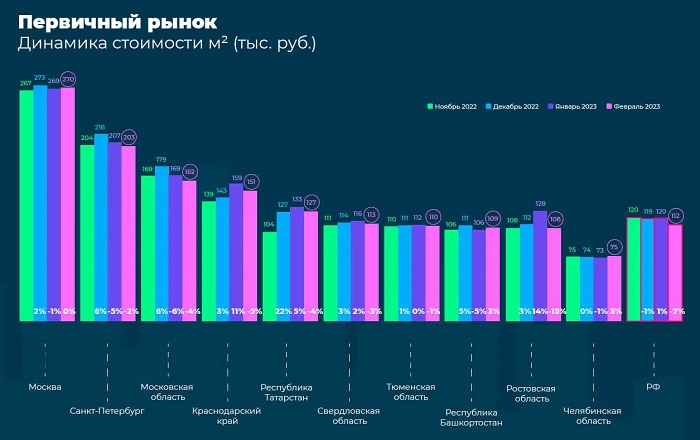 Источник: ДомКликКак не раз отмечалось на портале ЕРЗ.РФ, февральский спад на первичном рынке жилья был продолжением последствий повышенного спроса в декабре.В декабре — январе цены на новостройки выросли в большинстве крупнейших регионов страны из-за заявлений регулятора о прекращении господдержки и ограничении ипотеки от застройщиков с околонулевой процентной ставкой. Цены на квартиры в Москве, Санкт-Петербурге и Московской области какое-то время поднимались, однако в феврале они вернулись к значениям ноября прошлого года.Высокий спрос на первичное жилье отмечался в начале года в регионах, входящих в ТОП-10 в РФ по числу ипотечных выдач. Там цены росли и в январе, но в феврале они уже стали снижаться.Это Краснодарский край (-5%), Республика Татарстан (-4%), Ростовская (-15%), Свердловская (-3%) и Тюменская (-1%) области.В небольших регионах России застройщики не готовы снижать цены. Напротив, в Северо-Кавказском, Северо-Западном и Центральном федеральных округах в феврале отмечалось подорожание квартир на 5—10%.Аналитики ожидают, что вслед за падением спроса на новостройки и в этих регионах в ближайшее время цены начнут корректироваться.21.03.23 ЕРЗ. Московская область покинула ТОП-3 самых привлекательных для девелопмента регионовТакие данные любезно предоставила порталу ЕРЗ.РФ компания DeVision. Теперь в ТОП-3 рейтинга входят Краснодарский край, Ленинградская и Тюменская области.Стоит отметить, что Московская область традиционно держалась в лидерах на протяжении ряда лет.В короткие сроки соревноваться с «самым строящим российским регионом» пытались Москва, Краснодарский край и Санкт-Петербург, но на длинных временных дистанциях Подмосковье всегда выигрывало.Например, минувшим летом эксперты DeVision объясняли, почему Московская область является наиболее привлекательным для девелоперов регионом. Маржинальность строительства здесь оценивалась почти в 60%.За 2022 год Московская область, по данным портала ЕРЗ.РФ, вновь показала максимальные для России объемы ввода жилья, хотя по отношению к 2021 году этот показатель и снизился на 47%.В январе 2023 года отрицательная тенденция сохранилась (-41,4% к январю 2022 года). Тем не менее в целом по стране регион все еще оставался первым.Самые привлекательные для девелопмента регионы России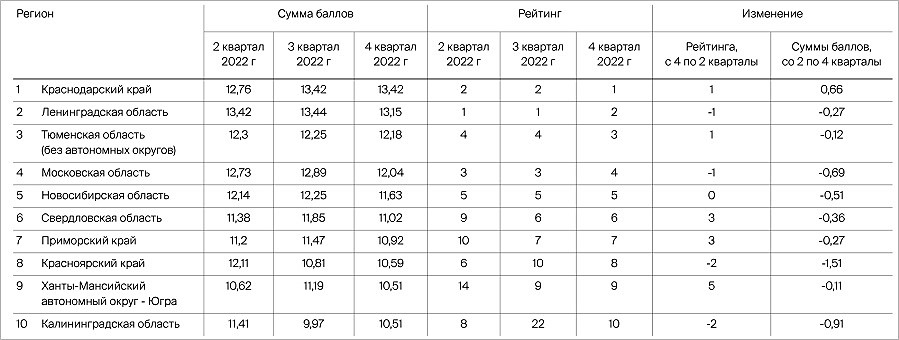 Источник: DeVisionЭксперты DeVision в своем исследовании сравнили не только объемы ввода, но и такие ключевые для девелопмента показатели, как себестоимость и маржинальность строительства, емкость рынка, обеспеченность жильем на одного жителя и др.Главный аналитик проектов DeVision Денис Шинкоренко пояснил, почему в новых регионах-лидерах сейчас наилучшие условия для экспансии.В Кубани, по его словам, наблюдается стабильный прирост населения. Процент молодых жителей (до 40 лет) здесь один из самых высоких в России — 22,9%.Регион получил также высокие баллы по маржинальности и себестоимости строительства.В Ленинградской области новостройки дороже, чем в Подмосковье, но зато маржинальность здесь — самая большая в стране.Сильнейший миграционный прирост и относительно низкая концентрация застройщиков делает регион еще более привлекательным для девелопмента.Тюменскую область отличает большая емкость рынка новостроек в расчете на 1 тыс. жителей. К тому же среднемесячная заработная плата здесь на 1,3% выше, чем в той же Ленинградской области.«Выбор этого региона для экспансии будет удачным решением», — уверен Денис Шинкоренко.Потеря Подмосковьем своих, казалось бы, незыблемых позиций свидетельствует, по мнению экспертов, о серьезных переменах на рынке новостроек.22.03.23 Известия iz. В России к 2030 году 7% многоквартирных домов будут деревяннымиПрогноз: к 2030 году 7% многоквартирных домов в России будут деревяннымиОбщая площадь деревянных многоквартирных жилых зданий в России достигнет порядка 15 млн кв. м и займет до 7% от объемов всего жилищного строительства к 2030 году, сообщили «Известиям» в Россельхозбанке.По данным кредитной организации, объем всего жилищного строительства в стране в 2022 году вырос на 11%, до 102,7 млн кв. м. Этот показатель стал рекордным с 1990-го, добавили там.Индивидуальное жилищное строительство также достигло максимальных показателей — 57,2 млн кв. м, 25% из которых было построено из дерева (14,2 млн кв. м). Кроме того, уточняется, что в прошлом году наблюдался рекордный уровень построенных деревянных зданий в РФ: по итогам 2022-го объем строительства домов из дерева составил более 14,239 млн кв. м — 126 578 строений. Показатель вырос на 32% относительно 2021-го. Доля деревянного домостроения составила максимальные с 2010 года 14% от объема жилищного строительства в прошлом году, подчеркнули эксперты.«Современные многоквартирные деревянные здания огнестойкие, сейсмостойкие, в них отсутствует усадка, а по прочности они сопоставимы с монолитными зданиями», — объяснили там.В настоящее время строительство многоквартирных зданий из дерева в стране занимает менее 1% объема жилищного строительства, а число домов, построенных застройщиками из дерева в 2022 году, составляет 23,2 тыс. кв. м.«Среди лидеров по деревянному домостроению многоквартирных домов в 2022 году стали Тюменская область (5,8 тыс. кв. м), Якутия (2,8 тыс. кв. м), Тыва (1,7 тыс. кв. м), Республика Коми (1,5 тыс. кв. м), Архангельская область (1,4 тыс. кв. м)», — отметили эксперты.Руководитель направления Центра макроэкономического и регионального анализа и прогнозирования Россельхозбанка Наталья Худякова выразила мнение, что строительство экологичных многоэтажек из дерева в России обладает потенциалом.«Деревянное строительство является перспективным для развития сельских, труднодоступных и отдаленных территорий. Использование деревянных стройматериалов будет особенно распространено при реализации инфраструктурных и рекреационных проектов в рамках развития и благоустройства сельских территорий», — сказала Худякова.10 февраля президент РФ Владимир Путин поручил повысить доступность ипотеки на строительство индивидуальных деревянных домов.Ранее, 22 января, пресс-помощник вице-премьера Марта Галичева рассказала «Известиям», что заместитель председателя правительства Виктория Абрамченко поручила Минстрою совместно с регионами Северо-Западного федерального округа отобрать и запустить пилотные проекты для применения деревянных конструкций в программе расселения граждан из аварийного жилья. Тогда же вице-президент ПАО «Сегежа групп», руководитель дивизиона «Домостроение» Маргарита Ли выразила мнение, что массовое строительство деревянных многоэтажек — реальный механизм решения вопроса расселения аварийного жилья и создания рынка недвижимости, в том числе, для привлечения специалистов разных профессий для северных территорий.Проектировать и строить деревянные многоэтажки в России разрешили в 2019 году. 26 августа 2022-го сообщалось, что в стране построили первую деревянную многоэтажку. Ее возвели в Вологодской области с использованием специальных CLT-панелей.СТАТЬИ, ИНТЕРВЬЮ19.03.23 АНСБ. «Иду на вы!» - на Россию надвигается ТИМ, отечественный и … беспощадныйДо перехода на «тотальный» ТИМ остается чуть больше года, и тема цифровизации отрасли становится все более актуальной день ото дня. Но готовы ли все участники к новому этапу – и государство, и застройщики, и регионы, и банки – в этом главный вопрос.В начале марта состоялось первое заседание секции «Цифровая трансформация строительства и ЖКХ» Совета по развитию цифровой экономики при Совете Федерации. Данная секция создана на базе Совета по развитию цифровой экономики при Совете Федерации. Мероприятие провел заместитель председателя Комитета СФ по федеративному устройству, региональной политике, местному самоуправлению и делам Севера, руководитель секции Дмитрий Кузьмин. А участие в нем приняли представители законодательных и исполнительных органов государственной власти субъектов, общественных организаций и экспертного сообщества.Цифровая трансформация – это одна из национальных целей развития страны и ключевое направление строительной отрасли, а цифровизация вместе с административной и профессиональной трансформацией должна содействовать росту темпов строительстваПри этом отрасли необходимо создать множество новых цифровых платформ, повсеместно внедрив технологии информационного моделирования (ТИМ) и преодолев административные и бюрократические барьеры. И, конечно же, провести глубокие кадровые преобразования.Так, сокращение цикла на 30% позволит привлечь в экономику более 2 трлн руб. Но, как заметил Дмитрий Кузьмин, сокращение инвестиционно-строительного цикла объекта – это одна из ключевых задач, решить которую без цифровизации невозможно. Поэтому необходимо искать возможности изменить законодательство так, чтобы работать было удобно всем участникам процесса, сделав его максимально прозрачным.В градостроительной деятельности присутствуют катастрофически-огромные объемы бумаги, от которых необходимо уходить. Документов должно быть минимальное количество, а работа переведена в более быстрый, грамотный и прозрачный механизм. Поэтому, по словам сенатора, нужно развивать различные цифровые супер-сервисы, объединяя на одной площадке и государство, и застройщиков, и граждан.Да, строительство – это крайне важный вопрос, но и дальнейшая эксплуатация жилья – немаловажная тема. И чтобы следить за качеством и комфортом построенного жилья, также необходимо цифровизировать и сферу ЖКХ – эти отрасли, как и процессы, неразрывны. В результате повысятся качество и сроки оказания услуг, снизится их стоимость, а также улучшится инвестиционная привлекательность отрасли.Как все элементы вовлечь в «цифру»?Как заметил в свою очередь заместитель Министра строительства и ЖКХ РФ Константин Михайлик, ТИМ выступает сквозным инструментом, связывающим элементы и процедуры в единую систему управления. Несомненно, ТИМ объединяет и стройку, и последующую эксплуатацию объекта, а информационная модель представляет собой всю совокупность данных об объекте капитального строительства в электронном виде с момента идеи до момента вывода из эксплуатации. Модель объекта на разных этапах жизненного цикла изменяется в режиме реального времени, сохраняя актуальные данные. А цифровой двойник – это инструмент, который определяет, как будет развиваться огромное количество сопряженных отраслей.Но, по мнению Константина Михайлика,  сегодня все нормотворчество осложняется тем, что любые шаги нужно делать очень аккуратно. И если говорить об инструментах, то в первую очередь речь идет об инструментах мониторинга и контроля. Для этого в прошлом году совместно с ДОМ.РФ была создана система цифрового контроля строительства, в результате которой появляется «тепловая» карта регионов, позволяющая отслеживать, как регионы работают в ТИМ. В идеале все объекты должны находиться в этой системе, но пока этого не происходит: из 3600 объектов, которые относятся к государственной стройке, сегодня на карте видны только 1600. Причем большинство регионов находятся в «желтой» зоне, потому что сейчас они лишь заносят данные, но и то далеко не все необходимые.Проблема не только в том, как Минстрой мониторит эту деятельность, а в том, какие инструменты для работы есть у регионов. Поэтому возникла концепция необходимости компенсации недостающих звеньев системы управления. Для нее нужны программные решения среднего уровня, которые позволят на уровне региона выстроить для госзаказчиков удобные инструментарии для работы. В результате в центре всегда будет находиться ГИСОГД региона, а к ней подключатся госэкспертиза, стройнадзор и система управления проектами – краеугольный камень для всех регионов при переходе в цифру. Эта функциональность любому региону позволит вести цифровое строительство и создавать цифровой дневник объекта, но, конечно, она должна дополняться ежегодным обучением кадров.С этим согласен и начальник Главгосэкспертизы России Игорь Манылов: в переходе на цифру необходима трансформация всех процессов, формирование единой среды и внедрение ТИМ. А переход на ТИМ включает в себя и проектирование, и строительство, и контроль, и эксплуатацию – заниматься чем-то одним нельзя. Только так и сформируется единая цифровая среда, когда можно будет запускать параллельные процессы, а производительность поднимется на высочайший уровень.В то же время начальник Центра компетенций Департамента строительства Москвы Павел Часовских отметил, что цифровой двойник объекта – это прогрессивный инструмент управления активами, процессами и данными при планировании, проектировании, строительстве и эксплуатации. А впоследствии можно создать цифровой двойник города, региона и всей страны в целом. Причем цифровой двойник не только повышает прозрачность процесса и создает единство: переход в цифру позволяет за год работы сэкономить 1,3 млн пачек бумаги или 660 млн руб.Однако, как подчеркнул Константин Михайлик, без вовлечения корпоративного бизнес-сообщества ограничиться только государственным сектором было бы неверно. Государство занимается типовыми задачами, которые не интересны бизнесу – школы, ФОКи, больницы. Однако, как только появляются сложные технологические объекты, в которых ТИМ имеет особое значение, они переходят в сферу госкорпораций, которые уже и не мыслят по-другому свою работу. Поэтому корпоративных участников нужно привлекать активнее.Как заметил директор по информационным технологиям госкорпорации «Росатом» Евгений Абакумов, ТИМ – это способ наглядно показать, как в результате будет выглядеть объект. Но при этом из-за долгого процесса создания объекта, его проектирования, строительства зачастую компании становятся заложниками того инструментария, который они использовали на том или ином этапе. Поэтому необходимо акцентироваться на российских технологиях, что в свою очередь не только положительно повлияет на строительную отрасль, но и IT, ведь разработчиков на данный момент не так много.И сейчас идет дискуссия с Минцифрой о том, насколько такие крупные корпорации, как «Росатом», могут быть не только заказчиками, но и локомотивом цифровых решений. Позиция «Росатома» такова, что все сложные программные комплексы жизненного цикла всегда рождались вокруг крупных национальных и государственных корпораций. Поэтому роль «гигантов» в изучении жизненного цикла объекта велика: они будут локомотивом, а малый бизнес им поможет, что позволит в результате создать единую цифровую среду.Также Константин Михайлик напомнил, что любой крупный объект тянет за собой огромный пласт инфраструктуры, которую нужно создать. И здесь вступает в игру банковское сообщество, для которого ТИМ – это инструмент, позволяющий снизить количество просрочек по выплатам и стоимость кредитования, потому что всегда в доступе будет огромный пласт достоверной информации.Пример вам в помощь!Уникальная возможность совмещать различные компании, проверять любые цифровые решения и продукты, запуская «пилотные» проекты, есть у ДОМ.PФ. Но, как сообщил Управляющий директор ДОМ.PФ по цифровизации и IТ Николай Козак, сегодня лишь около 13% застройщиков в регионах обладают компетенциями по ТИМ в жилищном строительстве. Лишь они понимают, что такое ТИМ и что он дает – сокращение бумаги, сроков обработки документов, ошибок проектирования, а также повышение точности расчетов объема работ.Но это не из-за того, что регионы далеки от цифровизации или не хотят этого делать, это от слабой информационной работы и малого количества кадров. По словам Николая Козака, именно поэтому нужно усиливать работу по внедрению ТИМ и подготовке профильных кадров. Для этого ДОМ.PФ уже открыл Цифровую академию, где можно обучиться ТИМ. Причем количество курсов постоянно увеличивается, а поток очень большой.Кроме того, по мнению Николая Козака, все-таки необходимо рассмотреть возможность преференций в банках для компаний, которые используют ТИМ – фактор риска снижается, потому что становится видно абсолютно все. А значит, ставку проектного финансирования можно субсидировать. Также нужно разработать стандарт информационных моделей жилых зданий для предоставления проектного финансирования и стройконтроля, и размещать информационные модели объектов в ЕИСЖС. Сейчас же для банков ТИМ – это что-то невиданное.В свою очередь директор Департамента бюджетных инвестиций Министерства науки и высшего образования РФ Рустем Даутов рассказал о специальном проекте «Строительство кампусов международного уровня». Так, средняя площадь отобранных в России проектов кампусов, а их 17, составляет 137 тыс. кв. м, некоторые достигают даже 200 тыс. Это технопарки, жилые объекты и многое другое. И все проектирование ведется в ТИМ.Из 17 проектов кампусов отобраны 8, по которым уже заканчивается процесс проектирования, а некоторые зашли в экспертизу. Всего по поручению Президента предстоит создать 25 кампусов.И, по мнению Дмитрия Кузьмина, такие успешные примеры необходимо тиражировать, не тратя время на изобретение «велосипеда», а усовершенствовать их для дальнейшей цифровизации отрасли.Ускорить и поддержатьО том, как ускорить и поддержать внедрение отечественного ПО, рассказал президент НОТИМ Михаил Викторов. Так, по его мнению, необходимо проработать меры для внедрения ТИМ, в том числе платформ заказчиков, с возможностью снижать стоимость проектного финансирования. И эту инициативу уже поддержали в Комитете по строительству и ЖКХ Государственной Думы.Кроме того, нужно изменить действующие правила предоставления субсидий для разработчиков российского ПО. Например, включить субсидии не только на облачные, но и на коробочные решения, а также разработать новые правила субсидирования российского ПО для всех субъектов предпринимательства.Также необходимо проработать вопрос использования средств компенсационных фондов ликвидированных СРО на стимулирование цифровизации. Это позволит обеспечить в 2023 г. заказчиков линейкой типовых продуктов российских разработчиков.Как подытожил Михаил Викторов, отечественных вендеров не хватает, их нужно искать по регионам. Но и работу с регионами в целом нужно менять, поддерживая застройщиков.В свою очередь вице-президент по работе с органами государственной власти и корпоративным отношениям ГК «ПИК» Дмитрий Тимофеев сообщил, что компания уже полгода ведет переговоры с Минцифры по поводу легализации ПО, которое было создано застройщиками на базе операционных аналогов. У ПИК много своих продуктов, созданных на базе Autodesk, но это уже собственные продукты. И предложить рынку компания их не может, потому что этому препятствуют правила включения в реестр отечественного ПО. И если эту проблему решить, то никаких миллиардов рублей на разработку отечественного ПО из бюджета тратить будет не нужно.Также компанию беспокоит отсутствие проработанной технической части для полного перехода на ТИМ, который должен состояться чуть больше, чем через год. А на техническое «перевооружение», чтобы перестроить свое ПО под все данные интерфейса, компаниям понадобится от 6 до 12 мес. При этом остановить стройки нельзя, а как сделать это параллельно – не известно, ведь вряд ли разрешать сдвинуть сроки ввода жилья. И это больной вопрос.Конечно, региональным застройщикам обязательно нужно крепкое плечо – площадка, на которой крупные застройщики на каких-либо условиях будут делиться своим опытом. Причем застройщики в принципе должны становиться цифровыми, даже без привязки к ТИМ – это первый шаг на пути к современной отрасли. Галина Крупен19.03.23 АНСБ. Строительство — это командная работа!Необходимость управлять огромным количеством людей и ресурсов предъявляет особые требования к строителям, которые всегда были способны реализовывать значимые, сложные, ответственные и масштабные проекты в условиях стресса и значительной неопределенности. Сама среда и условия способствовали формированию в отрасли инструментов, подходов и качеств, необходимых для того, чтобы на одной площадке сошлись интересы сторон, материальные ресурсы, самые разные люди, и в результате появлялись дома, города и благоустроенные пространства, сооружения, проходящие через страны и континенты.В построенном объекте сконцентрирован труд управленцев и инвесторов, законотворцев, чиновников, юристов и экономистов, проектировщиков, кадастровых инженеров и изыскателей, руководителей и проектных менеджеров, снабженцев, прорабов, огромного количества рабочих строительных специальностей, ресурсников и эксплуатационников.  Строительство — это командная работа!Отвечая на вызовы современности, российская экономика и строительная отрасль предпринимают важные и своевременные шаги — внедряются современные цифровые инструменты и сервисы, большое внимание уделяется подготовке кадров, отбору и продвижению лучших управленцев. В Стратегии развития строительной отрасли и жилищно-коммунального хозяйства Российской Федерации на период до 2030 года в разделе кадрового, научного и ресурсного обеспечения большое внимание уделяется обучению работников по программам высшего и дополнительного образования, профессионального обучения. Очень важно при этом уделять внимание развитию компетенций командной работы управленцев и сотрудников, тем более что в строительной отрасли традиционно много иностранцев и мигрантов, культуру которых необходимо учитывать при реализации инвестиционно-строительных проектов.Выступая перед Федеральным Собранием 21 февраля 2023 года, Президент Российской Федерации особо отметил важность командной работы: «Прошу Администрацию Президента совместно с Правительством представить предложения по созданию инструментов прямой поддержки лучших управленческих команд, практик в крупных, средних и небольших муниципалитетах».Умение работать в команде необходимо всем. Работник — это член команды, бригада или отдел — командный участник коллектива, организация представляет собой команду и взаимодействует с другим организациями-командами.В организации работы команды важно использовать и сочетать разные подходы и практики, нельзя допускать дисбаланса. Давайте посмотрим на инструменты и практики командной работы с разных точек зрения.  Первый подход реализуется через стремление к максимальной регламентации и разграничению функционала участников команды — это регламенты и правила, измеримые показатели результатов деятельности, четкое описание обязанностей и прав членов команды. Второй подход — это развитие команды через «личностные» качества каждого члена, восприятие места команды среди других игроков рынка, согласование интересов отдельного участника и группы. Этот вариант реализуется через действия лидеров команды, поиск и применение нестандартных решений, инструменты менторинга и неформальное общение.Если с «цифрой» вышел в путь…Глобальные изменения в экономике связаны с цифровыми технологиями. Цифра в строительстве позволяет эффективней обмениваться информацией участникам процесса, начинает приносить свои плоды в согласовании и экспертизе документации, контроле и надзоре. Цифровые инструменты выражают собой первый, регламентирующий подход к организации деятельности команды. Цифровые способы коммуникации и управления проектами многократно повышают возможности команд.  От цифры справедливо ожидают ощутимого прироста эффективности, цифровые технологии позволяют разграничить, регламентировать, проконтролировать, собрать и обработать данные.Цифра помогает командам взаимодействовать и одновременно  выявляет новые вызовы. С развитием цифровизации начинает снижаться потребность в неформальном общении, нестандартные задачи решает цифра, а не человек. Теперь командам требуется сохранять ощущение причастности при отсутствии «живого» контакта.В связи с этим необходимо на уровне государства и организаций, наряду с программами цифровизации, уделять внимание внедрению человекоцентричных инструментов. «Если я вижу дальше, то это потому, что я стою на плечах гигантов», — сказал Исаак Ньютон. Уверена, что гиганты здесь, с нами, а не только в прошлом. Прямо сейчас высокопрофессиональные и мотивированные люди делают свое дело. В организациях и отдельных проектах, в которых мне довелось работать, я стремлюсь, чтобы в команды и проекты приходили эксперты самого высокого уровня, и придерживаюсь принципов командной работы. Это дает свои результаты. Приведу примеры.1. Эффективная командная проектная работа — визитная карточка Университета Иннополис. В Иннополисе регулярно проводятся стратегические сессии по формированию целей и задач как отдельных проектов, так и организации в целом.Для тех, кто хочет научиться у лидеров отрасли эффективно использовать цифровые технологии и сервисы для проектирования, строительства и управления инвестиционными проектами, разработан курс «Цифровая трансформация строительной отрасли: управление, технологии, кадры». В программе предусмотрен блок по развитию командных компетенций — бизнес-игра «Команда на прокачку: цифровые технологии в строительстве». Аналогичный курс готов и для сферы городского хозяйства.В сентябре 2022 года в рамках национального проекта «Цифровая экономика» в 114 университетах страны открыли «цифровые кафедры». Университет Иннополис при поддержке Минцифры России, Министерства науки и высшего образования РФ, национального проекта «Цифровая экономика» и «Социоцентра» с 13 по 31 марта проводит «Марафон цифровых кафедр» на котором своими достижениями в рамках проекта поделятся студенты, преподаватели и руководители.Только командное взаимодействие участников позволяет сделать проекты Университета Иннополис такими успешными, полезными и интересными для всех.2. На заседании Правления НОТИМ 17 февраля был утвержден состав Комитета по подготовке и аттестации кадров для ТИМ. В Комитет вошли и активно работают 25 представителей компаний - членов НОТИМ:  "СиСофт Разработка", Ренга Софтвэа, ООО "БИМПРО", НИУ МГСУ, ООО "ПСС", ООО "Джемс Девелопмент", Уральский федеральный университет имени первого Президента России Б.Н. Ельцина (УРФУ), ООО "ПРАЙМКЕЙ", НИИСФ РААСН, ООО "Бимэйстер холдинг", ГК Эталон, ООО "Зак Девелопмент", ООО "Гаскар Технологии", ООО Аметист Групп, ООО "Компания "КРЕДО-ДИАЛОГ", ООО "АДЕПТ", ООО "Технониколь-Строительные системы", ООО "Нанософт Разработка", ООО «ПСС ГРАЙТЕК», ООО ГИ "Мирпроект".Как председатель Комитета я уверена, что командный подход позволит нам найти реальные совместные проекты и позитивно влиять на формирование отраслевой политики в области информационных технологий.3. Команда Университета Минстроя НИИСФ РААСН активно участвует в подготовке кадров для строительной отрасли. Вопросы цифровизации строительства — главная составляющая образовательных программ, круглых столов и научных конференций. НИИСФ РААСН как государственное учреждение участвует в программах и проектах развития, взаимодействует с разными организациями, экспертами.К инициативному проекту «Образование для профессионалов» Университета Минстроя по бесплатным вебинарам, которых уже проведено более 450-х, присоединилось более 250 экспертов, заключено 18 соглашений о сотрудничестве с организациями, последовательно растет количество и поддержка пользователей.  Программы Университета занимают призовые места в конкурсах по цифровизации строительства, которые организованы НОТИМ при поддержке Минстроя России. Цифра в стройке сейчас очень важна и востребована. Чем больше государство инициирует программ и проектов по цифровизации отрасли, а организации начинают внедрять цифровые инструменты, тем чаще проявляются собственные ограничения в компетенциях и возможностях по работе в команде, хотя «мягкие навыки» очень остро востребованы «прямо сейчас».Поэтому я призываю обратить внимание лидеров команд, профессионалов, которые формируют политику развития отрасли, регионов, организаций на то, что необходимо сформулировать измеримые цели в области развития командного управления проектами. В стратегии развития организаций, образовательных стандартах и программах обучения необходимо в обязательном порядке внедрять методы развития и измерения командной составляющей. Инструменты адаптации работников, наставничества, формирования и оценки «мягких навыков», в том числе командной деятельности, должны развиваться, адаптироваться и внедряться на всех уровнях. Результаты и эффекты таких программ могут быть не заметны сразу, но если спроектировать такие программы сейчас, то результатом будет продвижение и поддержка настоящих лидеров, благодарность работников и повышение эффективности и адаптивности отрасли и экономики в целом.Мы понимаем сложность и важность вопросов командной деятельности. Для организаций строительной отрасли мы подготовили и сейчас апробируем программы по развитию командных компетенций для участников проектных команд в строительстве. Кроме повышения эффективности команды, программы снижает внутренне напряжение и повышает лояльность участников команды друг к другу. Будем рады вашему участию в наших проектах!Алина Постовалова, заместитель директора НИИСФ РААСН, председатель Комитета НОТИМ, руководитель направления «Строительство» Университета Иннополис19.03.23 АНСБ. Минстрой и Госдума хотят дружить с застройщиками, но по пунктам…Благодаря тесному взаимодействию Минстроя России, профильного Комитета Госдумы по строительству и профессионального сообщества 2022 год стал годом рекорда по вводу жилья. Однако у любого рекорда есть как победные фанфары, так и последствия. И об этом говорили участники пленарного заседания «Развитие жилищного строительства в Российской Федерации», которое прошло в рамках Российской строительной недели 28 февраля в Москве.Сразу опустим выступления застройщиков с рассказами об их миллионах метров и миллиардах рублей -  порадуемся заработанному и проданному, но все же отметим, что практически все говорили о том, что спрос на новостройки сокращается, и даже льготная ипотека не в силах его поддержать. Ну кончились деньги у народа, равно как и сам «средний» класс, на который рассчитаны все эти ипотечные программы: он и так-то был не очень большой, а за последний год существенно сократился как в деньгах, так и в количестве. И, кстати, по данным ЦБ, уже в январе 2023 года зафиксировано невероятное падение спроса на ипотечные кредиты на первичном рынке жилья: сокращение составило почти 65% в количественном выражении и 61% - в денежном. Призывать на этом фоне к новым рекордам как-то не совсем корректно…Если с другом вышел в путь…Однако бодрые призывы все-таки звучали, равно как и планы на следующий год не только по принципу «сможем повторить», но и с обещанием выполнить и перевыполнить. Конечно, этот оптимизм изливался со стороны вполне очевидной, а именно – из Минстроя России, чей замминистра Никита Стасишин начал свое выступление с того, что назвал застройщиков друзьями власти, которые активно работают в обозначенных для них рамках и реалиях. Рекордные 102 млн кв. м сданного жилья стали возможны благодаря переходу застройщиков на проектное финансирование и, как следствие, колоссальный рост ипотечных кредитов – без этого никакой рекорд не состоялся бы. А Единая информационная система жилищного строительства позволила сделать все процессы прозрачными и не допустить срыва сроков сдачи большинства объектов. Это, так сказать, «ура!», а что же дальше? А дальше власть готова продолжать дружить с застройщиками, но по пунктам.Во-первых,  в июле 2022 года закончилось действие антикризисных мер для застройщиков, и теперь переносить сроки ввода жилья стало очень сложно. Более того, Минстрой требует не допустить ни одного переноса объектов, все, что запланировано к вводу в 2022-2023 годах, должно быть построено и введено – без вариантов. У Минстроя есть все ресурсы, чтобы этот процесс контролировать и обеспечивать.Во-вторых, объемы ипотечного кредитования в 2022 году хотя и выросли в денежном выражении, но существенно сократились в штуках. Причина очевидна: рост стоимости жилья, которое за три года подорожало на 70%. Правда, в этом месте Никита Стасишин поразил слушателей нестандартным подходом к ценообразованию: по его мнению, если бы цены на жилье не росли, такое количество его бы и не строилось. Поскольку времени на развитие этой экономической теории в рамках пленарного заседания не было, слушателям осталось только гадать, был ли этот пассаж призывом к дальнейшему повышению цен со стороны застройщиков.  На этом фоне призыв г-на Стасишина подумать о доступности жилья, каковая сократилась за три года в три раза, прозвучал как приглашение в философский клуб поговорить о вечном.А что же покупатель? А покупатель голосует «ногами» - количество ипотечных заемщиков сокращается, несмотря на все льготы и «пряники». При этом градостроительный потенциал составляет около 400 млн кв. м, проектные декларации оформлены почти на 100 млн кв. м – дело за малым: каким-то образом заставить граждан покупать это самое запланированное многоэтажное жилье. Поставлена задача ввести в будущем году 50 млн кв. м многоэтажного жилья – так что застройщики должны обеспечить, чтобы объемы продаж не падали, а увеличивались. Здесь, пожалуй, стоит отметить, что даже в сданных домах большое количество квартир стоит непроданными – некоторые эксперты называют цифру в 25-30%, а это уже очень много. И хотя слово «пузырь» не прозвучало, есть несколько регионов, где он активно надувается.Ну, и конечно, Минстрой России не оставит своим вниманием индивидуальное жилье, где за последние годы наши граждане, не обремененные заботой со стороны государства, строили жилья больше, чем залюбленные и «государственноподдержанные» застройщики многоквартирного жилья. И хотя в предложениях о развертывании масштабной ипотеки для ИЖС есть своя логика, но представляется, что граждане, желающие построить себе дом вне границ коттеджных поселков, хотели бы только одного: чтобы их оставили в покое и упростили всё, что можно упростить: от выделения участка земли под строительство дома до электронной регистрации объекта и подключению к сетям без беготни с бумажками.Дружба в законеИдею дружбы с застройщиками развил председатель Комитета Госдумы по строительству и ЖКХ Сергей Пахомов, отметив, что все необходимые законодательные изменения для развития стройки были своевременно приняты, так что нет повода не работать много и успешно. Сейчас Госдума самое пристальное внимание будет уделять законодательной базе развития индивидуального жилищного строительства, в том числе для привлечения инвестиционных средств, поддержки строительства инженерных сетей для новых участков под ИЖС, а также по внедрению инновационных технологий.Немного огорчила застройщиков жесткая позиция Комитета ГД по апартаментам: апартаменты – это не жилье, и никогда им не будут. Все, что построено, переведено в жилье не будет, а то, что будет строиться под названием «апартаменты», будет четко регулироваться требованиями одноименного закона. Так что больше убеждать покупателей, что «апарт – это то же самое жилье, только дешевле», не получится.Но самые большие усилия Сергей Пахомов предложил приложить застройщикам в части поиска резервов снижения себестоимости строительства жилья. Льготная ипотека будет работать ближайшие полтора года и определять ценообразование на рынке жилья, но если говорить о продлении этих мер, то нужно предлагать уже не просто государственную поддержку, а какие-то индивидуальные программы поддержки для отдельных категорий граждан. При этом нужны решения, которые помогут застройщикам стабилизировать стоимость квадратного метра, хотя прямая зависимость ставки льготной ипотеки и роста стоимости жилья абсолютно четко прослеживается. И если не найти способа эту зависимость исключить, Банк России и Минфин всегда будут против продления льготной ипотеки.Нужно искать, где есть резервы ценообразования по всей цепочке затрат на строительство, и здесь очень спорное и дорогое звено – посредники при продаже жилья. Большинство застройщиков напрямую свое жилье не продают, и этим занимаются торговые и риелторские компании – посредники, у которых аппетиты весьма приличные +20% к стоимости жилья. «С таким подходом, друзья мои, нас ничего хорошего здесь не ждет, - констатировал депутат. – Надо быть реалистами. Однажды отрасль уже прохлопала свое счастье, скинув на государство проблему обманутых дольщиков. Их было всего полпроцента от общего количества участников долевого строительства. Но в итоге теперь в жилищном строительстве рулят банки». Так что если не генерировать предложения по повышению доступности жилья на площадках застройщиков, их будут генерировать в других местах, а стройкомплекс будет получать готовые решения, обязательные к исполнению.«Но когда вы будете помогать нам с поиском решений и давать свои предложения, не забывайте, пожалуйста, о том, что мы поддерживаем и отрасль, и граждан», - обратился Сергей Пахомов к застройщикам. И это его предупреждение прозвучало очень кстати, потому что в целом разговор свелся именно к тому, как поддержать строительную отрасль в ее стремлении развиваться, зарабатывать деньги и  сроить все больше и больше. Гражданам, судя по всему, предложено все эти рекорды тихо потреблять. А недовольных качеством построенного жилья застройщики уже давно назвали «потребительскими террористами» и теперь ищут пути – нет, не для повышения качества строительства – для того, как не дать юристам-посредникам стрясать с них миллионы рублей за недоделки (более подробный материал на эту тему читайте в этом номере журнала – Ред.). Так что дружить с гражданами, похоже, никто не собирается.Елена Шинкоренко19.03.23 АНСБ. Строительные лаборатории – ключевой, но бесконтрольный элемент строительного процессаКак обеспечивается безопасность и качество строительства в России? На фоне огромных разрушений после землетрясения в Турции этот вопрос звучит все более остро. Ответственность за качество строительства несут и заказчик, который подписывает прием объекта в эксплуатацию, и подрядчики, и производители стройматериалов. Однако есть еще одно звено этого процесса, которое находится в тени и не регулируется практически никакими нормативными документами – это строительные лаборатории. О них и пойдет речь в нашей статье.Прежде всего, нужно четко разделить все лаборатории по их функционалу – сертификационные, которые занимаются испытаниями строительных материалов и изделий при выполнении работ по сертификации, и строительные, осуществляющие входной, операционный и приемочный контроль материалов, изделий и конструкций при строительстве, реконструкции, капитальном ремонте, причем со стороны различных участников строительного процесса: заказчика, генподрядчика, подрядчика и субподрядчика, которые обязаны подтверждать качество. Сертификационные лаборатории занимаются оценкой соответствия, находятся в ведении Добровольных систем сертификации и Росаккредитации, работают в рамках Федерального закона от 27.12.2002 N 184-ФЗ (ред. от 02.07.2021) "О техническом регулировании" (с изм. и доп., вступ. в силу с 23.12.2021), их деятельность, при всех проблемах, в целом, отрегулирована. А вот строительные лаборатории на текущий момент остаются без четкого управления, нет никакой ответственности аккредитующих организаций, не установлены критерии осуществления их деятельности, нет и единого реестра таких организаций и, зачастую, самих лабораторий. Почему?С таким вопросом мы обратились к одной из самых авторитетных организаций в области оценки компетентности строительных лабораторий и персонала, владельцу и руководящему органу Московской системы добровольной сертификации в строительстве – АО «Мосстройсертификация» (далее АО «МСС»), которая более 25 лет занимается аккредитацией именно строительных лабораторий. Наш собеседник – генеральный директор АО «МСС» Светлана Моисеева:- Светлана Викторовна, давайте начнем с самых азов: чем занимаются строительные лаборатории и как они аккредитовываются?- Хочу отметить, что к строительным лабораториям относятся: лаборатории строительного контроля, производственные лаборатории предприятий строительной индустрии и промышленности строительных материалов, лаборатории неразрушающего контроля, лаборатории по техническому обследованию, инженерно-геологическим изысканиям, не осуществляющие испытания для целей сертификации.Лабораторный контроль, как указано в Градостроительном кодексе, является одним из процессов строительного контроля при строительстве, реконструкции или капитальном ремонте зданий и сооружений.Отсутствие должного лабораторного контроля зачастую приводит к возникновению скрытых дефектов, нарушению целостности зданий и сооружений. Аккредитация – это единственный инструмент подтверждения компетентности испытательных лабораторий для участников строительной отрасли. Аккредитация позволяет оценить в равных условиях возможности лабораторий в строительной индустрии выдавать достоверные результаты испытаний, что в свою очередь позволяет минимизировать риск некачественного применения строительной продукции или осуществления производства работ. Кроме того, в процессе аккредитации должно оцениваться наличие необходимого испытательного оборудования, средств измерений, оснащенности производственными помещениями, а также квалификация персонала лаборатории. Фактически, аккредитация – это механизм допуска лаборатории на рынок.- Какими нормативными документами регулируется деятельность строительных испытательных лабораторий?- Основным нормативным документом при аккредитации испытательных лабораторий выступает ГОСТ ISO/IEC 17025-2019 «Общие требования к компетентности испытательных и калибровочных лабораторий» (далее - ГОСТ 17025), а также нормативная документация, в которой отражены методы испытаний. ГОСТ был введен с 1 сентября 2019 года в соответствии с приказом Росстандарта от 15.07.2019 № 385-ст. Однако, многие лаборатории не актуализировали свою внутреннюю документацию согласно обновленным требованиям и не прошли процедуру переаккредитации, продолжая использовать на строительном рынке подложные аттестаты аккредитации. Как правило, строительные организации, привлекающие испытательные лаборатории на подряд или имеющие в своей структуре подобные лаборатории, не в полной мере компетентны в отношении вопросов аккредитации. На практике, проверке подлежит только наличие документа испытательной лаборатории без оценки статуса действия аттестата, области объектов испытаний, наличия инспекционного контроля за деятельностью лабораторий и соответствия требованиям ГОСТ 17025. К сожалению, это позволяет работать на рынке большому количеству недобросовестных, а то и просто «липовых» строительных лабораторий.- Насколько большой рынок услуг строительных лабораторий? Это сотни, тысячи или сотни тысяч организаций? Ведь далеко не каждая строительная компания может позволить себе иметь строительную лабораторию в структуре…- Совершенно верно, многие строительные компании заключают договоры со сторонними строительными лабораториями на проведение испытаний в ходе строительства, при этом есть застройщики, у которых в структуре действуют свои аккредитованные лаборатории. По моему мнению, количество организаций, проводящих испытания в области строительства, превосходит десять тысяч. Часть из этих организаций работают добросовестно, пройдя соответствующую оценку компетентности, а кто-то не соблюдает морально-этические законы строительного рынка и не обладает требуемой компетентностью, ресурсами в части наличия метрологически пригодного для использования оборудования и квалифицированного персонала, что в свою очередь проводит к процветанию «черной» конкуренции, замены проведения реальных исследований на формальное оформление протоколов.- Мы постоянно затрагиваем тему качества аккредитации испытательных лабораторий – почему этот вопрос стоит так остро? Создается ощущение какого-то правового хаоса.- Для аккредитации строительных испытательных лабораторий, в отличие от сертификационных, четкие правила не установлены. Она фактически никем не контролируется и ее может проводить любое юридическое лицо, которое решило заняться такой деятельностью. Соответственно, на правах устава многие компании занимаются этой деятельностью, причем не имея для этого квалифицированных экспертов, необходимого опыта, системы документов оценки компетентности. Зачастую аккредитующие организации даже не проводят инспекционный контроль за деятельностью таких лабораторий, просто выдают «липовые» аттестаты на 5 лет. А недобросовестные лаборатории этим пользуются и предоставляют некачественные услуги своим заказчикам. И это очень негативно влияет на безопасность и качество строительства.Однако со стороны Правительства Российской Федерации определена Стратегия развития строительной отрасли и жилищно-коммунального хозяйства Российской Федерации на период до 2030 года с прогнозом до 2035 года, в которой предусмотрено создание «Системы допуска и контроля деятельности строительных лабораторий».Такая система допуска уже действует в АО «МСС» на протяжении 25 лет, на базе которой разработана система документации оценки компетентности лабораторий в строительстве (СДОК). Данная система предусматривает порядок проведения оценки компетентности лабораторий, основанный на принципе открытости для всех участников данной процедуры, проведения инспекционного контроля и оценки квалификации персонала.Данные действия направлены на создание действительно компетентных строительных лабораторий, имеющих необходимые ресурсы и квалифицированный персонал для осуществления лабораторной деятельности.- То есть, на рынке сложилась целая система, когда на бумаге созданы и органы по аккредитации, и лаборатории. И они успешно предоставляют недостоверные результаты испытаний, не неся за это никакой ответственности?- Совершенно верно. Хотя административная ответственность испытательных лабораторий за предоставление недостоверных результатов испытаний предусмотрена статьей 14.48 КоАП РФ, при этом ее недостаточно для регулирования работы недобросовестных испытательных лабораторий (центров) и установления их ответственности, соразмерной потенциальному ущербу от их деятельности. Такое положение дел наносит огромный ущерб добросовестным лабораториям и органам по аккредитации, поскольку они вынуждены конкурировать с мошенниками, предоставляющими свои услуги на бумаге и гораздо дешевле. А это, еще раз подчеркну, напрямую затрагивает безопасность строительства и безопасность для жизни миллионов людей.Первым шагом по наведению порядка на этом рынке мог бы стать открытый реестр испытательных лабораторий строительной отрасли, в котором каждый может проверить подлинность аттестатов аккредитации и область объектов испытаний. Данный инструмент реализован АО "МСС": ведется реестр добросовестных ИЛ (центров), осуществляется периодический надзор за их деятельностью. В случае несоответствия деятельности лаборатории требованиям ГОСТ ISO/IEC 17025-2019, данная информация доводится до заинтересованных сторон путем размещения сведений на сайте АО «МСС».В рамках контроля лабораторий АО «МСС» проводит деятельность по оценке компетентности персонала ИЛ (центра), учитывая практический опыт, профиль образования, профессиональные знания и умения специалистов. Данный этап процедуры аккредитации позволяет добавить дополнительную ценность лаборатории на конкурентном рынке.Более того, АО «МСС» является базовой организацией межотраслевой комиссии по развитию систем оценки качества продукции, работ и услуг в рамках соглашения между Правительством Москвы, работодателями строительной отрасли города Москвы и Территориальной организацией профсоюза работников строительства и промышленности строительных материалов.Но АО «МСС» – скорее, исключение из правила, потому что далеко не все компании осуществляют свою деятельность прозрачно, а у некоторых органов по аккредитации даже нет своих сайтов, вся информация закрыта. Я считаю, что информация об участниках этого рынка должна быть открытой, чтобы можно было увидеть подтверждение инспекционного контроля, наличие в реестре статуса лаборатории. То есть, эта система должна быть живой и прозрачной.- Понятно, что большинство проблем возникло из-за того, что за строительными лабораториями фактически нет никакого контроля. А кто на уровне государства должен наладить и контролировать этот процесс? Кто должен установить единые требования аккредитации лабораторий?- Полагаю, что таким органом может быть Минстрой России, потому что именно в его ведении находятся вопросы безопасности и качества строительства. Строительные лаборатории все-таки относятся именно к строительным процессам, это огромный пласт организаций, а на самом деле они практически выпали из зоны контроля. Четкого понимания, формализованных требований к строительным лабораториям нет, и контроля на государственном уровне тоже не существует. Отсюда, кстати, появляются и различные «инициативы», которые могут нанести ущерб испытательным лабораториям. Так, например, вносятся желаемые законодательные требования в документы, применяемые на добровольной основе, что следует считать избыточным, не отвечающим законодательству Российской Федерации, и, следовательно, не могут носить обязательный, то есть безусловный характер. Поэтому нужно обратить самое серьезное внимание на проблему подхода к контролю за строительными лабораториями, поскольку это один из ключевых моментов, который влияет на качество и безопасность строительства в целом.Лариса Поршнева19.03.23 АНСБ. Все лучшее – бизнесу!Иностранные и даже российские экономические аналитики изумленно наблюдают, как Россия умудряется выживать в условиях санкций, от которых среднестатистическая страна с полурыночной экономикой уже давно бы запросила не только репы и зрелищ, но и три корочки хлеба на прокорм. «Как же так получается?» - вопрошают аналитики. - «А это мы!», - машет им рукой битый всеми мыслимыми и немыслимыми кризисами российский бизнес. И только благодаря нашему бизнесу еще жива экономика этой огромной страны.Российский бизнес показывает чудеса изворотливости – и здесь речь даже не о тайных горных тропах через перевалы Гиндукуша, по которым в страну идут подсанкционные тайваньские чипы. В конце концов, поиск объездной дороги – наша национальная забава в условиях вечно перекрытых трасс, ремонтов дорог и перекопанных улиц. Вот и сейчас транзит через Армению увеличился чуть ли не в 10 раз при том, что там нет выхода к морским портам, а из Китая завозится столько всякого добра, что возникают мысли о второй экстренно построенной КВЖД и паре сотен новых пограничных переходов, на которые деньги Росгранице давно были выделены, да руки не доходили ими заняться.Но самое главное, что российский бизнес начал работать под лозунгом: «Приказано выжить!». Подогнать с помощью маааленькой такой кувалды китайскую деталь к суперумной технологической линии, а заодно еще помудрить с установленным софтом, чтобы эта зараза не скачивала из вражеского облака команды на обнуление? Да запросто – три удара, два программиста, и линия уже не зависит не только от облака, но и от всей Европы, вместе взятой. Как через пару лет эту деталь вынимать и менять? Да вы проживите еще эти два года, а цемент на стройки нужен сейчас!Или еще вот страшилка: из России ушли «Аутодеск», «Бентли» и прочие лидеры строительного софта – теперь не то что BIM, даже ТИМ не заработает! Ой, напугали ежа…! – забавляются российские пользователи. Можно подумать, у нас никто пиратским «Аутодеском» и прочим вражеским ПО не пробавляется! Эксперты посчитали – у нас рынок легального программного ПО для компаний стройотрасли должен составлять 1,3 триллиона рублей, а он в 100 раз меньше и едва дотягивает до 17 миллиардов. Это значит, что в 8 из 10 компаний народ пользуется ломаным софтом и что с ним ни делай, на легальное ПО, пусть даже и российское, не перейдет. Можно, конечно, под угрозой расстрела помидорами заставить всех купить что-тоСОФТ и где-тоКАД, но программы-то недешевые в любом случае, да и кто сказал, что их нельзя также успешно взломать и по-тихому качать себе безо всяких лишних хлопот?Но речь сегодня даже не о степени рукастости и изворотливости нашего бизнеса, а о том, чтобы государство не мешало российским умельцам и дальше вытаскивать экономику страны. О том, чтобы самые благие, продвинутые и цифровые инновации налоговиков с единым налоговым платежом  не ставили под угрозу банкротства тысячи компаний малого бизнеса. Чтобы вся из себя цифровая маркировка строительной продукции приводила к повышению ее качества, а не к остановке технологических линий, логистики и строек. Чтобы поправки в 44-ФЗ, облегчающие процедуры госзакупок в стройке, вели к тому, что заказ попадет к профессионалам, а не «своим людишкам» без опыта и квалификации. И чтобы любое нововведение государства вводилось только тогда, когда оно реально помогает бизнесу, а не позволяет рисовать красивые презентации, готовить бравурные доклады и закрывать поручения. И чтобы именно бизнес говорил «да» или «нет» любым фантазиям государственных чиновников.Так что лозунг дня «Все лучшее – бизнесу!» И тогда западные и прочие аналитики не просто изумятся, но и задохнутся от зависти к очередному «российскому чуду»!Лариса Поршнева 20.03.23 ПСК РФ. Более 3 400 км федеральных дорог планируется построить, реконструировать и отремонтировать в 2023 годуВ Российском университете транспорта под руководством главы Росавтодора Романа Новикова состоялось первое в 2023 году заседание Коллегии Федерального дорожного агентства, на котором подвели итоги деятельности ведомства за 2022-й и обсудили наиболее актуальные отраслевые вопросы. Также присутствующим был представлен проект Публичной декларации ключевых целей и приоритетных задач Росавтодора на текущий год. В мероприятии приняли участие помощник Президента РФ Игорь Левитин, министр транспорта РФ Виталий Савельев, первый заместитель министра транспорта РФ Андрей Костюк, председатель Комитета Государственной Думы Федерального Собрания РФ по транспорту и развитию транспортной инфраструктуры Евгений Москвичев и его заместитель Руслан Лечхаджиев, первый заместитель председателя Комитета Государственной Думы Федерального Собрания РФ по собственности, земельным и имущественным отношениям Сергей Тен, член Комитета Совета Федерации Федерального Собрания РФ по экономической политике Дмитрий Ворона, аудитор Счетной палаты РФ Валерий Богомолов, председатель правления ГК «Автодор» Вячеслав Петушенко, а также руководители центрального аппарата Федерального дорожного агентства и подведомственных ему учреждений (ФКУ). Открывая заседание, Игорь Левитин в режиме видео-конференц-связи поблагодарил все профильные ведомства и организации за успешную работу в 2022 году: «Пандемия, санкционное давление, нарушение логистических цепочек – несмотря на это, вы выполнили все задачи, которые были поставлены перед вами руководством страны. Очень важно, что активно велась и продолжает вестись работа по увеличению пропускной способности федеральных автомобильных дорог за счёт расширения проезжей части. В минувшем году до четырех полос было расширено более 320 км. Идёт большая работа и в рамках безопасности дорожного движения. Удаётся ликвидировать опасные участки концентрации ДТП с тяжелыми последствиями. Руководство страны рассчитывает, что и в этот сложный 2023 год дорожники выполнят все поставленные задачи, которые касаются каждого жителя нашей страны. Желаю вам успешной и продуктивной работы». Виталий Савельев отметил высокий уровень поддержки ведомства и всего дорожно-транспортного комплекса со стороны Президента России Владимира Путина и Правительства РФ. «Ярким примером нашей совместной работы является создание дорожных фондов, во многом благодаря которым и развивается дорожное хозяйство. В прошлом году федеральный дорожный фонд составил рекордные 1,5 трлн рублей. Результатом освоения этих средств стали почти 27 тыс. км отремонтированных дорог и 1,6 тыс. км ‒ построенных и реконструированных. Дорожный комплекс сегодня, безусловно, на подъёме. В соответствии с государственными программами обновляются федеральные и региональные дороги. Внедряются современные технологии, увеличивающие срок службы трасс и эффективность дорожного строительства. Сегодня в заседании Коллегии принимают участие более 30 подведомственных Росавтодору казенных учреждений. И именно федеральные структуры являются примером и ориентиром для субъектов РФ, поэтому прошу начальников ФКУ держать высокую планку и оказывать всевозможную поддержку региональным властям», – подытожил Министр транспорта. Андрей Костюк в своём обращении к участникам заседания подчеркнул важность решения кадрового вопроса. По его словам, нужно максимально поддерживать инициативу молодых ребят, которые в текущем году планируют поступать в транспортные вузы. На повестке – вовлечение в учебный процесс и жителей новых регионов, а также создание единого стандарта профильных образовательных программ. С основным докладом на мероприятии выступил Роман Новиков. Он подробно рассказал о работе Росавтодора в прошлом году. Так, в 2022-м из федерального бюджета были направлены ассигнования в общем объеме 1 063,8 млрд рублей, что на 30,4 % больше, чем в 2021-м. Кассовые расходы составили 1 062,8 млрд рублей, или 99,9 % выделенных бюджетных ассигнований. Неиспользованные средства Федерального дорожного фонда 2022 года направляются на аналогичные цели уже в этом году. В минувшем дорожно-строительном сезоне на федеральной сети был введен в эксплуатацию в рамках строительства и реконструкции 21 объект общей протяженностью 231,9 км. Среди знаковых проектов – обходы Анапы в Краснодарском крае, микрорайона Горьковского в Волгоградской области, а также I и II этапы обхода Саратова. Кроме того, на территории Московского транспортного узла было завершено строительство транспортной развязки в разных уровнях в Мытищах на автомобильной дороге М-8 «Холмогоры», а на территории Санкт-Петербургского транспортного узла завершена реконструкция участка автомобильной дороги А-180 «Нарва» в Ленинградской области. При этом в ходе дорожно-эксплуатационных работ на федеральных автомобильных дорогах в 2022 году после ремонта были введены участки протяженностью 5,9 тыс. км, из них капитально отремонтировано 1,3 тыс. км. Что касается мероприятий по повышению безопасности движения, то с этой целью было устроено 904 км осевого ограждения, установлено 404 светофорных объекта, построено 45 пешеходных переходов в разных уровнях и 1 059 км линий искусственного электроосвещения. Как результат – общее количество ДТП на федеральных трассах в прошлом году сократилось на 7,2 %, погибших – на 8,2 %, пострадавших – на 5,6 %. Большой комплекс работ проводился и в рамках национального проекта «Безопасные качественные дороги». В 2022 году выполнялись дорожные работы на более чем 6,6 тыс. объектов. Завершены работы на 5,9 тыс. объектов протяженностью более 16,8 тыс. км. При реализации федерального проекта «Содействие развитию автомобильных дорог регионального, межмуниципального и местного значения» в 2022 году ввели в эксплуатацию 6 463 км дорог. А по программе «Комплексное развитие сельских территорий» на территории 38 регионов модернизировали 243,1 км. Наиболее крупными завершенными объектами минувшего года, которые получили софинансирование в виде трансфертов из федерального бюджета, стали Северный обход Калуги, участок 3-й очереди обхода Майкопа, мостовой переход через реку Шексну в Череповце, 3-й участок обхода Екатеринбурга, I этап Северного обхода Лобни, мостовой переход через реку Мильгувеем на автомобильной дороге Колыма – Омсукчан – Омолон – Анадырь. «Согласно Публичной декларации ключевых целей и приоритетных задач Федерального дорожного агентства, в 2023 году планируется завершить строительство и реконструкцию участков федеральных автомобильных дорог общей протяженностью 225,8 км, а также строительство линий электроосвещения длиной 500 км. При этом устройство электроосвещения будет осуществляться не только при строительстве, но и в рамках капитального ремонта. Кроме того, в это году намечена реализация проектов капитального ремонта, ремонта и содержания участков федеральных трасс общей протяженностью 3 178 км. В результате решения всех задекларированных задач протяженность подведомственных автомобильных дорог, соответствующих нормативным требованиям к транспортно-эксплуатационным показателям, должна составить 44 722 км», – обозначил руководитель Федерального дорожного агентства. С экспертным докладом также выступил председатель Общественного совета при Федеральном дорожном агентстве Игорь Старыгин. Он обозначил ряд рисков, на которые необходимо обратить внимание на федеральном уровне в 2023 году. Среди основных были упомянуты преждевременный износ верхних слоев дорожной одежды вследствие воздействия шипованной резины, а также разрушение конструкций дорожных одежд и искусственных сооружений транспортными средствами с превышением нормативных нагрузок. По словам Игоря Старыгина, еще в 2015 году был посчитан ежегодный ущерб, наносимый тяжеловесными транспортными средствами – данная сумма эквивалентна объему ремонта более 170 тыс. км автодорог. Дмитрий Ворона также выразил обеспокоенность данной ситуацией. По его мнению, наиболее остро стоят вопросы увеличения количества стационарных и передвижных пунктов контроля и числа задействованных сотрудников надзорных органов. Решением проблемы должно стать и ужесточение штрафных санкций в отношении нарушителей. В свою очередь Валерий Богомолов, помимо весогабаритного контроля, отметил в числе наиболее злободневных проблем комплексное благоустройство территорий, прилегающих к автомобильным дорогам. Аудитор Счетной палаты РФ напомнил о важности не только ремонта дорог и тротуарных дорожек, а также обустройства современными системами освещения и безопасности. Большое внимание на заседании Коллегии было посвящено вопросам содержания автомобильных дорог и обеспечения безопасности дорожного движения. По словам Евгения Москвичева, это приоритетные задачи, которые так же важны, как и строительство новых трасс. «Дорожники нашей страны способны выполнять задачи любой сложности. И жители Российской Федерации сейчас получают по-настоящему безопасные, комфортные автомобильные дороги. Мы видим, как за последнее десятилетие в лучшую сторону изменилась ситуация в дорожном хозяйстве. Безусловно, это результат долгой и кропотливой работы. Отрадно, что с точки зрения безопасности и качества региональные дороги «подтягиваются» к показателям федеральных», – прокомментировал председатель Комитета Госдумы РФ по транспорту и развитию транспортной инфраструктуры. Как отметил Сергей Тен, планомерная работа по снижению уровня аварийности на автомобильных дорогах Российской Федерации напрямую зависит от слаженного взаимодействия между федеральным центром, региональными проектными командами и территориальными подразделениями ГИБДД. Открытый диалог, своевременное реагирование на появление новых очагов аварийности, а также тиражирование наиболее успешных практик субъектов РФ – именно те механизмы, которые напрямую влияют на обеспечение безопасности трасс. «Понятно, что в каждом регионе работа выстраивается по-разному, но в реализации мероприятий по ликвидации очагов аварийности, вопросах профилактики и предупреждения нарушений ПДД, развития интеллектуальных транспортных систем, цифровых технологий, дорожного сервиса у нас должно быть полное взаимопонимание. Со своей стороны хочу сказать, что в Комитетах Госдумы готовы подключаться, рассматривать существующие вопросы и проблемы, в том числе на площадке Общественного совета федерального проекта политической партии «Единая Россия» "Безопасные дороги"», – рассказал Сергей Тен. Вячеслав Петушенко отметил, что именно благодаря поддержке руководства страны, слаженной работе дорожников, их профессионализму и ответственности, все задачи 2022 года были выполнены. При этом высокие темпы, которые были набраны в минувшем году, в 2023-м и 2024-м сохранятся. Во второй части заседания Роман Новиков подробно остановился на ключевых вопросах деятельности ведомства в этом году. В частности, упоминалась необходимость оперативного внесения всех данных в СОУ «Эталон» и своевременной разработки локальных проектов интеллектуальных транспортных систем в каждом субъекте РФ. Глава Росавтодора отдельно отметил важность строгого контроля за дорожными проектами на каждом из их этапов – от разработки документации и прохождения экспертизы до непосредственной реализации. Причём во главе угла должно быть качество проводимых дорожных работ. В завершение мероприятия Роман Новиков, Сергей Тен и Руслан Лечхаджиев вручили награды и дипломы отличившимся функциональным подразделениям, находящимся в ведении Федерального дорожного агентства. По итогам конкурса «Лучшая служба» победителем признано ФКУ Упрдор Москва – Волгоград.21.03.23 АНСБ. Все проблемы поддаются решению, но с разной скоростьюВ Москве состоялась конференция «Индустрия 4.0: перед лицом новых вызовов». В отличие от многих схожих мероприятий это отличалось максимально конкретным содержанием. Что и понятно, учитывая сложившуюся в отрасли ситуацию.Введение санкций, ограничение на поставки в Россию высокотехнологической продукции, уход с российского рынка крупнейших поставщиков ИТ-решений оказали значительное влияние на возможности компаний внедрять новые технологии и проводить цифровизацию. Новые вызовы потребовали от предприятий быстрой адаптации и осложнили долгосрочное планирование и принятие инвестиционных решений. Участники конференции обсудили изменение производственных процессов и ИТ-систем и попытались продемонстрировать стратегическое видение хода цифровизации в текущих условиях. С чем будем работать?Те вызовы, та турбулентность, которые существуют сегодня на рынке, отражаются в первую очередь на предприятиях, мешая им решать существующие проблемы. Исследование Высшей школы экономики, проведенное в 2021 году, показало, что 52% используемых в компаниях цифровых систем могут быть расценены как устаревшие. 9 из 10 компаний знают о возможностях цифровизации, но из-за большого количества препон только половина начинает процесс ее внедрения. Среди самых распространенных препятствий на этом пути – дефицит ИТ-специалистов, финансовые ограничения, повышение операционных расходов, а также риски принятия некачественных решений и роста убытков. Об одном из решений этих вопросов поведал Станислав Шаронов, генеральный директор компании ЦТП.  Платформа цифровых решений направлена на внедрение отечественного ПО, а вся ее деятельность проводится в рамках Национального проекта по повышению производительности труда. Порогом для попадания в эту экосистему является выручка компании от 400 млн рублей в год для 5 отраслей экономики. На платформе могут быть зарегистрированы не только пользователи ПО, но и вендеры.И предприятия, и разработчики ПО нуждаются в одном и том же – в снижении издержек и росте доходов, легкости внедрения информационных систем, доверия к ним и скорости реализации. Сегодня на платформе зарегистрировано свыше 1000 предприятий. Чтобы их взаимодействие было эффективным, им предлагается разработать свою стратегию для работы с ИС, подобрать меры господдержки для решения вопроса с финансированием. После чего они могут начать реализовывать все стадии для решения вопроса о своей цифровизации. Для цифровизации компании важно с самого начала понимать, с какой точки она стартует, какие решения уже внедрены. Поэтому каждого пользователя детально анализируют, используя автоматические сервисы диагностики платформы, а затем уже производится работа экспертов на месте. После чего выдаются точечные рекомендации для внедрения цифровых решений.На чем будем работать?Рассказ Станислава Шаронова дополнил Александр Рассомагин, заместитель руководителя Центра отраслевых цифровых технологий Росатома. По его словам, разрабатывая цифровые решения, компания переводит в этот формат накопленный за многие десятилетия опыт строительства атомных объектов.Сегодня всех сильно волнует поиск оборудования для цифровизации. В России есть свои производители его, однако комплектующие все равно поставляются из-за рубежа. Тренд на отечественного производителя ясно просматривается: он начался еще с 2021 года. И хотя у заказчика существует зависимость от логистических цепочек, того, какие комплектующие перемещаются по ним, был накоплен большой запас различного рода оборудования, который позволяет перекрывать сложности с транспортировкой той или иной техники. Несмотря на это, следует отметить тенденцию на увеличение сроков поставки оборудования. Более того, есть случаи, когда оно вовсе не поставляется или не полностью отвечает заявленным характеристикам.Определенные надежды связаны с появлением индустриальных центров компетенции (ИЦК), ставшие площадкой для выбора и отбора тех или иных цифровых решений, которые в дальнейшем станут тиражироваться в разных отраслях.   Еще одна проблема заключается в требовании вносить изменения в привычный технологической ландшафт после начала поставок непривычного оборудования. А это подчас приводит к резкому увеличению затрат в силу необходимости перепроектирования всей системы.Игорь Якимов, руководитель центра стратегии и развития ИТ «ИТ Плюс» (входит в группу «Т Плюс»), рассказал, как в компании происходит замена импортного оборудования на отечественное в связи с уходом с рынка иностранных производителей. Объем замены составил 8 млрд рублей, что не позволяет осуществить этот процесс одномоментно, особенно учитывая тот факт, что поставки занимают 6-9 месяцев.Еще в 2020 году компанией была разработана концепция цифровой трансформации, предполагающая замену большей доли ПО и оборудования на российскую. Поэтому, когда в начале 2022 года появилась необходимость существенных изменений в архитектуре системы, больших проблем не возникло. Конечно, это не означает, что все осталось неизменным: реализация концепции выросла по срокам, как и поставки оборудования.ИЦК ЖКХ, созданный по решению правительства, на текущий момент включает компании, сформировавшие ТЭО «Ландшафт» для оптимизации производственных и финансовых процессов на базе российского ПО. Это серьезный шаг на пути импортозамещения, тем более что на данной основе уже подготовлен ряд проектов. Например, таких, как мониторинг повреждения тепловых сетей, паспортизация объектов генерации тепловых сетей, в рамках которой собирается текущая информация о них.На рынке сегодня достаточно оборудования, но не все оно отвечает потребностям текущего дня. Хотелось бы, чтобы их производители повышали качество сервисного обслуживания, доведя его до уровня иностранного. Внедрять аналоги непросто, а иногда и просто невозможно. К тому же отечественные производители не способны предоставить полную линейку необходимого оборудования.Цифровые сервисы и безопасностьЕще на одном вопросе – роли цифровых сервисов в развитии промышленности – остановился Дмитрий Россихин, директор RDN Group: «Мы стоим перед целым набором вызовов, таких как конкуренция, импортозамещение, выход на новые рынки, технологическое развитие, цифровизация. К цифровой трансформации нельзя прийти сразу, следует двигаться поэтапно: через автоматизацию процессов, оцифровку данных. Только в таком случае можно говорить о цифровых сервисах. Это эволюционный путь, по которому надо идти шаг за шагом.Преимущество цифровых сервисов состоит в том, что они могут работать 7 дней в неделю по 24 часа, обеспечивая скорость и легкость реализуемых бизнес-процессов, а также оперативную эффективность. Особенно следует остановиться на цифровом следе, смысл которого заключается в том, что пользователь, заходя в систему, оставляет в ней свои отметки. Их анализ позволяет понимать, что хотят получить клиенты и сделать им выгодное предложение».Цифровые сервисы могут предоставляться не только клиентам, но и сотрудникам. Так, в период ковида-19 особой популярностью пользовался сервис «рабочее пространство для бронирования рабочих мест», позволяющий меньше сталкиваться с коллегами и тем самым обезопасить себя от заражения.Количество запросов на использование цифровых сервисов в последнее время значительно возрастает, причем предполагая все более сложную интеграцию между ними и с бизнес-процессами.        Интересную дискуссию вызвало выступление Евгения Матюшенка, заместителя коммерческого директора компании «СёрчИнформ». По его словам, одна из главных проблем в сфере импортозамещения заключается в том, что оно коснулось далеко не всех российских предприятий. Отечественную экономику можно поделить на две части: частную и государственную. Частному сектору импортозамещение неинтересно: он как пользовался зарубежными решениями, так и пользуется, что пока позволяет ему в целом справляться с ситуацией. В том числе с помощью безлицензионного ПО. И это вызывает проблемы с безопасностью, уязвимостью, открывая гипотетическую возможность проникнуть в ИС компании. Со временем списки уязвимости могут расширяться, в том числе по причине изучения хакерами существующих слабостей системы.  Иная ситуация сложилась в госсекторе, где нужно менять практически все. Самая главная проблема заключается в совместимости ПО и «железа». Мало просто выпустить свою операционную систему, главное – соединить ее с различными приложениями, базами данных, чем вынуждены заниматься сами организации. Для решения этой проблемы нужно, чтобы государство активней подключилось к данному процессу, вкладывая деньги в разработку современного ПО.Государство – владелец или регулятор?Свою точку зрения на складывающую ситуацию высказал директор по развитию ГК «СиСофт» (CSoft) Вадим Ушаков. Он задал вопрос докладчику: а государство ли должно регулировать сферу импортозамещения и быть в ней основным заказчиком? В отличие от мнения докладчика, Вадим Ушаков считает: де-факто это означает, что государство перестает быть регулятором рынка, а превращается во владельца продуктов.Государство: владелец или регулятор – две большие разницы. В данной связи возникает следующий вопрос: на рынке существует дефицит отечественных разработок, но к 2025 году, согласно государственной программе, крупные российские вендоры должны возместить такую нехватку. Реально ли это? Например, SAP – одному из ведущих мировых производителей программных решений для управления бизнес-процессами, разрабатывающему решения, которые упрощают эффективную обработку данных и информационные потоки в масштабе всей организации, – по мнению многих, на данный момент нет альтернативы. Но, как указывает Вадим Ушаков, у SAP 72 модуля. Да, сразу все заменить нереально, но речь нужно вести не обо всех, а об отдельных секторах экономики. Например, в сфере ритейла решений, способных полностью заменить эту часть SAP, сегодня достаточно.ГК «СиСофт» является разработчиком большого количества продуктов. В свое время стоял вопрос: стоит ли заниматься разработкой отечественного софта, когда не было массовых программ импортозамещения? Группа компаний тогда являлась одним из самых больших продавцов импортного ПО в сфере градостроительства. Но было принято решение создавать свои решения. И когда настал момент для замены импортных, ГК «СиСофт» оказалась основным игроком на рынке в секторе проектирования, являющимся хорошим примером замены импортного продукта на отечественный, отметил Вадим Ушаков. Будучи частной организацией, она не опиралась на помощь государства и не подпадала под регулирование с его стороны. Конечно, ГК «СиСофт» благодарна ему за оказываемое содействие, но нельзя же отрезать рынок от потребителя и выплескивать вместе с водой ребенка.Не менее острый вопрос на сегодня – подготовка кадров для ИТ-сектора. Уже всем очевидно, что эффективно решить данную проблему можно только при самом тесном взаимодействии высшей школы и крупных компаний этого сектора. По словам Вадима Ушакова, ГК «СиСофт» активно работает с более сотней вузов. Да, мы должны обеспечивать подготовку определенного количества айтишников, генерить для них рабочее места, но не хватает постановщиков задач – руководителей проектов с опытом. И тут скрывается серьезная проблема. Контакты с руководством вузов свидетельствуют: практику студентам учебные заведения обеспечивают, но практиканты выполняют невостребованную работу. А специалист на выходе получается только тогда, когда появляется возможность поучаствовать в реальном проекте. В этом случае при выходе на реальную работу не надо тратить время на его обучение. Он способен в течение короткого времени выполнять хотя бы минимальное количество реальных задач.Есть смыл обратиться к положительному иностранному опыту. Например, в США колледжи привлекаются для выполнения разных заданий. Тем самым учебные заведения зарабатывают деньги и дают возможность делать это учащимся, которые к тому же получают практические навыки.Елена Басова  22.03.23 За-Строй. Окунь шерстяной, изыскательскийПричина, по которой в Стратегии развития строительной отрасли оказалась зияющая прореха в виде целой изыскательской сферыЭкспертам приходится откровенно притягивать за уши любые более-менее подходящие разделы, не столько раскрывая заложенные в документы идеи, сколько напоминая разработчикам что вообще-то без серьёзной изыскательской базы невозможно никакое проектирование и строительство.Есть старый анекдот про студента, который выучил на экзамен только один билет про строение блохи вынужден каким-то образом притягивать свои познания к любому вопросу. В том числе, например, и про образ жизни окуня, на котором блохи водиться явно не могут. Видимо, что-то подобное испытывают российские изыскатели, пытаясь найти своё место в главном документе стратегического планирования для российского строительного комплекса.После того, как многострадальная «Стратегии развития строительной отрасли и жилищно-коммунального хозяйства Российской Федерации на период до 2030 года с прогнозом до 2035 года» была, наконец-то, принята в окончательной редакции и получила путёвку в жизнь распоряжением Правительства РФ от 31 октября 2022 года № 3268-р, все заинтересованные стороны начали искать, что же в программном документе написано именно для них?И если для строителей, проектировщиков и даже экспертов всё более-менее понятно, то изыскательское сообщество было, мягко говоря, удивлено тем фактом, что Стратегия практически полностью игнорирует их существование. На весь 130-страничный документ словосочетание «инженерные изыскания» встречается всего пять раз. Да и то, исключительно через запятую после проектирования, в разделе «Развитие института экспертизы проектной документации и результатов инженерных изысканий».Очевидно, что такая неопределённость сообщество устроить не могла, и изыскатели попытались если не найти смысл между строк, то хотя бы прикинуть, что же могли иметь в виду разработчики.Так, в последнем номере журнала «Вестник изысканий» вышла программная статья «Отраслевая Стратегия и перспективы развития изыскательской сферы деятельности», авторы которой примирительно пишут:Специальный раздел по инженерным изысканиям в Стратегии отсутствует. Это свершившийся факт. Вместе с тем, говорить, что изыскательская проблематика в Стратегии совсем не затрагивается, было бы неправильно.И, рассмотрев стратегический документ «под микроскопом», нашли следующие моменты, которые можно отнести на свой счёт.Экологические изыскания. Во введении названы основные задачи, направленные на достижение целей национального развития, в качестве задачи под номером VI названа «минимизация негативного воздействия строительной отрасли и жилищно-коммунального хозяйства на окружающую среду». А это и есть задача инженерных изысканий, которые обеспечивают комплексное изучение факторов техногенного воздействия объектов капитального строительства на территорию. В первую очередь, инженерно-экологических изысканий, которые выполняются для получения материалов и данных о возможных источниках загрязнения окружающей среды.Электронная картография. В качестве одной из важнейших задач в части III документа названо развитие единой электронной картографической основы, обеспечивающей систематизацию пространственных данных. Это также прямая сфера ответственности изыскателей, и она рассматривается в качестве стратегической в масштабах всей страны.Глобальное потепление. Проблематика деградации вечной мерзлоты упомянута сразу в двух разделах – «Адаптация к последствиям изменения климата» и «Охрана окружающей среды, снижение объёма выбросов парниковых газов и энергетическая эффективность». В связи с этим поставлена задача адаптации к неблагоприятным последствиям изменения климата промышленных, гражданских объектов и объектов инженерной инфраструктуры. В качестве мероприятия предусматривается совершенствование нормативной базы технического регулирования и стандартизации, связанное с адаптацией объектов капитального строительства и сетей инженерно-технического обеспечения к климатическим изменениям. Здесь же предусматривается внедрение технологических и инфраструктурных инноваций, повышающих устойчивость ОКС к неблагоприятным погодно-климатическим воздействиям. В основном эту работу предстоит выполнять проектным институтам, но и собратья-изыскатели должны будут поучаствовать.Изыскания для КРТ. В IV части Стратегии, которая посвящена новым жилищным возможностям, предусмотрено мероприятие, связанное с приоритетным применением механизмов комплексного развития территорий. Для того, чтобы это направление развивалось, нужны новые стандарты, а при их разработке неизбежно придётся уделять внимание изысканиям.В целом попытки наших коллег из «Вестника изыскателя» найти что-то полезное для изыскателя в тексте Стратегии вызывают уважение, но выглядят весьма удручающе. Экспертам приходится откровенно притягивать за уши любые более-менее подходящие разделы, не столько раскрывая заложенные в документы идеи, сколько напоминая разработчикам, что вообще-то без серьёзной изыскательской базы невозможно никакое проектирование и строительство.Причина, по которой в Стратегии оказалась зияющая прореха в виде целой изыскательской отрасли, вполне очевидна. В сегодняшней России ещё только складывается культура стратегического планирования. Нашим мозговым центрам предстоит либо восстановить советские практики разработки иерархических планов, либо научиться работать с западной методологией. А пока этого нет, любое составление программных документов превращается в возню экономических субъектов вокруг выделения ресурсов.Вот и Стратегию-2030 вначале активно разрабатывал НОСТРОЙ, затем ей плотно занимались представители проектного сообщества. Каждая сторона старалась по максимуму отразить свои интересы и пожелания, так что в итоге, когда спохватились, выяснили, что упомянуть про «малышей-изыскателей» попросту забыли. Вот и приходится тем как-то выкручиваться, придумывая удивительные истории про шерстяного окуня.22.03.23 ЗаНоСтрой. Анвар Шамузафаров на «круглом столе» в Госдуме обозначил необходимые условия повышения качества проектированияВчера, 21 марта под председательством Сергея Пахомова состоялось заседание «круглого стола» комитета Государственной Думы по строительству и ЖКХ на тему «Повышение качества проектирования». Об этом сообщили наши коллеги из пресс-службы Национального объединения изыскателей и проектировщиков.Участие в совещании приняли заместители министра строительства и ЖКХ РФ Сергей Музыченко и Константин Михайлик, аудитор Счётной палаты РФ Наталья Трунова, президент НОПРИЗ Анвар Шамузафаров, президент НОСТРОЙ Антон Глушков, первый заместитель руководителя Главгосэкспертизы России Вадим Андропов, руководители СРО, проектных и строительных компаний, представители бизнеса.Модераторами круглого стола выступили председатель комитета Госдумы по строительству и ЖКХ Сергей Пахомов, первый заместитель председателя комитета Госдумы по строительству и ЖКХ Владимир Кошелев, член Президиума Правления, председатель комитета по строительству «Опоры России» Марк Геллер.Господин Пахомов напомнил, что семь реализуемых на сегодняшний день национальных проектов «завязаны» на стройке, поэтому данная отрасль требует особого внимания. Необходимо начать решать задачи с наиболее проблемной и в то же время важнейшей составляющей – проектирования, учитывая роль проектировщика в инвестиционно-строительном процессе. Нужно искать такие инструменты, которые позволят специалистам изыскателям и проектировщикам качественно выполнять свою работу, начиная с формирования полного пакета проектно-разрешительной документации.По мнению Сергея Александровича, следует обратить внимание на предпроектную стадию, признать, что институт профессионального технического заказчика сегодня во многом утрачен. Формирование технического задания на разработку проекта, где закладываются основные критерии, влияющие на ценообразование жизненного цикла объекта, включая технологии информационного моделирования, был и остаётся ключевым. Также в числе приоритетных остаются вопросы проведения инженерных изысканий. Максимальная либерализация законодательства в строительной отрасли не привела к повышению качества выполняемых работ, для этого необходимы дополнительные инструменты.Важно добиться устранения проблемы неоднократного «захода проекта в экспертизу», избежать ситуаций допроектирования уже на стадии строительства. «Дешёвый проект», демпингование, нередко до 50%, всегда приводит к «дорогой стройке» и, как итог, к растущему числу долгостроев и недостроев. Эти явления нужно искоренять, думать, как уходить от определяющей роли цены в реализации государственных проектов, ориентируясь на качество и соблюдая государственные интересы относительно развития строительной отрасли. «Ключевую роль в данном процессе играет Национальное объединение изыскателей и проектировщиков», – подчеркнул Сергей Пахомов.Он предложил наметить по итогам заседания круглого стола приоритетные направления совместной работы комитета Госдумы, Минстроя России и Нацобъединений по повышению качества изысканий и проектирования, которые могли быть в дальнейшем проработаны на площадке НОПРИЗ как базовой организации в этой части. С учётом задач по усилению роли ГИПов и ГАПов стоит также пересмотреть проект закона «Об архитектуре».Наталья Трунова в числе основных причин недостроя назвала некачественную проектно-сметную документацию, а иногда и её полное отсутствие. Она отметила, что по данным СП, около 30% проектов госзаказа проходят «перепроектирование», а около 60% проектов ФОИВов имеют сложности при прохождении экспертизы. Причиной указанных проблем главным образом является то, что решающим критерием выбора подрядчика на торгах в соответствии с 44-ФЗ является цена. Также была отмечена проблема отсутствия доэскизной стадии проекта и специалистов, способных выполнить проектно-сметную документацию качественно.Сергей Музыченко обратил внимание на взаимосвязь низкого качества проектирования с тем, что на предпроектной стадии поступает очень низкого качества техническое задание. Он высказал убеждение, что нужно принимать комплексные решения, которые позволят увязать все стадии проектирования, преобразовать институт экспертизы в инжиниринговый институт, повысить требования к специалистам наряду с повышением уровня их ответственности.Создавать отдельную гильдию для проектировщиков высшего уровня, как предложил Марк Геллер, Сергей Музыченко счёл излишним, подчеркнув, что НОПРИЗ выполняет весь функционал организации, объединяющей профессионалов изыскателей и проектировщиков всех уровней.Константин Михайлик напомнил, что цифровизация требует значительных финансовых ресурсов особенно на первом этапе, а основной эффект даёт на этапе эксплуатации. Замминистра подчеркнул, что государством перед Минстроем России еще в 2018 году была поставлена задача по модернизации отрасли путем принятия решений, которые позволили бы тиражировать типовые проекты в формате «цифры». В 2022 году в данном направлении был реализован ряд важных задач при участии коллег из НОПРИЗ и Главгосэкспертизы. Большой массив проектных документов был сформирован в цифровом формате для удобства их использования органами государственной и негосударственной экспертизы. Платформа ЭЦП позволяет создавать и использовать единочитаемые файлы. Также внутри системы сформированы инструменты для работы с 3D-моделями. То есть появились типовые простые решения для экспертизы. В 2022 году получило развитие направление создания отечественного автоматизированного проектирования (САПР).Анвар Шамузафаров обозначил необходимые условия повышения качества проектирования. В числе основных причин разрушений при землетрясениях в Армении в 1988 году, на Сахалине в 2007 году и в Турции в 2023 году были плохое качество градостроительных решений без учета результатов инженерных изысканий, плохое качество проектных решений, низкое качество строительных работ по сварке и плохое качество строительных материалов – бетонных смесей, а также неправильная эксплуатация построенных объектов.Анвар Шамухамедович подчеркнул необходимость более тесного увязывания процессов проектирования и строительства, в том числе путём внесения изменений не только в Градостроительный кодекс РФ, но и Гражданский кодекс РФ, обеспечения баланса прав и ответственности специалистов строительной сферы и ЖКХ.По мнению президента НОПРИЗ, важно повысить объём прав архитектора и инженера-проектировщика до уровня уже имеющейся у него правовой ответственности. При этом решение технических отраслевых вопросов необходимо передать с уровня Правительства РФ на уровень профессионалов Минстроя России.Господин Шамузафаров назвал категории специалистов, в отношении которых необходимо уточнение профессиональных прав и ответственности. Это специалисты по управлению контрактами (застройщики, технические заказчики); специалисты по экономике градостроительства и ЖКХ, сметчики, оценщики специалисты по организации инженерных изысканий; специалисты по разработке градостроительной документации, по организации архитектурно-строительного проектирования – главные инженеры проекта (ГИП) и главные архитекторы проекта (ГАП); специалисты по организации строительства – главные инженеры стройки (ГИС); руководители предприятий и организаций по строительству и/или ЖКХ; специалисты по организации экспертизы, в том числе судебной экспертизы; специалисты по организации государственного строительного надзора; специалисты по эксплуатации и управлению построенными объектами; научные работники, преподаватели колледжей и вузов по строительству и ЖК.Помимо квалификационных требований и уточнения прав ГИПов, ГАПов и других участников инвестиционно-строительного процесса, важными задачами являются вопросы обоснования инвестиций, выбор продуманных решений на предпроектной и проектной стадиях, усиление требований к рабочей документации, а также обязательное привлечение ГИПов и ГАПов к разработке исполнительной документации на строительной площадке. Очень важным является определение способов и условий делегирования части полномочий и ответственности от заказчиков профессиональным подрядчикам, осуществляющих непосредственную организацию и выполнение работ и услуг, влияющих на безопасность объектов капитального строительства. Анвар Шамузафаров также рассказал о работе НОПРИЗ по дисквалификации неэффективно выполняющих свои функции лиц, включенных в НРС.Вадим Андропов заявил о готовности трансформировать функции экспертизы в соответствии с реальными потребностями профессионального строительного сообщества.Антон Глушков согласился с тезисом о главенствующей роли стадии проектирования в жизненном цикле строительного объекта, а также обратил внимание на проблемные вопросы в части ТИМ. Он затронул вопрос об утратившем силу постановлении Правительства РФ № 1431, которое устанавливало переходные требования к информационной модели, и указал на целесообразность такого документа на период до конца текущего года. Также Антон Николаевич напомнил, что с 1 января 2023 года вступил в силу национальный стандарт Российской Федерации ГОСТ Р 70 108-2022 «Документация исполнительная. Формирование и ведение в электронном виде», который разрабатывался Национальным объединением строителей.Подводя итог работы круглого стола, Сергей Пахомов выразил уверенность в ненужности излишней зарегулированности строительства и возможностях профессионалов проектно-строительного рынка отладить большую часть отраслевых процессов.23.03.23 ЗаНоСтрой. Анвар Шамузафаров: для качественного развития всех вопросов строительства важно межотраслевое взаимодействиеВчера, 22 марта в Волгограде открыла работу межрегиональная научно-практическая конференция «Совершенствование нормативной базы в области гражданского и транспортного строительства и меры государственной поддержки промышленности». Национальное объединение изыскателей и проектировщиков является соорганизатором мероприятия. Такую новость нам передали коллеги из пресс-службы НОПРИЗ.Модератором пленарного заседания конференции выступил заместитель сопредседателя комитета РСПП по промышленной политике и техническому регулированию, председатель Совета по техническому регулированию и стандартизации при Минпромторге России Андрей Лоцманов.С приветственными словами к участникам обратились заместитель полномочного представителя Президента Российской Федерации в Южном федеральном округе Алексей Ермаков, заместитель губернатора Волгоградской области Юрий Седов, президент РСПП Александр Шохин, первый вице-президент Российского Союза строителей, заместитель председателя комиссии РСПП по строительному комплексу Владимир Дедюхин.В приветственных словах была отмечена продуктивная совместная работа Минстроя России, региональных властей, Национальных объединений в области изысканий, проектирования и строительства, РСПП, РСС над реализацией национальных проектов и Стратегий в строительной и смежных отраслях экономики. Выработанные в ходе совместных мероприятий указанных ведомств предложения использованы при формировании дорожных карт реализации 7-ми национальных проектов, вошли в Стратегию развития строительной отрасли до 2030 года, взяты за основу при формировании и реализации двух дорожных карт Минстроя России в области нормативного регулирования в строительстве.Заместитель министра строительства и ЖКХ РФ Сергей Музыченко отметил, что Минстрой тесно сотрудничает не только с национальными объединениями, РСС, РСПП, но и с главами регионов России и профильными министерствами всех субъектов Российской Федерации.Результатом работы в области технического регулирования в строительстве стали существенная переработка, актуализация и отмена документов технического регулирования, не содержащих регламентирующих процедур, сроков и предмета регулирования. Проведена реорганизация ТК 465 и других технических комитетов. Введена процедура «одного окна» прохождения экологической экспертизы. Все документы переводятся в машиночитаемый формат для ведения реестра требований к документам по проектирования и строительству всех категорий объектов строительства в электронном виде. До конца года будет доработан и принят соответствующий проект постановления Минстроя.В стадии подготовки находится проект постановления Минстроя, объединяющий генеральные планы землепользования и застройки (ПЗЗ), что даст понятную систему прохождения процедур в части градостроительного планирования.Сотрудничество Минстроя России, Главгосэкспертизы и НОПРИЗ привело к принятию решения по наделению экспертизы инжиниринговыми функциями и включение экспертного сопровождения объекта уже на этапе инженерных изысканий. Данное решение будет закреплено постановлением Минстроя, которое также предусматривает снижение итоговой стоимости экспертизы при условии ее подключения на этапе изысканий и проектирования объекта.Господин Музыченко отметил продуктивную работу министерства с НОПРИЗ в части модернизации системы технического регулирования, в результате которой было принято решение о снижении административного регулирования в этой области при существенном повышении требований к специалистам. Планируется переход к единому перечню нормативных документов в строительстве, упразднение СТУ, объединение добровольных технических требований в единый обязательный для соблюдения перечень с возможностью отклонения от него при наличии серьезных оснований и обоснования такого решения.

Реестр требований будет составлен в машиночитаемом формате и вестись в системе «Стройкомплекс.РФ», оператором которой планируется назначить ФАУ «ФЦС». Данное решение позволит автоматизировать процессы проектирования и экспертизы. Подготовленный Минстроем проект закона, включающий указанные изменения, будет представлен на первое чтение в Государственную Думу в апреле текущего года.Также замминистра обозначил потенциал развития типовых решений в строительстве, в том числе для отдельных объектов ИЖС.
Сергей Музыченко поблагодарил президента НОПРИЗ Анвара Шамузафарова за руководство рабочей группой по подготовке проекта технического регламента Евразийского экономического союза «О безопасности строительных материалов и изделий» и представленные предложения по изменению технического регламента «О безопасности зданий и сооружений».Директор ФАУ «ФЦС» Андрей Копытин отметил, что в ходе подготовки первой редакции технического регламента ЕАЭС «О безопасности строительных материалов и изделий» в редакционную группу поступило 384 замечания, примерно 56 процентов от их общего числа было учтено. На сегодняшний день 16 членов-стран ЕАЭС согласовали проект техрегламента.Анвар Шамузафаров поблагодарил замминистра за высокую оценку работы, подчеркнув, что деятельность по подготовке положений указанных технических регламентов и разработке Концепции технического регулирования в строительстве, учтенной при формировании Стратегии развития строительной отрасли до 2030 года, велась НОПРИЗ и РСПП в соответствии с поручениями министра строительства и ЖКХ Ирека Файзуллина и президента РСПП Александра Шохина.В результате продуктивного межотраслевого взаимодействия между регуляторами (Правительство РФ, Минстрой России, Минэкономразвития, Минпромторг, Ростехнадзор, Росстат, иные ФОИВы, субъекты федерации), строительным комплексом (национальные объединения, РСС, СРО и их члены) и потребителями (частный бизнес, граждане, социальные объекты инфраструктуры) система отраслевого регулирования становится понятнее, что способствует качественной модернизации отрасли, исполнению задач по инновационному развитию и реализации национальных проектов.Говоря об имеющихся «вывихах» в области изысканий и проектирования, господин Шамузафаров указал на необходимость выполнить следующие шаги для их исправления: усилить и законодательно прописать ответственность специалистов за принимаемые решения, утвердить стандарты к исполнительной документации и обязательность их исполнения, включить в систему саморегулирования организаций и специалистов, занимающихся разработкой рабочей документации, создать непрерывность процесса повышения профессиональных квалификаций, сделать нормой экспертное сопровождение от стадии инженерных изысканий проекта до стадии утилизации объекта. Анвар Шамухамедович подчеркнул, что по всем этим направлениям идет активная работа, многие вопросы были рассмотрены в ходе круглого стола, инициированного председателем комитета Государственной Думы по строительству и ЖКХ Сергеем Пахомовым 21 марта текущего года при участии НОПРИЗ, НОСТРОЙ, Счётной палаты РФ, Главгосэкспертизы, ФАУ «ФЦС».В ходе конференции были рассмотрены вопросы импортозамещения материалов, оборудования и технологий в отдельных отраслях экономики, расширение применения металлоконструкций в строительстве, вопросы подготовки кадров.С докладами выступили: заместитель руководителя Федерального дорожного агентства Олег Ступников, заместитель руководителя Аппарата НОСТРОЙ, директор департамента ценообразования в строительстве Павел Малахов, заместитель сопредседателя комитета РСПП по промышленной политике и техническому регулированию, председатель Совета по техническому регулированию и стандартизации при Минпромторге России Андрей Лоцманов и другие.Инструменты поддержки промышленности в современных реалиях обозначил первый заместитель директора Фонда развития промышленности Владимир Паданин.Заместитель руководителя Аппарата НОПРИЗ Надежда Прокопьева рассказала об актуальных вопросах формирования кадрового потенциала отрасли.Национальное объединение изыскателей и проектировщиков активно сотрудничает с ведущими архитектурно-строительными вузами и колледжами России, а также с участниками Отраслевого консорциума «Строительство и архитектура» по вопросам совершенствования образования посредством формирования программ подготовки кадров на основе профессиональных стандартов НОПРИЗ в области проектирования, инженерных изысканий и экспертизы.Это необходимо для достижения целей Стратегии развития строительной отрасли. По оценке НОПРИЗ и НОСТРОЙ до 2030 года необходимо обучить 1,5 миллиона специалистов.В связи с реформой технического регулирования и нормирования в области инженерных изысканий, проектирования и строительства, повышением роли и ответственности ГИПов и ГАПов возрастает значение независимой оценки квалификации этих специалистов для верификации данных, содержащихся в национальных реестрах специалистов.НОПРИЗ планирует включить сведения о специализации ГИП и ГАП в Нацреестр. Для проведения независимой оценки квалификации (НОК) проектировщиков и изыскателей последовательно расширяется сеть аккредитованных центров оценки квалификации.Госпожа Прокопьева отметила, что в концепции развития строительного образования, которую готовит НИУ МГСУ, учитывается опыт пилотного проекта НОПРИЗ по проведению совмещенной ГИА-НОК для выпускников вузов и колледжей, а самой процедуре НОК придается особое значение.В завершение своего выступления Надежда Александровна рассказала о разработке профессиональных стандартов «Специалист по оценке технического состояния многоквартирных жилых домов», «Специалист строительного контроля» и актуализации профессионального стандарта «Специалист по информационному моделированию в строительстве».В ходе пленарного заседания состоялось подписание соглашения о сотрудничестве и взаимодействии между комитетом РСПП по промышленной политике и техническому регулированию и комиссией РСПП по строительному комплексу.23.03.23 За-Строй. «Это не меня закрыли с вами, а вас со мной!»Высшее российское руководство предлагает притихшим олигархам для разнообразия подумать не только о яхтах, девочках и офшорных счетах, но и о самой нашей странеНа прошлой неделе прошло заседание Российского союза промышленников и предпринимателей с участием Президента России Владимира Путина, которое стало первой с начала СВО встречей первого лица с представителями крупного бизнеса. И если в последние годы установилась традиция приглашать господ бизнесменов в Кремль, чтобы донести до них «решения партии и правительства», то и на сей раз Владимир Владимирович уважил владельцев корпораций и заехал к ним «на огонёк». Впрочем, уже очевидно, что беседа пошла не вполне в том русле, как это хотелось бы увидеть принимающей стороне.Крупный бизнес накануне встречи чувствовал себя вполне уверенно. Его представители совершенно справедливо полагают, что страна переживает непростой период и в политике, и в экономике. Власть нуждается в деньгах и ресурсах как для поддержания уровня жизни населения, так и для продолжения военной кампании. И именно крупные корпорации, обладающие необходимыми ресурсами, могут диктовать свои условия. О таком понимании дел говорили, например, накануне встречи высказываемые претензии на то, чтобы отменить 10 статей Уголовного кодекса РФ и другие хотелки, которые «профсоюз олигархов» был намерен предъявить власти в обмен на свою лояльность.Но, судя и по выражениям лиц участников, и по текстам выступлений, беседа изначально задалась в абсолютно другом ключе. Как бы ни хорохорились владельцы заводов, газет и пароходов, но дискурс прежних лет уже давно ушёл в прошлое. Если в 90-х министров и чиновников вызывали на ковёр в особняки к бизнесменам, в 2000-х обе высокие стороны предпочитали договариваться, то сейчас ни о каком равенстве сторон речи быть уже не может.Будучи окончательно отрезаны от западных рынков и правовых институтов, владея активами, которые полностью расположены на российской территории и включены в национальные бизнес-процессы, крупные бизнесмены не просто лишены рычагов, чтобы шантажировать власть и выдвигать свои требования, но прямо вынуждены идти на поклон и договариваться об условиях сохранения своих капиталов.А с тем, кто всё ещё не понял новых правил игры, могут и припомнить, каким именно образом получили они возможность владеть контрольными пакетами акций и заседать в уютных залах РСПП. Прецедентов фактического пересмотра итогов приватизации полно – в пользу государства ушли Башкирская содовая компания, Владивостокский и Новороссийский морские торговые порты, а совсем недавно – Соликамский магниевый завод. При том, что каждый такой эпизод сопровождался не просто одобрением, а массовыми продолжительными аплодисментами, переходящими в овации.Так что поджимаемым с одной стороны западными непартнёрами, а с другой – суровыми государственниками, притихшие олигархи вынуждены молча, хотя и без всякого энтузиазма слушать, что же предлагает им высшее руководство страны.А оно предлагает для разнообразия подумать не только о яхтах, девочках и офшорных счетах, но и о самой стране. Среди тем, о которых говорил в РСПП Владимир Путин, можно выделить три основные.1. «Добровольный налог», который крупному бизнесу предстоит исключительно по велению сердца заплатить в казнуПредполагается, что схему окончательно согласуют к апрелю. Пока есть два варианта – единовременная выплата и постоянный налог с излишков прибыли. Такой манёвр, с одной стороны, пополнит казну более, чем на 300 миллиардов рублей, а с другой – уравняет, наконец, простой народ, собирающий с миру по нитке на помощь фронту, и отсиживающийся в стороне бизнес.Например, Минфин России ранее приводил такие цифры: в 2021-ом объём прибыли компаний составил 34 триллиона рублей против 14-ти триллионов в среднем за год в 2018-2019-м. В 2022 году прибыль бизнеса составила 26 триллионов рублей. При этом сбор коснётся лишь 0,1% компаний, у которых доналоговая прибыль в 2021-2022 годах составила не менее 1 миллиарда рублей.2. Власть хочет поставить, наконец, все точки над «ё» в затянувшейся деофшоризацииПоследняя пока проходит с переменным успехом. Нефтянка консолидировалась в России практически вся, цифровые холдинги либо прописались дома, либо, как Яндекс, выбрали иностранную юрисдикцию, сдав критически важные медийные ресурсы и дата-центры. Наконец, от металлургов откликнулись на призыв о возвращении потанинской компании Интеррос (владеет контрольным пакетом Норникеля) и ММК.Остальные изо всех сил продолжают цепляться за кипрские и британские оффшоры. Согласитесь, довольно странно, когда, например, ПАО «Распадская», которая поставляет 70% коксующегося угля в стране и является ключевым предприятием для тяжёлой металлургии, через дочернюю компанию «Евраз» находится в подданстве британской короны. На Кипре до сих пор прописана и Трубная металлургическая компания – ещё один стратегический актив, без которого у нас не будет никаких новых веток «Силы Сибири». Там же до сих пор застенчиво мнутся у стеночки НЛМК и Северсталь.Время уговоров кончилось. Владимир Путин уже поручил Правительству России до 15 апреля составить план по ускоренной репатриации российских компаний. Первые шаги для этого делаются. Минфин подготовил предложения о выходе из соглашений о двойном налогообложении с недружественными государствами. Таким образом, вывод денег в офшоры станет просто нерентабелен – налоги в России придётся платить в любом случае. А на кого не подействуют и экономические аргументы, с теми, видимо, разговор продолжится по отдельному сценарию.3. Ожидается введение обновлённого формата корпоративной социальной ответственности (КСО)Владимир Владимирович предложил ввести новую форму отчётности, в которой будет видно, что компании за год сделали для сёл, городов, регионов и страны. Сейчас на КСО тратится по 200-300 миллиардов рублей, но, есть серьёзные подозрения, что по факту речь идёт о чисто символическом пиаре на строительстве одной-двух стройплощадок и очень даже не символическом обнале денег через благотворительные фонды. Теперь эти гайки также хотят прикрутить, заставив вкладывать деньги «куда следует».Понятно, что просто не будет. Крупный бизнес продолжит торговаться, давить, искать лазейки в законах, лоббировать свои интересы, прикрываться многотысячными коллективами предприятий. Но общий посыл изменился радикально. Как говорил Брюс Ли в одном старом фильме: «Это не меня закрыли с вами, а вас – со мной!».23.03.23 ЕРЗ. Как будет функционировать и какие материалы содержит единая информационная система «Стройкомплекс»На портале проектов нормативных правовых актов опубликован проект Постановления Правительства РФ «О единой государственной информационной системе обеспечения градостроительной деятельности "Стройкомплекс.РФ", о внесении изменений в некоторые акты Правительства Российской Федерации и о признании утратившим силу постановления Правительства Российской Федерации от 28 сентября 2020 г. №1558».Проект Постановления устанавливает правила создания, развития, эксплуатации и ведения единой государственной информационной системы обеспечения градостроительной деятельности «Стройкомплекс.РФ» (Правила).Как ранее информировал портал ЕРЗ.РФ, федеральным законом 541-ФЗ от 19.12.2022 в Градостроительный кодекс РФ (ГрК РФ) были внесены изменения. Они предусматривают создание единой государственной информационной системы обеспечения градостроительной деятельности «Стройкомплекс.РФ» (ЕИС).Правила устанавливают следующую структуру ЕИС:• подсистема «Классификатор строительной информации»;• подсистема «Реестр документов»;• подсистема «Реестр требований в области инженерных изысканий, проектирования, строительства и сноса»;• Информационно-аналитическая подсистема;• подсистема «Реестры государственных и муниципальных услуг»;• подсистема «Официальный сайт в информационно-телекоммуникационной сети Интернет»;• подсистема «Комплексное развитие территорий»;• подсистема администрирования;• подсистема авторизации пользователей;• подсистема информационной безопасности;• подсистема обеспечения юридической значимости;• подсистема нормативно-справочной информации;• подсистема внешнего информационного взаимодействия.Правовыми средствами обеспечения пользования информационной системой являются следующие документы:• наглядные и доступные для любых пользователей правила предоставления доступа к информационной системе и ее использования;• организационно-распорядительные и методические документы, необходимые для обеспечения функционирования ЕИС в соответствии с настоящими Правилами, выполнение которых является обязательным для оператора ЕИС и пользователей.В ЕИС будут включаться:• документы, содержащие требования, подлежащие применению при проведении экспертизы проектной документации и (или) экспертизы результатов инженерных изысканий;• документы, подлежащие применению при проведении экспертизы проектной документации и (или) экспертизы результатов инженерных изысканий, осуществлении архитектурно-строительного проектирования, строительства, реконструкции, капитального ремонта, эксплуатации и сноса объектов капитального строительства;• иные документы, предусмотренные ч. 5 с. 56.1 ГрК РФ;• сведения о выданных уполномоченными на выдачу разрешений на строительство, разрешений на ввод объектов в эксплуатацию федеральными органами исполнительной власти, госкорпорацией по атомной энергии «Росатом», госкорпорацией «Роскосмос» разрешениях на строительство и на ввод объектов в эксплуатацию, сведения о технических планах объектов капитального строительства;• сведения об указанных в настоящем пункте документах;• материалы, предусмотренные ч. 5 ст. 56.1 ГрК РФ;• информационные ссылки на сведения, документы, материалы, размещенные в государственных информационных системах обеспечения градостроительной деятельности субъектов РФ.Предполагается интеграция ЕИС с другими государственными информационными системами, в результате которой в ЕИС будут включаться сведения, документы, материалы из следующих информационных систем:• государственные информационные системы обеспечения градостроительной деятельности субъектов РФ (ИСОГД);• федеральные государственные информационные систем, предусмотренных ГрК РФ;• автоматизированная информационная система «Реформа ЖКХ»;• государственная автоматизированная информационная система «Управление»;• государственная интегрированная информационная система управления общественными финансами «Электронный бюджет»;• государственная информационная система ведения единой электронной картографической основы;• государственная информационная система «Типовое облачное решение по автоматизации контрольной (надзорной) деятельности»;• единая информационная система жилищного строительства;• федеральная государственная информационная система «Единый портал государственных и муниципальных услуг (функций)»;• единая система межведомственного электронного взаимодействия;• федеральная государственная информационная система ведения Единого государственного реестра недвижимости (ЕГРН);• федеральная государственная информационная система «Единая межведомственная информационно-статистическая система»;• федеральный портал пространственных данных;• федеральная информационная адресная система;• единая информационная система в сфере закупок;• государственная информационная система жилищно-коммунального хозяйства;• федеральная государственная информационная система «Единая информационная платформа национальной системы управления данными»;• система контроля за формированием и использованием средств дорожных фондов;• информационно-аналитическая система управления инвестиционно-строительными проектами;• аналитическая информационная система мониторинга и анализа реализации мероприятий по цифровизации городского хозяйства «Умный город»;• иные информационные системы, с операторами которых оператор ЕИС заключил соглашение об информационном взаимодействии.Также Правила устанавливают порядок предоставления доступа органам государственной власти и местного самоуправления, физическим и юридическим лицам к сведениям, содержащимся в ЕИС.Предполагается, что Постановление вступит в силу с 1 сентября 2023 года.Куликов М.М. 24.03.23№ п/пНаименование банкаРег. №1АО «БКС Банк»1012АО КБ «Хлынов»2543АО «АБ "РОССИЯ"»3284Банк ГПБ (АО)3545ООО Банк «Аверс»4156ПАО «Банк "Санкт-Петербург"»4367ПАО «ЧЕЛИНДБАНК»4858ПАО «ЧЕЛЯБИНВЕСТБАНК»4939АО БАНК «СНГБ»58810ПАО «МИнБанк»91211ПАО «Совкомбанк»96312Банк ВТБ (ПАО)100013КБ «ЭНЕРГОТРАНСБАНК» (АО)130714АО «АЛЬФА-БАНК»132615Банк «Левобережный» (ПАО)134316РНКБ Банк (ПАО)135417ПАО Сбербанк148118«СДМ-Банк» (ПАО)163719«Азиатско-Тихоокеанский Банк» (АО)181020ПАО «МОСКОВСКИЙ КРЕДИТНЫЙ БАНК»197821ПАО Банк «ФК Открытие»220922ТКБ БАНК ПАО221023ПАО КБ «Центр-инвест»222524ПАО «БАНК УРАЛСИБ»     227525АКБ «Абсолют Банк» (ПАО)230626АО «Банк ДОМ.РФ»231227ПАО АКБ «Металлинвестбанк»244028ПАО «МЕТКОМБАНК»244329АО «ГЕНБАНК»249030КБ «Кубань Кредит» ООО251831Банк «КУБ» (АО)258432ПАО «АК БАРС» БАНК259033КБ «ЛОКО-Банк» (АО)270734АО СКБ Приморья «Примсоцбанк»273335АО «ОТП Банк»276636ООО «Экспобанк»299837Джей энд Ти Банк (АО)306138АО «СЭБ Банк»323539ПАО «Промсвязьбанк»325140ПАО Банк ЗЕНИТ325541Банк «ВБРР» (АО)328742АО «Райффайзенбанк»329243АО «МСП Банк»334044АО «Россельхозбанк»334945АО «СМП Банк»3368